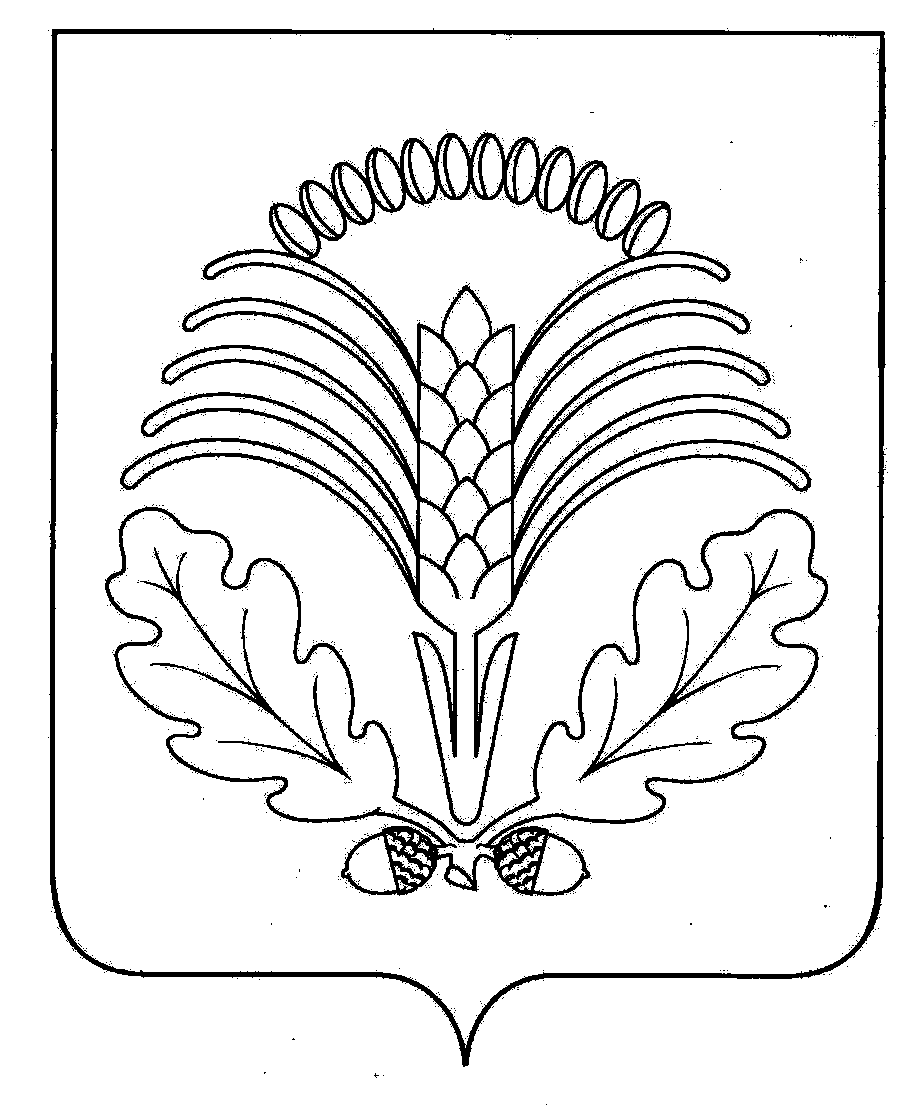 Решения  Совета народных депутатов Грибановского муниципального районаСОВЕТ НАРОДНЫХ ДЕПУТАТОВГРИБАНОВСКОГО МУНИЦИПАЛЬНОГО РАЙОНА  ВОРОНЕЖСКОЙ ОБЛАСТИ   Р Е Ш Е Н И Е О районном бюджете  на 2022 год и на плановый период 2023 и 2024 годов           В соответствии с Бюджетным кодексом Российской Федерации, Федеральным законом от 06.10.2003  № 131-ФЗ «Об общих принципах организации местного самоуправления в Российской Федерации», на основании  Устава Грибановского муниципального района Воронежской области, решения Совета народных депутатов Грибановского муниципального района Воронежской области от 25.12.2013 № 154 «Об утверждении Положения о бюджетном процессе в Грибановском муниципальном районе Воронежской области», Совет народных депутатов Р Е Ш И Л:              Утвердить районный бюджет на 2022 год и на плановый период 2023 и 2024 годов.Статья 1. Основные характеристики районного бюджета на 2022 год и на плановый период 2023 и 2024 годов1. Утвердить основные характеристики районного бюджета на 2022 год:1) прогнозируемый общий объем доходов районного бюджета в сумме 676 983,9 тыс. рублей, в том числе объем безвозмездных поступлений в сумме 460 097,2 тыс. рублей, из них: безвозмездные поступления от других бюджетов бюджетной системы Российской Федерации в сумме    459 150,0 тыс. рублей, в том числе: дотации -  71 261,0  тыс.  рублей,  субсидии – 136 504,5 тыс. рублей, субвенции –        231 306,4  тыс. рублей, иные межбюджетные трансферты, имеющие целевое назначение – 20 078,1 тыс. рублей;2) общий объем расходов районного бюджета в сумме                          733 537,3 тыс. рублей;3)  прогнозируемый дефицит районного бюджета в сумме 56 553,4 тыс. рублей;4) источники внутреннего финансирования дефицита районного бюджета на 2022 год и на плановый период 2023 и 2024 годов согласно приложению 1 к настоящему Решению. 2. Утвердить основные характеристики районного бюджета на 2023 год и на 2024 год:1) прогнозируемый общий объем доходов районного бюджета:на 2023 год в сумме  620 283,7 тыс. рублей, в том числе объем безвозмездных поступлений в сумме 413 046,4 тыс. рублей, из них: безвозмездные поступления от других бюджетов бюджетной системы Российской Федерации в сумме  412 101,3 тыс. рублей,  в том числе:  дотации  - 42 645,0 тыс. рублей, субсидии – 107 739,6 тыс. рублей, субвенции –                  244 491,7 тыс. рублей, иные межбюджетные трансферты, имеющие целевое назначение – 17 225,0 тыс. рублей;на 2024 год в сумме 665 800,4 тыс. рублей, в том числе объем безвозмездных поступлений в сумме 451 548,3 тыс. рублей, из них: безвозмездные поступления от других бюджетов бюджетной системы Российской Федерации в сумме 450 669,4 тыс. рублей,  в том числе:  дотации  -  41 322,0 тыс. рублей, субсидии – 133 304,1 тыс. рублей,  субвенции  - 260 932,4 тыс. рублей, иные межбюджетные трансферты, имеющие целевое назначение – 15 110,9 тыс. рублей;2) общий объем расходов районного бюджета на 2023 год в сумме 621 564,2  тыс. рублей, в том числе условно утвержденные расходы в сумме  6 420,0 тыс.рублей, и на  2024 год в сумме 665 800,4 тыс. рублей, в том числе условно утвержденные расходы в сумме 13 055,0  тыс.рублей;3)  прогнозируемый дефицит районного бюджета на 2023 год   в  сумме 1 280,5 тыс. рублей, на 2024 год в сумме 0,0 тыс. рублей.Статья 2. Поступление доходов районного бюджета по кодам видов доходов, подвидов доходов на 2022 год и на плановый период 2023 и 2024 годо Утвердить поступление доходов районного бюджета по кодам видов доходов, подвидов доходов на 2022 год и на плановый период 2023 и 2024 годов  согласно приложению 2 к настоящему Решению;Статья 3. Нормативы распределения доходов между бюджетами бюджетной системы Российской Федерации на 2022 год и на плановый период 2023 и 2024 годов1. В соответствии с пунктом 2 статьи 184.1 Бюджетного кодекса Российской Федерации утвердить  нормативы отчислений от налогов, сборов и неналоговых доходов  в районный бюджет и бюджеты поселений Грибановского муниципального района на 2022 год и на плановый период 2023 и 2024 годов  согласно приложению 3 к настоящему Решению.Статья 4. Бюджетные ассигнования районного бюджета на 2022 год и на плановый период 2023 и 2024 годов1. Утвердить ведомственную структуру расходов районного бюджета на 2022 год  и  на плановый период 2023 и 2024 годов  согласно приложению 4 к настоящему Решению;2. Утвердить распределение бюджетных ассигнований  по разделам, подразделам, целевым статьям (муниципальным программам Грибановского муниципального района), группам видов расходов  классификации расходов районного бюджета  на 2022 год  и на плановый период 2023 и 2024 годов согласно приложению 5 к настоящему Решению;3. Утвердить распределение бюджетных ассигнований по целевым статьям (муниципальным программам Грибановского муниципального района), группам видов расходов, разделам, подразделам классификации расходов районного бюджета  на 2022 год на плановый период 2023 и 2024 годов согласно приложению 6 к настоящему Решению;	4. Утвердить общий объем бюджетных ассигнований, направляемых на государственную поддержку семьи и детей на 2022 год в сумме 18 106,3 тыс. рублей, на 2023 год в сумме 18740,2  тыс. рублей и на 2024 год в сумме  19273,7 тыс. рублей с распределением согласно приложению 7 к настоящему Решению. 5. Утвердить общий объём средств резервного фонда администрации Грибановского муниципального района на 2022 год в сумме 1 000,0 тыс. рублей, на 2023 год в сумме 0,0 тыс. рублей и на 2024 год в сумме   0,0 тыс. рублей. Использование средств резервного фонда администрации Грибановского муниципального района осуществляется  на основании Положения о порядке  расходования средств резервного фонда, утвержденного постановлением администрации Грибановского муниципального района.6. Утвердить объем бюджетных ассигнований дорожного фонда Грибановского муниципального района Воронежской области на 2022 год в сумме 13 826,5 тыс. рублей, на 2023 год в сумме 14 172,7 тыс. рублей, на 2024 год в сумме 14 940,6 тыс. рублей  согласно приложению № 8 к настоящему Решению.          Использование средств дорожного фонда Грибановского муниципального района Воронежской области осуществляется в порядке, установленном Решением Совета народных депутатов Грибановского муниципального района Воронежской области «О муниципальном дорожном фонде Грибановского муниципального района Воронежской области».Статья 5. Особенности использования бюджетных ассигнований по обеспечению деятельности органов местного  самоуправления Грибановского муниципального района и районных муниципальных учреждений1. Органы местного самоуправления Грибановского муниципального района  не вправе принимать решения, приводящие  к увеличению   в  2022 году численности муниципальных служащих, а также  работников муниципальных казенных учреждений Грибановского муниципального района.Статья 6. Межбюджетные трансферты бюджетам поселений1.  Утвердить: 1)  объем дотаций на выравнивание бюджетной обеспеченности поселений за счет средств областного бюджета на 2022 год в сумме 5 277,0 тыс. рублей, на 2023  год в сумме 4 613,0 тыс. рублей, на 2024 год в сумме     4 613,0 тыс. рублей.2)  объем дотаций на выравнивание бюджетной обеспеченности поселений  за счет средств районного бюджета на 2022 год в сумме 7 000,0 тыс. рублей, на 2023 год в сумме 7 000,0 тыс. рублей, на 2024 год в сумме    7 000,0 тыс. рублей.3) объем иных межбюджетных трансфертов бюджетам поселений  в форме прочей дотации на поддержку мер по обеспечению сбалансированности бюджетов поселений  на 2022 год в сумме 30 110,0  тыс. рублей, на 2023 год в сумме 16 353,4  тыс. рублей, на 2024 год в сумме 17 537,2 тыс. рублей.4) объём межбюджетных трансфертов на осуществление части полномочий, передаваемых из бюджета муниципального района  бюджетам поселений в соответствии с заключёнными соглашениями на строительство, капитальный ремонт, ремонт и содержание автомобильных дорог общего пользования поселения на 2022 год в сумме 7 326,5 тыс. рублей;2. Утвердить распределение межбюджетных трансфертов бюджетам поселений:1)  дотаций на выравнивание бюджетной обеспеченности бюджетам поселений  за счёт средств областного бюджета на 2022 год  и  на плановый  период 2023 и 2024 годов согласно приложению 9 к настоящему Решению;2) дотаций на выравнивание бюджетной обеспеченности бюджетам поселений за счёт средств районного бюджета на 2022 год и на плановый период 2023 и 2024 годов  согласно приложению 10 к настоящему Решению;3) иных межбюджетных трансфертов бюджетам поселений в форме прочей дотации  на поддержку мер по обеспечению сбалансированности  бюджетов поселений на 2022 год и на плановый период 2023 и 2024 годов  согласно приложению 11 к настоящему Решению;4) иных межбюджетных трансфертов на осуществление части полномочий, передаваемых из бюджета муниципального района  бюджетам поселений в соответствии с заключёнными соглашениями на  содержание  автомобильных дорог местного значения  в границах  населенных пунктов  поселений на 2022 год согласно приложению 12 к настоящему Решению;5) иных межбюджетных трансфертов бюджетам поселений на  приобретение служебного автотранспорта органам местного самоуправления поселений на 2022 год и на плановый период 2023 года согласно приложению 13 к настоящему Решению;        6) иных межбюджетных трансфертов бюджетам поселений на реализацию мероприятий областной адресной программы капитального ремонта на 2022 год и на плановый период 2023 и 2024 годов  согласно приложению 14 к настоящему Решению;7) иных межбюджетных трансфертов бюджетам поселений на софинансирование расходных обязательств, возникающих при выполнении полномочий органов местного самоуправления по вопросам местного значения в сфере модернизации уличного освещения на 2022 год и на плановый период 2023 года согласно приложению 15 к настоящему Решению;8) иных межбюджетных трансфертов бюджетам поселений на софинансирование расходных обязательств, возникающих при выполнении полномочий органов местного самоуправления по вопросам местного значения в сфере обеспечения  уличного освещения на 2022 год и на плановый период 2023 и 2024 годов  согласно приложению 16 к настоящему Решению;       9) иных межбюджетных трансфертов бюджетам поселений на мероприятия по развитию градостроительной деятельности  на 2022 год  согласно приложению 17 к настоящему Решению;      10) иных межбюджетных трансфертов бюджетам поселений на государственную поддержку отрасли культуры (мероприятие «Приобретение подвижных многофункциональных культурных центров (автоклубов)») на 2024 года согласно приложению 18 к настоящему Решению;      11) иных межбюджетных трансфертов бюджетам поселений на обеспечение развития и укрепления материально-технической базы домов культуры в населенных пунктах с числом жителей до 50 тысяч человек  на 2023 год согласно приложению 19 к настоящему Решению;      12) иных межбюджетных трансфертов бюджетам поселений района на организацию системы раздельного накопления твердых коммунальных отходов на территории Грибановского муниципального района Воронежской области  на 2023 год согласно приложению 20 к настоящему Решению.3.  Утвердить: Порядок предоставления и методику распределения иных межбюджетных трансфертов бюджетам поселений Грибановского муниципального района Воронежской области в форме прочей дотации на поддержку мер по обеспечению сбалансированности бюджетов поселений согласно приложению 21 к настоящему Решению.         Порядок предоставления и расходования иных межбюджетных трансфертов бюджетам сельских поселений Грибановского муниципального района Воронежской области на осуществление части переданных полномочий по содержанию  автомобильных дорог местного значения  в границах  населенных пунктов  сельских поселений на 2022 год, методику их распределения согласно приложению 22 к настоящему Решению.4. Учесть в районном бюджете межбюджетные трансферты из бюджетов поселений на осуществление части полномочий по решению вопросов местного значения в соответствии с заключенными соглашениями на 2022 год  согласно приложению 23.Статья 7. Предоставление бюджетных кредитов бюджетам поселений в 2022 году                  1. Установить, что в 2022 году бюджетные кредиты бюджетам  поселений предоставляются из районного бюджета в пределах общего объема бюджетных ассигнований, предусмотренных по источникам внутреннего финансирования дефицита районного бюджета, в сумме до 1000,0  тыс. рублей на срок в пределах финансового года. Бюджетные кредиты бюджетам поселений предоставляются для покрытия временных кассовых разрывов, возникающих при исполнении  бюджетов поселений, на срок до одного года.       2. Установить плату за пользование указанными в части 1 настоящей статьи бюджетными кредитами в размере 0,1 процента годовых.3. Установить на 2022 год, следующий порядок предоставления бюджетных кредитов бюджетам поселений:1) решение о предоставлении бюджетных кредитов бюджетам  поселений для покрытия временных кассовых разрывов, возникающих при исполнении местных бюджетов, в том числе о сроках, на которые они предоставляются, принимается отделом по финансам администрации Грибановского муниципального района;2) для получения  бюджетного кредита администрация  поселения,  претендующая на его получение, обязана предоставить в отдел по финансам администрации Грибановского муниципального района комплект документов, предусмотренный в Правилах предоставления (использования, возврата) из районного бюджета Грибановского муниципального района бюджетам муниципальных образований Грибановского муниципального района бюджетных кредитов, утвержденных администрацией Грибановского муниципального района. 3) условия предоставления, использования и возврата бюджетных кредитов устанавливаются Правилами предоставления (использования, возврата) из районного бюджета Грибановского муниципального района бюджетам муниципальных образований Грибановского муниципального района бюджетных кредитов, утвержденными администрацией Грибановского муниципального района. 4. Бюджетные кредиты предоставляются поселениям без предоставления ими обеспечения исполнения своего обязательства по возврату кредитов, уплате процентных и иных платежей, предусмотренных соответствующим договором (соглашением).5. Бюджетный кредит не предоставляется бюджету  поселения, имеющему просроченную (неурегулированную) задолженность по денежным обязательствам перед  районным бюджетом.6. Бюджетные кредиты используются на цели, предусмотренные     частью 1 настоящей статьи, их возврат осуществляется в соответствии с требованиями бюджетного законодательства и условиями соглашения.Статья 8. Субсидии юридическим лицам (за исключением субсидий муниципальным учреждениям), индивидуальным предпринимателям, физическим лицам – производителям товаров, работ, услугУстановить, что в 2022 году за счет средств районного бюджета предоставляются субсидии:1) организациям и индивидуальным предпринимателям, осуществляющим деятельность по перевозке пассажиров автомобильным транспортом общего пользования, на компенсацию части потерь в доходах вследствие регулирования тарифов на перевозку пассажиров автомобильным транспортом общего пользования.;         2) на обеспечение деятельности Грибановской районной общественной организации всероссийской общественной организации ветеранов (пенсионеров) войны, труда, вооруженных сил и правоохранительных органов;         3) на компенсацию части субъектам малого и среднего предпринимательства. 2. Субсидии юридическим лицам (за исключением субсидий муниципальным учреждениям), индивидуальным предпринимателям и физическим лицам – производителям товаров (работ, услуг), предусмотренные настоящей статьей, предоставляются в порядке, установленном администрацией Грибановского муниципального района.Статья 9. Особенности реструктуризации муниципального долга вправе провести в 2022 году реструктуризацию долга бюджетов поселений Грибановского муниципального района Воронежской области на условиях частичного списания (сокращения) суммы основного долга, предоставления отсрочки, рассрочки исполнения обязательств в соответствии с действующим законодательством Российской Федерации по бюджетным кредитам, предоставленным в 2022 году для покрытия временных кассовых разрывов, возникающих при исполнении бюджетов поселений. За пользование средствами районного бюджета взимается плата в размере 0,1 процента годовых, начисляемых на остаток реструктурированного долга. Порядок реструктуризации долга перед районным бюджетом устанавливается администрацией Грибановского муниципального района Воронежской области.Статья 10. Муниципальный внутренний долг Грибановского муниципального района, обслуживание муниципального внутреннего долга Грибановского муниципального района, муниципальные внутренние заимствования Грибановского муниципального района, и предоставление муниципальных гарантий Грибановского муниципального района в валюте Российской Федерации1. Установить верхний предел внутреннего муниципального долга Грибановского муниципального района на 1 января 2023 года - в сумме   0,0 тыс. рублей, в том числе верхний предел долга по муниципальным гарантиям Грибановского муниципального района на 1 января 2023 года - в сумме 0,0 тыс. рублей; на 1 января 2024 года - в сумме   0,0 тыс. рублей, в том числе верхний предел долга по муниципальным гарантиям Грибановского муниципального района на 1 января 2024 года - в сумме 0,0 тыс. рублей; на 1 января 2025 года - в сумме   0,0 тыс. рублей, в том числе верхний предел долга по муниципальным гарантиям Грибановского муниципального района на 1 января 2025 года - в сумме 0,0 тыс. рублей.2. Утвердить объем расходов на обслуживание муниципального долга Грибановского муниципального района на 2022 год в сумме 10,0 тыс. рублей, на 2023 год в сумме 0,0 тыс. рублей, на 2024 год в сумме 0,0 тыс. рублей.3. Утвердить Программу муниципальных внутренних заимствований Грибановского муниципального района на 2022 год и на плановый период 2023 и 2024 годов согласно приложению 24 к настоящему Решению.Статья 11. Особенности исполнения районного бюджета в 2022 году1. Установить, что остатки средств районного бюджета на начало текущего финансового года в объеме до 25 000,0 тыс. рублей могут направляться в текущем финансовом году на покрытие временных кассовых разрывов.       2.  Установить, что не использованные по состоянию на 1 января 2022 года остатки межбюджетных трансфертов, предоставленных из районного бюджета  бюджетам поселений за счет средств областного и районного  бюджетов в форме субсидий и  иных межбюджетных трансфертов, имеющих целевое назначение, подлежат возврату в районный бюджет в течение первых семи рабочих дней 2022 года.      3. Установить, что средства в объеме остатков субсидий, предоставленных в 2021 году бюджетным учреждениям Грибановского муниципального района Воронежской области на финансовое обеспечение выполнения муниципальных  заданий на оказание муниципальных услуг (выполнение работ), образовавшихся в связи с недостижением установленных муниципальным заданием показателей, характеризующих объем муниципальных услуг (работ), подлежат в установленном администрацией Грибановского муниципального района Воронежской области порядке возврату в районный бюджет.        4. Безвозмездные поступления от физических и юридических лиц (в том числе добровольные пожертвования) районным муниципальным казенным учреждениям, поступившие в районный бюджет в 2022 году сверх утвержденных настоящим Решением района бюджетных ассигнований, а также неиспользованные на 1 января 2022 года остатки средств от данных поступлений, направляются в 2022 году на увеличение расходов соответствующих районных муниципальных казенных учреждений путем внесения изменений в сводную бюджетную роспись по представлению главных распорядителей средств районного бюджета без внесения изменений в настоящее Решение района.5. Установить в соответствии с частью 3 статьи 52 Положения «О бюджетном процессе в Грибановском муниципальном районе Воронежской области», частью 3 статьи 217 Бюджетного кодекса Российской Федерации основания для внесения изменений в показатели сводной бюджетной росписи районного бюджета, в том числе связанные с особенностями исполнения районного бюджета и (или) распределения бюджетных ассигнований, без внесения изменений в настоящее Решение о районном бюджете:1) увеличение бюджетных ассигнований на сумму остатков средств областного бюджета по согласованию с главным администратором бюджетных средств областного бюджета;2) изменение бюджетной классификации Российской Федерации в соответствии с нормативными правовыми актами Российской Федерации;3)  перераспределение бюджетных ассигнований, предусмотренных для исполнения публичных нормативных обязательств, в пределах общего объема указанных ассигнований, утвержденных Решением  о районном бюджете на их исполнение в текущем финансовом году, а также с его превышением не более чем на 5 процентов за счет перераспределения средств, зарезервированных в составе утвержденных бюджетных ассигнований;4) перераспределение бюджетных ассигнований резервного фонда администрации Грибановского муниципального района Воронежской области между целевыми статьями расходов, соответствующими разным целям расходования средств фонда;5) распределение зарезервированных  в составе утвержденных статьей  4 настоящего Решения бюджетных ассигнований, предусмотренных по подразделу «Другие общегосударственные вопросы», на реализацию решений главы администрации муниципального района, в том числе на реализацию национальных проектов.  Использование зарезервированных средств осуществляется в порядке, установленном администрацией Грибановского муниципального района.6) перераспределение бюджетных ассигнований в целях софинансирования расходов бюджета на реализацию отдельных мероприятий (направлений расходов), капитальных вложений в объекты государственной (муниципальной) собственности, для исполнения которых предоставляются межбюджетные трансферты из федерального и областного бюджета, в пределах предусмотренного настоящим решением общего объема бюджетных ассигнований главному распорядителю бюджетных средств;7) перераспределение бюджетных ассигнований в целях достижения соответствующих результатов национальных (федеральных, региональных) проектов, в пределах предусмотренных настоящим Решением общего объема бюджетных ассигнований главному распорядителю бюджетных средств;8) уменьшение бюджетных ассигнований, предусмотренных главным распорядителям средств районного бюджета на предоставление межбюджетных трансфертов бюджетам муниципальных образований Грибановского муниципального района Воронежской области (за исключением субвенций), при принятии решения о применении бюджетных мер принуждения в форме сокращения предоставления межбюджетных трансфертов бюджетам муниципальных образований Грибановского муниципального района Воронежской области (за исключением субвенций) на основании уведомлений органов муниципального финансового контроля Грибановского муниципального района Воронежской области о применении бюджетных мер принуждения;9) распределение зарезервированных в составе утвержденных статьей 5 настоящего решения бюджетных ассигнований, предусмотренных по подразделу «Другие общегосударственные вопросы», на реализацию мероприятий, связанных с достижением целей национальных проектов, в 2023 - 2024 годах;10) внесение изменений в наименование целевой статьи расходов районного бюджета, относящихся к расходам на реализацию региональных проектов (расходам на достижение целей национальных проектов) в случае, если в течение финансового года по указанной целевой статье кассовые расходы бюджета не производились.11) перераспределение бюджетных ассигнований, источником формирования которых являются межбюджетные трансферты, предоставленные из областного бюджета, в случае изменения условий их предоставления и направлений использования.Статья 12. Вступление в силу настоящего  РешенияНастоящее Решение  Совета народных депутатов Грибановского муниципального района вступает в силу с 1 января 2022 года.Глава муниципального района                                                                                                                 С.Н. Ширинкина28.12.2021 № 239 пгт. Грибановский  Приложение 7                                                                                  к решению Совета народных депутатовГрибановского муниципального района                   от 28.12.2021  № 240Дорожный фонд Грибановского муниципального района Воронежской области на 2021 год и плановый период 2022 и 2023 годов                     (тыс. рублей)    СОВЕТ  НАРОДНЫХ  ДЕПУТАТОВГРИБАНОВСКОГО МУНИЦИПАЛЬНОГО РАЙОНА  ВОРОНЕЖСКОЙ ОБЛАСТИР Е Ш Е Н И ЕВ соответствии с Земельным кодексом Российской Федерации, Федеральными законами от 06.10.2003 № 131-ФЗ «Об общих принципах организации местного самоуправления в Российской Федерации», от 31.07.2020 № 248-ФЗ «О государственном контроле (надзоре) и муниципальном контроле в Российской Федерации», решением Совета народных депутатов Грибановского муниципального района Воронежской области от 06.09.2012 № 67 «О принятии муниципальным образованием Грибановский муниципальный район полномочий по решению вопросов местного значения, отнесенных к компетенции сельских поселений Грибановского муниципального района по осуществлению земельного контроля за использованием земель поселений», Совет народных депутатов РЕШИЛ:	1. Утвердить прилагаемое Положение о  муниципальном земельном контроле на территории Грибановского муниципального района Воронежской области2. Признать утратившим силу решения Совета народных депутатов Грибановского муниципального района:- от 28.12.2016 № 353 «Об утверждении Положения о порядке осуществления муниципального земельного контроля на территории Грибановского муниципального района Воронежской области»;- от 28.12.2017 № 39 «О внесении изменений в Положение о порядке осуществления муниципального земельного контроля на территории Грибановского муниципального района Воронежской области, утвержденное решением Совета народных депутатов Грибановского муниципального района Воронежской области от 28.12.2016 № 353».3. Опубликовать настоящее решение в Грибановском муниципальном вестнике.4. Настоящее решение вступает в силу с 01 января 2022 года.Глава муниципального района                                                                                                                С.Н. Ширинкинаот 28.12.2021№ 242пгт. ГрибановскийУТВЕРЖДЕНОрешением Совета народных депутатов Грибановского муниципального района Воронежской областиот 28.12.2021 № 242 ПОЛОЖЕНИЕ
о муниципальном земельном контроле на территорииГрибановского муниципального района Воронежской областиОбщие положения.	1. Настоящее Положение о муниципальном земельном контроле устанавливает порядок организации и осуществления муниципального земельного контроля на территории Грибановского муниципального района Воронежской  области (далее – Положение).	Муниципальный земельный контроль - деятельность контрольного органа, направленная на  предупреждение, выявление и пресечение нарушений обязательных требований.	2. Предметом муниципального земельного контроля является соблюдение обязательных требований в сфере земельных отношений и охраны окружающей среды посредством профилактики нарушений обязательных требований, оценки соблюдения юридическими лицами, индивидуальными предпринимателями, гражданами (далее – контролируемые лица) обязательных требований, выявления нарушений обязательных требований, принятия предусмотренных законодательством Российской Федерации мер по пресечению выявленных нарушений обязательных требований, устранению их последствий.3. Руководство деятельностью по осуществлению муниципального контроля осуществляет глава администрации Грибановского муниципального района Воронежской области.	4. Органом местного самоуправления, уполномоченным на осуществление муниципального земельного контроля, является администрация Грибановского муниципального района (далее – орган муниципального контроля).5. От имени органа муниципального контроля муниципальный контроль вправе осуществлять следующие должностные лица:1) руководитель (заместитель руководителя) органа муниципального контроля;2) должностное лицо, в должностные обязанности которого в соответствии с настоящим Положением, должностным регламентом или должностной инструкцией входит осуществление полномочий по виду муниципального контроля, в том числе проведение профилактических мероприятий и контрольных мероприятий.	6. Должностными лицами органа муниципального контроля, уполномоченными принимать решения о проведении контрольных мероприятий, предусматривающих взаимодействие с контролируемым лицом, а также  проверок являются - руководитель органа муниципального контроля и его заместитель. 	Должностным лицом, уполномоченным на осуществление муниципального земельного контроля  является главный специалист отдела по развитию сельских территорий администрации Грибановского муниципального района Воронежской области.     Объекты муниципального контроляОбъектами муниципального контроля  (далее – объект контроля) являются:а) деятельность, действия (бездействие) контролируемых лиц в сфере землепользования, в рамках которых должны соблюдаться обязательные требования, в том числе предъявляемые к контролируемым лицам, осуществляющим деятельность, действия (бездействие);б) результаты деятельности контролируемых лиц, в том числе работы и услуги, к которым предъявляются обязательные требования;в) объекты земельных отношений, расположенные в границах Грибановского муниципального района Воронежской области. Орган муниципального контроля осуществляет контроль за соблюдением:а) обязательных требований о недопущении самовольного занятия земель, земельного участка или части земельного участка, в том числе использования земель, земельного участка или части земельного участка лицом, не имеющим предусмотренных законодательством прав на них;б) обязательных требований об использовании земельных участков по целевому назначению в соответствии с их принадлежностью к той или иной категории земель и (или) разрешенным использованием;в) обязательных требований, связанных с обязательным использованием земель, предназначенных для жилищного или иного строительства, садоводства, огородничества и личного подсобного хозяйства, в указанных целях в течение установленного срока;г) обязательных требований, связанных с обязанностью по приведению земель в состояние, пригодное для использования по целевому назначению;д) обязательных требований о запрете самовольного снятия, перемещения и уничтожения плодородного слоя почвы, порчи земель в результате нарушения правил обращения с пестицидами, агрохимикатами или иными опасными для здоровья людей и окружающей среды веществами и отходами производства и потребления;	е) обязательных требований по улучшению земель и охране почв от ветровой, водной эрозии и предотвращению других процессов, ухудшающих качественное состояние земель, защите земель от зарастания деревьями и кустарниками, сорными растениями;ж) обязательных требований по использованию земельных участков из земель сельскохозяйственного назначения, оборот которых регулируется Федеральным законом «Об обороте земель сельскохозяйственного назначения», для ведения сельскохозяйственного производства или осуществления иной связанной с сельскохозяйственным производством деятельности;з) исполнения предписаний об устранении нарушений обязательных требований, выданных должностными лицами органа муниципального контроля в пределах компетенции.Управление рисками причинения вреда (ущерба) охраняемым законом ценностям при осуществлении муниципального контроля9. Руководствуясь п.7 статьи 22 Федерального закона от 31 июля 2020г. №248-ФЗ «О государственном контроле (надзоре) и муниципальном контроле в Российской Федерации» система оценки и управления рисками при осуществлении муниципального земельного контроля на территории Грибановского муниципального района Воронежской области не применяется.	9.1. Индикаторы риска нарушения обязательных требований при                    осуществлении муниципального земельного контроля установлены приложением 1 к настоящему Положению.Профилактика рисков причинения вреда (ущерба) охраняемым законом ценностям	10.Профилактические мероприятия осуществляются органами муниципального земельного контроля в целях стимулирования добросовестного соблюдения обязательных требований контролируемыми лицами, устранения условий, причин и факторов, способных привести к нарушениям обязательных требований и (или) причинению вреда (ущерба) охраняемым законом ценностям, и доведения обязательных требований до контролируемых лиц, способов их соблюдения.	При осуществлении муниципального земельного контроля проведение профилактических мероприятий, направленных на снижение риска причинения вреда (ущерба), является приоритетным по отношению к проведению контрольных мероприятий.	Профилактические мероприятия осуществляются на основании программы профилактики рисков причинения вреда (ущерба) охраняемым законом ценностям, утвержденной распоряжением администрации Грибановского муниципального района Воронежской области, также могут проводиться профилактические мероприятия, не предусмотренные программой профилактики рисков причинения вреда. 	В случае если при проведении профилактических мероприятий установлено, что объекты контроля представляют явную непосредственную угрозу причинения вреда (ущерба) охраняемым законом ценностям или такой вред (ущерб) причинен, инспектор незамедлительно направляет информацию об этом руководителю (заместителю руководителя) органа муниципального контроля для принятия решения о проведении контрольных  мероприятий.	11. При осуществлении муниципального  контроля могут проводиться следующие виды профилактических мероприятий:	а) информирование;	б) обобщение правоприменительной практики	в) объявление предостережений;	г) консультирование;	д) профилактический визит.	12. Информирование осуществляется органом муниципального контроля посредством размещения соответствующих сведений на официальном сайте органа местного самоуправления и средствах массовой информации.	Органы муниципального земельного контроля обязаны размещать и поддерживать в актуальном состоянии на официальном сайте в сети «Интернет» сведения, предусмотренные частью 3 статьи 46 Федерального закона от 31 июля 2020г. № 248-ФЗ «О государственном контроле (надзоре) и муниципальном контроле в Российской Федерации».	13. Обобщение правоприменительной практики осуществляется органом муниципального контроля посредством сбора и анализа данных о проведенных контрольных  мероприятиях и их результатах.	По итогам обобщения правоприменительной практики органом муниципального контроля готовится доклад, содержащий результаты обобщения правоприменительной практики по осуществлению муниципального земельного контроля, который утверждается и размещается в срок до 1 июля года, следующего за отчетным годом, на официальном сайте органа муниципального контроля в информационно-телекоммуникационной сети «Интернет».	14. Предостережение о недопустимости нарушения обязательных требований объявляется контролируемому лицу в случае наличия у органа муниципального контроля сведений о готовящихся нарушениях обязательных требований и (или) в случае отсутствия подтверждения данных о том, что нарушение обязательных требований причинило вред (ущерб) охраняемым законом ценностям либо создало угрозу причинения вреда (ущерба) охраняемым законом ценностям. Предостережения объявляются руководителем (заместителем руководителя) органа муниципального контроля не позднее 30 дней со дня получения указанных сведений. Предостережение оформляется в письменной форме или в форме электронного документа и направляется в адрес контролируемого лица.	Объявляемые предостережения о недопустимости нарушения обязательных требований регистрируются в журнале учета предостережений с присвоением регистрационного номера.	В случае объявления органом муниципального контроля предостережения о недопустимости нарушения обязательных требований контролируемое лицо вправе подать возражение в отношении указанного предостережения в срок не позднее 30 дней со дня получения им предостережения. Возражение в отношении предостережения рассматривается органом муниципального контроля в течение 30 дней со дня получения. В результате рассмотрения возражения контролируемому лицу направляется ответ с информацией о согласии или несогласии с возражением. В случае несогласия с возражением указываются соответствующие обоснования.	15. Консультирование контролируемых лиц осуществляется должностным лицом органа муниципального контроля по телефону, посредством видео-конференц-связи, на личном приеме либо в ходе проведения профилактических мероприятий, контрольных мероприятий и не должно превышать 15 минут.	Личный прием граждан проводится руководителем органа муниципального контроля, его заместителями, начальниками структурных подразделений. Информация о месте приема, а также об установленных для приема днях и часах размещается на официальном сайте органа муниципального контроля. 	Консультирование осуществляется в устной или письменной форме по следующим вопросам:	1) организация и осуществление муниципального  земельного контроля;	2) порядок осуществления контрольных мероприятий, установленных настоящим Положением;	3) порядок обжалования действий (бездействия) должностных лиц органа муниципального контроля;	4) получение информации о нормативных правовых актах (их отдельных положениях), содержащих обязательные требования, оценка соблюдения которых осуществляется органом муниципального контроля в рамках контрольных  мероприятий; 	Консультирование в письменной форме осуществляется должностным лицом в следующих случаях:	а) контролируемым лицом представлен письменный запрос о представлении письменного ответа по вопросам консультирования;	б) за время консультирования предоставить ответ на поставленные вопросы невозможно;	в) ответ на поставленные вопросы требует дополнительного запроса сведений.	При осуществлении консультирования должностное лицо органа муниципального контроля обязано соблюдать конфиденциальность информации, доступ к которой ограничен в соответствии с законодательством Российской Федерации.	В ходе консультирования не может предоставляться информация, содержащая оценку конкретного контрольного  мероприятия, решений и (или) действий должностных лиц органа муниципального контроля, иных участников контрольного (надзорного) мероприятия, а также результаты проведенных в рамках контрольного мероприятия экспертизы, испытаний.	Информация, ставшая известной должностному лицу органа муниципального контроля в ходе консультирования, не может использоваться органом муниципального контроля в целях оценки контролируемого лица по вопросам соблюдения обязательных требований.	В случае поступления в орган муниципального контроля пяти и более однотипных обращений контролируемых лиц и их представителей консультирование осуществляется посредством размещения на официальном сайте органа муниципального контроля в информационно-телекоммуникационной сети «Интернет» письменного разъяснения.	16. Профилактический визит проводится в форме профилактической беседы по месту осуществления деятельности контролируемого лица либо путем использования видео-конференц-связи. 	В ходе профилактического визита контролируемое лицо информируется об обязательных требованиях, предъявляемых к его деятельности либо к принадлежащим ему объектам контроля.	При проведении профилактического визита контролируемым лицам не выдаются предписания об устранении нарушений обязательных требований. Разъяснения, полученные контролируемым лицом в ходе профилактического визита, носят рекомендательный характер.	В случае, если при проведении профилактического визита установлено, что объекты контроля представляют явную непосредственную угрозу причинения вреда (ущерба) охраняемым законом ценностям или такой вред (ущерб) причинен, инспектор незамедлительно направляет информацию об этом должностному лицу органа муниципального контроля для принятия решения о проведении контрольных  мероприятийОсуществление муниципального  контроля17. Должностные лица органа муниципального контроля осуществляют муниципальный земельный контроль  посредством проведения следующих мероприятий:1) профилактических мероприятий, указанных в п. 12-16 настоящего Положения;2) контрольных мероприятий, проводимых с взаимодействием с контролируемым лицом;3) контрольных мероприятий, проводимых без взаимодействия с контролируемым лицом.Контрольные  мероприятия, проводимые с взаимодействием с контролируемым лицом	18. В рамках осуществления муниципального земельного контроля при взаимодействии с контролируемым лицом проводятся следующие виды контрольных  мероприятий:	а) инспекционный визит (посредством осмотра, опроса, истребования документов, которые в соответствии с обязательными требованиями должны находиться в месте нахождения (осуществления деятельности) контролируемого лица (его филиалов, представительств, обособленных структурных подразделений), получения письменных объяснений, инструментального обследования);	б) рейдовый осмотр (посредством осмотра, опроса, получения письменных объяснений, истребования документов, которые в соответствии с обязательными требованиями должны находиться в месте нахождения (осуществления деятельности) контролируемого лица (его филиалов, представительств, обособленных структурных подразделений), инструментального обследования, экспертизы);	в) документарная проверка (посредством получения письменных объяснений, истребования документов);	г) выездная проверка (посредством осмотра, опроса, получения письменных объяснений, истребования документов, инструментального обследования).Контрольные мероприятия, осуществляемые без взаимодействия с контролируемым лицом.	19. Без взаимодействия с контролируемым лицом проводятся следующие контрольные  мероприятия:	а) наблюдение за соблюдением обязательных требований;	б) выездное обследование.Организация проведения контрольных мероприятий.	20. Руководствуясь п.2 статьи 61 Федерального закона от 31 июля 2020г. №248-ФЗ «О государственном контроле (надзоре) и муниципальном контроле в Российской Федерации» муниципальный земельный контроль  осуществляется без проведения плановых контрольных  мероприятий.	21. В соответствии с частью 3 статьи 66 Федерального закона от 31 июля 2020г. № 248-ФЗ «О государственном контроле (надзоре) и муниципальном контроле в Российской Федерации» все внеплановые контрольные мероприятия могут проводиться только после согласования с органами прокуратуры.	22. Контрольные мероприятия, указанные в пункте 18 настоящего Положения, проводятся в форме внеплановых мероприятий и после согласования с органами прокуратуры.	23. Основанием для проведения контрольных мероприятий в отношении граждан, юридических лиц и индивидуальных предпринимателей, проводимых с взаимодействием с контролируемыми лицами, является:	а) наличие у органа муниципального контроля сведений о причинении вреда (ущерба) или об угрозе причинения вреда (ущерба) охраняемым законом ценностям при поступлении обращений (заявлений) граждан и организаций, информации от органов государственной власти, органов местного самоуправления, из средств массовой информации, а также получение таких сведений в результате проведения контрольных мероприятий, включая контрольные мероприятия без взаимодействия, в том числе проводимые в отношении иных контролируемых лиц;	б) поручение Президента Российской Федерации, поручение Правительства Российской Федерации о проведении контрольных мероприятий в отношении конкретных контролируемых лиц;	в) требование прокурора о проведении контрольного мероприятия в рамках надзора за исполнением законов, соблюдением прав и свобод человека и гражданина по поступившим в органы прокуратуры материалам и обращениям;	г) истечение срока исполнения предписания об устранении выявленного нарушения обязательных требований – в случаях, если контролируемым лицом не представлены документы и сведения, представление которых предусмотрено выданным ему предписанием, или на основании представленных документов и сведений невозможно сделать вывод об исполнении предписания об устранении выявленного нарушения обязательных требований.	24. Контрольные мероприятия, проводимые при взаимодействии с контролируемым лицом, проводятся на основании решения о проведении контрольного мероприятия. 	25. В случае принятия решения о проведении контрольного  мероприятия на основании сведений о причинении вреда (ущерба) или об угрозе причинения вреда (ущерба) охраняемым законом ценностям, такое решение принимается на основании мотивированного представления должностного лица органа муниципального контроля о проведении контрольного  мероприятия.	26. Контрольные мероприятия, проводимые без взаимодействия с контролируемыми лицами, проводятся должностными лицами органа муниципального контроля на основании заданий, выдаваемых руководителем или заместителем руководителя органа муниципального контроля.	27. Контрольные мероприятия в отношении граждан, юридических лиц и индивидуальных предпринимателей проводятся должностными лицами органа муниципального контроля в соответствии с Федеральным законом от 31 июля 2020 г. № 248-ФЗ «О государственном контроле (надзоре) и муниципальном контроле в Российской Федерации».	 28. Орган муниципального контроля при организации и осуществлении муниципального земельного контроля получает на безвозмездной основе документы и (или) сведения от иных органов либо подведомственных указанным органам организаций, в распоряжении которых находятся эти документы и (или) сведения, в рамках межведомственного информационного взаимодействия, в том числе в электронной форме. Перечень указанных документов и (или) сведений, порядок и сроки их представления установлены Правилами предоставления в рамках межведомственного информационного взаимодействия документов и (или) сведений, получаемых контрольными органами от иных органов либо подведомственных указанным органам организаций, в распоряжении которых находятся эти документы и (или) сведения, при организации и осуществлении видов государственного контроля (надзора), видов муниципального контроля Правительством Российской Федерации, утвержденными постановлением Правительства Российской Федерации от 6 марта 2021 г. № 338 «О межведомственном информационном взаимодействии в рамках осуществления государственного контроля (надзора), муниципального контроля». 	29. Срок проведения документарной проверки не может превышать десять рабочих дней. В указанный срок не включается период с момента направления контрольным органом контролируемому лицу требования представить необходимые для рассмотрения в ходе документарной проверки документы до момента представления указанных в требовании документов в контрольный орган, а также период с момента направления контролируемому лицу информации контрольного органа о выявлении ошибок и (или) противоречий в представленных контролируемым лицом документах либо о несоответствии сведений, содержащихся в этих документах, сведениям, содержащимся в имеющихся у контрольного органа документах и (или) полученным при осуществлении муниципального земельного контроля, и требования представить необходимые пояснения в письменной форме до момента представления указанных пояснений в контрольный  орган.	30. Срок  проведения выездной проверки не может превышать десять рабочих дней. В отношении одного субъекта малого предпринимательства общий срок взаимодействия в ходе проведения выездной проверки не может превышать пятьдесят часов для малого предприятия и пятнадцать часов для микропредприятия.	31. Наблюдение за соблюдением обязательных требований (мониторинг безопасности) осуществляется путем анализа данных  об объектах контроля, имеющихся у органа муниципального контроля, в том числе данных, которые поступают в ходе межведомственного информационного взаимодействия, представляются контролируемыми лицами в рамках исполнения обязательных требований, а также данных, содержащихся в государственных и муниципальных информационных системах.	Наблюдение за соблюдением обязательных требований (мониторинг безопасности) осуществляется по месту нахождения инспектора на основании задания должностного лица органа муниципального контроля, включая задания, содержащиеся в планах работы контрольного органа в течение установленного в нем срока. 	Форма задания должностного лица об осуществлении наблюдения за соблюдением обязательных требований (мониторинг безопасности) утверждается администрацией Грибановского муниципального района Воронежской области.	При наблюдении за соблюдением обязательных требований (мониторинг безопасности) на контролируемых лиц не возлагаются обязанности, не установленные обязательными требованиями. 	Выявленные в ходе наблюдения за соблюдением обязательных требований (мониторинг безопасности) инспектором сведения о причинении вреда (ущерба) или об угрозе причинения вреда (ущерба) охраняемым законом ценностям направляются должностному лицу органа муниципального контроля для принятия решений в соответствии с положениями Федерального закона от 31.07.2020 № 248-ФЗ «О государственном контроле (надзоре) и муниципальном контроле в Российской Федерации».   	32. Выездное обследование проводится по месту нахождения (осуществления деятельности) организации (ее филиалов, представительств, обособленных структурных подразделений), месту осуществления деятельности гражданина, месту нахождения объекта контроля, при этом не допускается взаимодействие с контролируемым лицом. В ходе выездного обследования на общедоступных (открытых для посещения неограниченным кругом лиц) производственных объектах могут осуществляться: осмотр, отбор проб (образцов), инструментальное обследование (с применением видеозаписи), испытание, экспертиза.	Выездное обследование проводится без информирования контролируемого лица. Срок проведения выездного обследования одного объекта (нескольких объектов, расположенных в непосредственной близости друг от друга) не может превышать один рабочий день, если иное не установлено Федеральным законом от 31.07.2020 № 248-ФЗ «О государственном контроле (надзоре) и муниципальном контроле в Российской Федерации». 	33. Для фиксации доказательств соблюдения (нарушения) обязательных требований могут использоваться фотосъемка и/или аудио- и видеозапись, геодезические и картометрические измерения, проводимые должностными лицами, уполномоченными на проведение контрольного мероприятия. Информация о проведении фотосъемки, аудио- и видеозаписи, геодезических и картометрических измерений и использованных для этих целей технических средствах отражается в акте, составляемом по результатам контрольного мероприятия, проводимого в рамках контрольного мероприятия. Использование фотосъемки и видеозаписи для фиксации доказательств нарушений обязательных требований осуществляется с учетом требований законодательства Российской Федерации о защите государственной тайны.Оформление результатов контрольного  мероприятия	34. К результатам контрольного мероприятия относятся оценка соблюдения контролируемым лицом обязательных требований, создание условий для предупреждения нарушений обязательных требований и (или) прекращения их нарушений, восстановление нарушенного положения, направление уполномоченным органам или должностным лицам информации для рассмотрения вопроса о привлечении к ответственности и (или) применение контрольным органом мер, предусмотренных частью 2 статьи 90 Федерального закона от 31.07.2020 № 248-ФЗ «О государственном контроле (надзоре) и муниципальном контроле в Российской Федерации». 	35. По окончании проведения контрольного мероприятия составляется акт контрольного  мероприятия. В случае если по результатам проведения такого мероприятия выявлено нарушение обязательных требований, в акте указывается, какое именно обязательное требование нарушено, каким нормативным правовым актом и его структурной единицей оно установлено. В случае устранения выявленного нарушения до окончания проведения контрольного мероприятия в акте указывается факт его устранения. Документы, иные материалы, являющиеся доказательствами нарушения обязательных требований, должны быть приобщены к акту. 	Оформление акта производится в день окончания проведения такого мероприятия.	Акт контрольного мероприятия, проведение которого было согласовано органами прокуратуры, направляется в органы прокуратуры посредством Единого реестра контрольных мероприятий.	36. Информация о контрольных  мероприятиях размещается в Едином реестре контрольных  мероприятий.	37. Информирование контролируемых лиц о совершаемых должностными лицами органов муниципального земельного контроля действиях и принимаемых решениях осуществляется посредством размещения сведений об указанных действиях и решениях в Едином реестре контрольных  мероприятий, а также посредством средств связи. 	Гражданин, не осуществляющий предпринимательской деятельности, являющийся контролируемым лицом, информируется о совершаемых должностными лицами органа муниципального контроля действиях и принимаемых решениях путем направления ему документов на бумажном носителе в случае направления им в адрес органа муниципального контроля уведомления о необходимости получения документов на бумажном носителе либо отсутствия у органа муниципального контроля сведений об адресе электронной почты контролируемого лица. Указанный гражданин вправе направлять органу муниципального земельного контроля документы на бумажном носителе.	До 31 декабря 2023 года информирование контролируемого лица о совершаемых должностными лицами органа муниципального контроля действиях и принимаемых решениях, направление документов и сведений контролируемому лицу органом муниципального контроля могут осуществляться в том числе на бумажном носителе с использованием почтовой связи в случае невозможности информирования контролируемого лица в электронной форме либо по запросу контролируемого лица.	38. В случае отсутствия выявленных нарушений обязательных требований при проведении контрольного  мероприятия сведения об этом вносятся в Единый реестр контрольных мероприятий. Должностное лицо органа муниципального контроля вправе выдать рекомендации по соблюдению обязательных требований, провести иные мероприятия, направленные на профилактику рисков причинения вреда (ущерба) охраняемым законом ценностям.	39. В случае выявления при проведении контрольного мероприятия нарушений обязательных требований контролируемым лицом орган муниципального контроля в пределах полномочий, предусмотренных законодательством Российской Федерации, обязан:	а) выдать после оформления акта контрольного мероприятия контролируемому лицу предписание об устранении выявленных нарушений с указанием разумных сроков их устранения и (или) о проведении мероприятий по предотвращению причинения вреда (ущерба) охраняемым законом ценностям;	б) незамедлительно принять предусмотренные законодательством Российской Федерации меры по недопущению причинения вреда (ущерба) охраняемым законом ценностям или прекращению его причинения и по доведению до сведения граждан, организаций любым доступным способом информации о наличии угрозы причинения вреда (ущерба) охраняемым законом ценностям и способах ее предотвращения в случае, если при проведении контрольного мероприятия установлено, что деятельность гражданина, организации, владеющих и (или) пользующихся объектом земельных отношений, представляет непосредственную угрозу причинения вреда (ущерба) охраняемым законом ценностям или что такой вред (ущерб) причинен;	в) при выявлении в ходе контрольного мероприятия признаков преступления или административного правонарушения направить соответствующую информацию в государственный орган в соответствии со своей компетенцией или при наличии соответствующих полномочий принять меры по привлечению виновных лиц к установленной законом ответственности;	г) принять меры по осуществлению контроля за устранением выявленных нарушений обязательных требований, предупреждению нарушений обязательных требований, предотвращению возможного причинения вреда (ущерба) охраняемым законом ценностям;	д) рассмотреть вопрос о выдаче рекомендаций по соблюдению обязательных требований, проведении иных мероприятий, направленных на профилактику рисков причинения вреда (ущерба) охраняемым законом ценностям.	40. В случае несогласия с фактами, выводами, предложениями, изложенными в акте, контролируемое лицо в течение пятнадцати рабочих дней со дня получения акта вправе представить в орган муниципального контроля в письменной форме возражения в отношении акта в целом или его отдельных положений. При этом контролируемое лицо вправе приложить к таким возражениям документы, подтверждающие обоснованность возражений, или их копии либо в согласованный срок передать их в орган муниципального контроля. Указанные документы могут быть направлены в форме электронных документов (пакета электронных документов).	 В случае поступления возражений, указанных в настоящем пункте, орган муниципального контроля назначает консультации с контролируемым лицом по вопросу рассмотрения поступивших возражений, которые проводятся не позднее пяти рабочих дней со дня поступления возражений, в форме очного или (в случае невозможности) заочного консультирования. В ходе консультирования контролируемое лицо вправе давать пояснения, представлять дополнительные документы или их заверенные копии, в том числе представлять информацию о предпочтительных сроках устранения выявленных нарушений обязательных требований.Порядок обжалования решений контрольного  органа, действий (бездействия) его должностных лиц	41. Решения и действия (бездействие) должностных лиц, осуществляющих муниципальный земельный контроль, могут быть обжалованы в порядке, установленном законодательством Российской Федерации. 	Досудебный порядок подачи жалоб, установленный главой 9 Федерального закона от 31.07.2020 № 248-ФЗ «О государственном контроле (надзоре) и муниципальном контроле в Российской Федерации» при осуществлении муниципального земельного контроля не применяется.Оценка результативности и эффективности деятельностиконтрольного органа	42. Оценка результативности и эффективности деятельности органа муниципального контроля осуществляется согласно статьи 30 Федерального закона от 31.07.2020 № 248-ФЗ «О государственном контроле (надзоре) и муниципальном контроле в Российской Федерации».	42.1. Ключевые показатели и их целевые значения для муниципального земельного контроля установлены приложением 2 к настоящему Положению.	42.2. Индикативные показатели муниципального земельного контроля установлены приложением 3 к настоящему Положению.  Заключительные положения	43. До 31 декабря 2023 года подготовка органом муниципального контроля в ходе осуществления муниципального контроля документов, информирование контролируемых лиц о совершаемых должностными лицами контрольным органом действиях и принимаемых решениях, обмен документами и сведениями с контролируемыми лицами осуществляется на бумажном носителе.	44. Орган муниципального контроля при проведении контрольных мероприятий, использует типовые формы документов, утвержденные Приказом Министерства экономического развития Российской Федерации от 31.03.2021 № 151 «О типовых формах документов, используемых контрольным (надзорным) органом».Приложение 1к Положению о муниципальном земельном контроле на территории Грибановского муниципального района Воронежской областиИндикаторы риска нарушения обязательных требований при осуществлении муниципального земельного контроля1. Несоответствие площади используемого юридическим лицом, индивидуальным предпринимателем, гражданином земельного участка площади земельного участка, сведения о которой содержатся в Едином государственном реестре недвижимости (ЕГРН).2. Отсутствие в ЕГРН сведений о правах на используемый юридическим лицом, индивидуальным предпринимателем, гражданином земельный участок.3. Несоответствие использования юридическим лицом, индивидуальным предпринимателем или гражданином земельного участка виду разрешенного использования, сведения о котором содержатся в ЕГРН. 4. Наличие информации о неиспользовании по целевому назначению или использовании с нарушением законодательства Российской Федерации земельного участка из земель сельскохозяйственного назначения, оборот которых регулируется Федеральным законом от 24 июля 2002 г. N 101-ФЗ "Об обороте земель сельскохозяйственного назначения".Приложение 2к Положению о муниципальном земельном контроле на территории Грибановского муниципального района Воронежской областиКлючевые показатели муниципального земельного контроляПриложение 3к Положению о муниципальном земельном контроле на территории Грибановского муниципального района Воронежской областиИндикативные показатели муниципального земельного контроля1. Выявленный материальный ущерб в результате осуществлении муниципального земельного контроля (тыс. руб.)2. Количество проведенных внеплановых контрольных мероприятий.3. Количество  земельных участков, правообладателями которых являются юридические лица, индивидуальные предприниматели и граждане, в отношении которых  проведены контрольные мероприятия.4. Количество поступивших жалоб.5. Количество жалоб, в отношении которых был нарушен срок рассмотрения. 6. Количество контрольных мероприятий, проведенных с грубым нарушением требований к организации и осуществлению муниципального земельного контроля и результаты которых были признаны недействительными и (или) отменены7. Количество исковых заявлений об оспаривании решений, действий (бездействий) должностных лиц контрольного органа, направленных контролируемыми лицами в судебном порядке.8. Количество исковых заявлений об оспаривании решений, действий (бездействий) должностных лиц контрольного органа, направленных контролируемыми лицами в судебном порядке, по которым принято решение об удовлетворении заявленных требований.9. Количество контрольных мероприятий, по результатам которых выявлены обязательные требования.СОВЕТ  НАРОДНЫХ  ДЕПУТАТОВГРИБАНОВСКОГО МУНИЦИПАЛЬНОГО РАЙОНА  ВОРОНЕЖСКОЙ ОБЛАСТИР Е Ш Е Н И ЕВ соответствии с Жилищным кодексом Российской Федерации, Федеральными законами от 06.10.2003 № 131-ФЗ «Об общих принципах организации местного самоуправления в Российской Федерации», от 31.07.2020 № 248-ФЗ «О государственном контроле (надзоре) и муниципальном контроле в Российской Федерации», Уставом Грибановского муниципального района, решением Совета народных депутатов Грибановского муниципального района Воронежской области от 13.06.2013 № 123 «О принятии муниципальным образованием Грибановский муниципальный район части полномочий по решению вопросов местного значения, отнесенных к компетенции сельских поселений Грибановского муниципального района в области муниципального жилищного контроля», Совет народных депутатов РЕШИЛ:1. Утвердить прилагаемое Положение о муниципальном жилищном контроле на территории Грибановского муниципального района Воронежской области.2. Признать утратившими силу решения Совета народных депутатов Грибановского муниципального района:- от 24.10.2013 № 144 «Об утверждении положения о порядке организации и осуществления муниципального жилищного контроля на территории Грибановского муниципального района Воронежской области»;- от 10.06.2014 № 187 «О внесении изменений в Положение о порядке организации и осуществления муниципального жилищного контроля на территории Грибановского муниципального района Воронежской области, утвержденное решением Совета народных депутатов Грибановского муниципального района Воронежской области от 24.10.2013 г. № 144»;- от  29.10.2015 № 263 «О внесении изменений в Положение о порядке организации и осуществления муниципального жилищного контроля на территории Грибановского муниципального района Воронежской области, утвержденное решением Совета народных депутатов Грибановского муниципального района Воронежской области от 24.10.2013 г. № 144 (в ред. решения от 10.06.2014 № 187)»;- от 29.06.2016 №317 «О внесении изменений в Положение о порядке организации и осуществления муниципального жилищного контроля на территории Грибановского муниципального района Воронежской области, утвержденное решением Совета народных депутатов Грибановского муниципального района Воронежской области от 24.10.2013 г. № 144 (в ред. решений от 10.06.2014 № 187, от 29.10.2015 № 263)»;- от 28.12.2016 №355 «О внесении изменений в Положение о порядке организации и осуществления муниципального жилищного контроля на территории Грибановского муниципального района Воронежской области, утвержденное решением Совета народных депутатов Грибановского муниципального района Воронежской области от 24.10.2013 г. № 144». 3. Опубликовать настоящее решение в Грибановском муниципальном вестнике.4. Настоящее решение вступает в силу с 01 января 2022 года.Глава муниципального района                                                                                                                 С.Н. Ширинкинаот 28.12.2021 № 243пгт. ГрибановскийУТВЕРЖДЕНОрешением Совета народных депутатов Грибановского муниципального района Воронежской области от 28.12.2021 № 243ПОЛОЖЕНИЕ о муниципальном жилищном контроле на территории Грибановского муниципального района Воронежской области1.Общие положения1.1. Настоящее Положение устанавливает порядок организации и осуществления муниципального жилищного контроля на территории Грибановского муниципального района Воронежской области (далее – муниципальный контроль).1.2.Предметом муниципального контроля является соблюдение юридическими лицами, индивидуальными предпринимателями и гражданами (далее – контролируемые лица) обязательных требований установленных жилищным законодательством, законодательством об энергосбережении и о повышении энергетической эффективности в отношении муниципального жилищного фонда (далее – обязательных требований), а именно:1) требований к  использованию и сохранности жилищного фонда, в том числе требований к жилым помещениям,  их использованию и содержанию,  использованию и содержанию общего имущества собственников помещений в многоквартирных домах, порядку осуществления перевода жилого помещения в нежилое помещение  и нежилого помещения в жилое в многоквартирном доме, порядку осуществления перепланировки и (или) переустройства помещений  в многоквартирном доме;2) требований к формированию  фондов капитального ремонта;3) требований к созданию и деятельности юридических лиц, индивидуальных предпринимателей, осуществляющих управление многоквартирными домами, оказывающих услуги и (или) выполняющих работы по содержанию и ремонту общего имущества в многоквартирных домах;4) требований к предоставлению  коммунальных услуг собственникам и пользователям помещений в многоквартирных домах и жилых домов;5) требований к порядку размещения ресурсоснабжающими организациями, лицами, осуществляющими деятельность по управлению многоквартирными домами информации в  государственной информационной системе жилищно-коммунального хозяйства (далее - система);6) требований к обеспечению доступности для инвалидов помещений в многоквартирных домах;7) требований к предоставлению жилых помещений в наемных домах социального использования;8) требований энергетической эффективности и оснащенности помещений многоквартирных домов и жилых домов приборами учета используемых энергетических ресурсов;9)  правил изменения размера платы за содержание жилого помещения в случае оказания услуг и выполнения работ по управлению, содержанию и ремонту общего имущества в многоквартирном доме ненадлежащего качества и (или) с перерывами, превышающими установленную продолжительность;10) правил содержания общего имущества в многоквартирном доме и правил изменения размера платы за содержание жилого помещения;11) правил предоставления, приостановки и ограничения предоставления коммунальных услуг собственникам и пользователям помещений в многоквартирных домах и жилых домов.12) исполнение решений, принимаемых по результатам контрольных мероприятий.1.3. Объектами муниципального контроля (далее – объект контроля) являются:1) деятельность, действия (бездействие) контролируемых лиц, в рамках которых должны соблюдаться обязательные требования, в том числе предъявляемые к контролируемым лицам, осуществляющим деятельность, действия (бездействие), установленные жилищным законодательством, законодательством об энергосбережении и о повышении энергетической эффективности в отношении жилищного фонда;2) результаты деятельности контролируемых лиц, в том числе работы и услуги, к которым предъявляются обязательные требования;3) здания, строения, сооружения, территории, включая земельные участки, предметы и другие объекты, которыми контролируемые лица владеют и (или) пользуются и к которым предъявляются обязательные требования.  1.4. Учет объектов контроля осуществляется путем ведения журнала учета объектов контроля, оформленного в соответствии с типовой формой, утверждаемой правовым актом администрации Грибановского муниципального района Воронежской области.При сборе, обработке, анализе и учете сведений об объектах контроля для целей их учета Контрольный орган использует информацию, представляемую в соответствии с нормативными правовыми актами, информацию, получаемую в рамках межведомственного взаимодействия, а также общедоступную информацию.При осуществлении учета объектов контроля на контролируемых лиц не может возлагаться обязанность по предоставлению сведений, документов, если иное не предусмотрено   федеральными законами, а также, если соответствующие сведения, документы содержаться в государственных или муниципальных информационных ресурсах.Контрольным органом в соответствии с частью 2 статьи 16 и частью 5 статьи 17 Федерального закона от 31 июля 2020 г. № 248-ФЗ «О государственном контроле (надзоре) и муниципальном контроле в Российской Федерации» (далее – Федеральный закон) ведется учет объектов контроля с использованием информационной системы.1.5.Муниципальный контроль  осуществляется администрацией Грибановского муниципального района Воронежской области (далее – Контрольный орган).1.6.  Руководство деятельностью по осуществлению муниципального контроля осуществляет глава администрации Грибановского муниципального района Воронежской области.1.7. От имени Контрольного органа муниципальный контроль вправе осуществлять следующие должностные лица:1) руководитель Контрольного органа;2) должностное лицо Контрольного органа, в должностные обязанности которого в соответствии с настоящим Положением и должностной инструкцией входит осуществление полномочий по муниципальному контролю, в том числе проведение профилактических мероприятий и контрольных мероприятий (далее – инспекторы).1.8. Права и обязанности Инспектора: 1.8.1. Инспектор обязан:	1) соблюдать законодательство Российской Федерации, права и законные интересы контролируемых лиц;2) своевременно и в полной мере осуществлять предоставленные в соответствии с законодательством Российской Федерации полномочия по предупреждению, выявлению и пресечению нарушений обязательных требований, принимать меры по обеспечению исполнения решений Контрольного органа вплоть до подготовки предложений об обращении в суд с требованием о принудительном исполнении предписания, если такая мера предусмотрена законодательством;3) проводить контрольные мероприятия и совершать контрольные действия на законном основании и в соответствии с их назначением только во время исполнения служебных обязанностей и при наличии соответствующей информации в едином реестре контрольных мероприятий, а в случае взаимодействия с контролируемыми лицами проводить такие мероприятия и совершать такие действия только при предъявлении служебного удостоверения, иных документов, предусмотренных федеральными законами;4) не допускать при проведении контрольных мероприятий проявление неуважения в отношении богослужений, других религиозных обрядов и церемоний, не препятствовать их проведению, а также не нарушать внутренние установления религиозных организаций;          5) не препятствовать присутствию контролируемых лиц, их представителей, а с согласия контролируемых лиц, их представителей присутствию Уполномоченного при Президенте Российской Федерации по защите прав предпринимателей или его общественных представителей, уполномоченного по защите прав предпринимателей в Воронежской  области при проведении контрольных мероприятий (за исключением контрольных мероприятий, при проведении которых не требуется взаимодействие контрольных органов с контролируемыми лицами) и в случаях, предусмотренных Федеральным законом, осуществлять консультирование;6) предоставлять контролируемым лицам, их представителям, присутствующим при проведении контрольных мероприятий, информацию и документы, относящиеся к предмету муниципального контроля, в том числе сведения о согласовании проведения контрольного мероприятия органами прокуратуры в случае, если такое согласование предусмотрено Федеральным законом;7) знакомить контролируемых лиц, их представителей с результатами контрольных мероприятий и контрольных действий, относящихся к предмету контрольного мероприятия;8) знакомить контролируемых лиц, их представителей с информацией и (или) документами, полученными в рамках межведомственного информационного взаимодействия и относящимися к предмету контрольного мероприятия;9) учитывать при определении мер, принимаемых по фактам выявленных нарушений, соответствие указанных мер тяжести нарушений, их потенциальной опасности для охраняемых законом ценностей, а также не допускать необоснованного ограничения прав и законных интересов контролируемых лиц, неправомерного вреда (ущерба) их имуществу;10) доказывать обоснованность своих действий при их обжаловании в порядке, установленном законодательством Российской Федерации;11) соблюдать установленные законодательством Российской Федерации сроки проведения контрольных мероприятий и совершения контрольных действий;12) не требовать от контролируемых лиц документы и иные сведения, представление которых не предусмотрено законодательством Российской Федерации либо которые находятся в распоряжении государственных органов и органов местного самоуправления.1.8.2. Инспектор при проведении контрольного мероприятия в пределах своих полномочий и в объеме проводимых контрольных действий имеет право:1) беспрепятственно по предъявлении служебного удостоверения и в соответствии с полномочиями, установленными решением контрольного органа о проведении контрольного мероприятия, посещать (осматривать) производственные объекты, если иное не предусмотрено федеральными законами;2) знакомиться со всеми документами, касающимися соблюдения обязательных требований, в том числе в установленном порядке с документами, содержащими государственную, служебную, коммерческую или иную охраняемую законом тайну;3) требовать от контролируемых лиц, в том числе руководителей и других работников контролируемых организаций, представления письменных объяснений по фактам нарушений обязательных требований, выявленных при проведении контрольных мероприятий, а также представления документов для копирования, фото- и видеосъемки;4) знакомиться с технической документацией, электронными базами данных, информационными системами контролируемых лиц в части, относящейся к предмету и объему контрольного мероприятия;5) составлять акты по фактам непредставления или несвоевременного представления контролируемым лицом документов и материалов, запрошенных при проведении контрольных мероприятий, невозможности провести опрос должностных лиц и (или) работников контролируемого лица, ограничения доступа в помещения, воспрепятствования иным мерам по осуществлению контрольного мероприятия;6) выдавать контролируемым лицам рекомендации по обеспечению безопасности и предотвращению нарушений обязательных требований, принимать решения об устранении контролируемыми лицами выявленных нарушений обязательных требований и о восстановлении нарушенного положения;7) обращаться в соответствии с Федеральным законом  от 7 февраля 2011 года № 3-ФЗ «О полиции» за содействием к органам полиции в случаях, если инспектору оказывается противодействие или угрожает опасность;8) Совершать иные действия, предусмотренные федеральными законами о видах контроля, настоящим Положением.1.9.  Контрольный орган вправе обратиться в суд с заявлениями: 1) о признании недействительным решения, принятого общим собранием собственников помещений в многоквартирном доме либо общим собранием членов товарищества собственников жилья,  жилищно-строительного или иного специализированного потребительского кооператива с нарушением требований Жилищного кодекса Российской Федерации;2) о ликвидации товарищества собственников жилья, жилищного, жилищно-строительного или иного специализированного потребительского кооператива в случае неисполнения в установленный срок предписания об устранении несоответствия устава такого товарищества или такого кооператива, внесенных в устав такого товарищества или такого кооператива изменений требованиям Жилищного кодекса Российской Федерации либо в случае выявления нарушений порядка создания такого товарищества или такого кооператива, если эти нарушения носят неустранимый характер;3) о признании договора управления многоквартирным домом, договора оказания услуг и (или) выполнения работ по содержанию и ремонту общего имущества в многоквартирном доме либо договора оказания услуг по содержанию и (или) выполнению работ по ремонту общего имущества в многоквартирном доме недействительными в случае неисполнения в установленный срок предписания об устранении нарушений требований Жилищного кодекса Российской Федерации о выборе управляющей организации, об утверждении условий договора управления многоквартирным домом и о его заключении, о заключении договора оказания услуг и (или) выполнения работ по содержанию и ремонту общего имущества в многоквартирном доме либо договора оказания услуг по содержанию и (или) выполнению работ по ремонту общего имущества в многоквартирном доме, об утверждении условий указанных договоров;4) в защиту прав и законных интересов собственников помещений в многоквартирном доме, нанимателей и других пользователей жилых помещений по их обращению или в защиту прав, свобод и законных интересов неопределенного круга лиц в случае выявления нарушения обязательных требований;5) о признании договора найма жилого помещения жилищного фонда социального использования недействительным в случае неисполнения в установленный срок предписания об устранении несоответствия данного договора обязательным требованиям, установленным Жилищным кодексом Российской Федерации;6) о понуждении к исполнению предписания.1.10. Инспектор не вправе:1) Оценивать соблюдение обязательных требований, если оценка соблюдения таких требований не относится к полномочиям Контрольного органа.2) Проводить контрольные мероприятия, совершать контрольные действия, не предусмотренные решением Контрольного органа.3) Проводить контрольные мероприятия, совершать контрольные действия в случае отсутствия при проведении указанных мероприятий (действий) контролируемого лица, за исключением контрольных мероприятий, контрольных действий, не требующих взаимодействия с контролируемым лицом, а также за исключением случаев, если оценка соблюдения обязательных требований без присутствия контролируемого лица при проведении контрольного мероприятия может быть проведена, а контролируемое лицо было надлежащим образом уведомлено о проведении контрольного мероприятия.4) Требовать представления документов, информации, материалов, если они не относятся к предмету контрольного мероприятия, а также изымать оригиналы таких документов.5) Требовать от контролируемого лица представления документов и (или) информации, включая разрешительные документы, ранее представленные контролируемым лицом или имеющиеся в распоряжении иных государственных органов, органов местного самоуправления либо подведомственных государственным органам или органам местного самоуправления организаций.6) Распространять информацию и сведения, полученные в результате осуществления муниципального контроля и составляющие государственную, коммерческую, служебную или иную охраняемую законом тайну, за исключением случаев, предусмотренных законодательством Российской Федерации.7) Требовать от контролируемого лица представления документов, информации ранее даты начала проведения контрольного мероприятия.8) Осуществлять выдачу контролируемым лицам предписаний или предложений о проведении за их счет контрольных мероприятий и совершении контрольных действий.9) Превышать установленные сроки проведения контрольных мероприятий.10) Препятствовать осуществлению контролируемым лицом, присутствующим при проведении профилактического мероприятия, контрольного мероприятия, фотосъемки, аудио- и видеозаписи, если совершение указанных действий не запрещено федеральными законами и если эти действия не создают препятствий для проведения указанных мероприятий.2. Управление рисками причинения вреда (ущерба) охраняемым законом ценностям при осуществлении муниципального контроля2.1. При осуществлении муниципального контроля не применяется система оценки и управления рисками.Контрольный орган осуществляет муниципальный контроль  посредством проведения:а) профилактических мероприятий;б) контрольных  мероприятий, проводимых с взаимодействием с контролируемым лицом и без взаимодействия с контролируемым лицом.3. Виды профилактических мероприятий, которые проводятся при осуществлении муниципального контроляПрофилактические мероприятия осуществляются контрольным органом в целях стимулирования добросовестного соблюдения обязательных требований контролируемыми лицами, устранения условий, причин и факторов, способных привести к нарушениям обязательных требований и (или) причинению вреда (ущерба) охраняемым законом ценностям, и доведения обязательных требований до контролируемых лиц, способах их соблюдения.При осуществлении муниципального контроля проведение профилактических мероприятий, направленных на снижение риска причинения вреда (ущерба), является приоритетным по отношению к проведению контрольных мероприятий.Программа профилактики рисков причинения вреда (ущерба) охраняемым законом ценностям (далее - программа профилактики рисков причинения вреда) ежегодно утверждается в соответствии со статьей 44 Федерального закона. Утвержденная программа профилактики рисков причинения вреда (ущерба) размещается на официальном сайте Контрольного органа в сети «Интернет».Профилактические мероприятия, предусмотренные программой профилактики рисков причинения вреда, обязательны для проведения Контрольным органом. Контрольный  орган может проводить профилактические мероприятия, не предусмотренные программой профилактики рисков причинения вреда (ущерба).	3.1.  При осуществлении муниципального контроля Контрольный орган проводит следующие виды профилактических мероприятий:1) информирование;2) обобщение правоприменительной практики;3) консультирование.Контрольный орган при проведении профилактических мероприятий осуществляет взаимодействие с гражданами, организациями только в случаях, установленных Федеральным законом.Профилактические мероприятия, в ходе которых осуществляется взаимодействие с контролируемыми лицами, проводятся только с согласия данных контролируемых лиц либо по их инициативе.В случае если при проведении профилактических мероприятий установлено, что объекты контроля представляют явную непосредственную угрозу причинения вреда (ущерба) охраняемым законом ценностям или такой вред (ущерб) причинен, инспектор незамедлительно направляет информацию об этом руководителю Контрольного органа, уполномоченному в соответствии с настоящим Положением на принятие решений о проведении контрольных мероприятий, для принятия решений о проведении контрольных мероприятий.3.1.1. Информирование: Контрольный орган осуществляет информирование контролируемых и иных заинтересованных лиц по вопросам соблюдения обязательных требований посредством размещения сведений, определенных частью 3 статьи 46 Федерального закона, на официальном сайте в сети «Интернет» (далее – официальный сайт), в средствах массовой информации, через личные кабинеты контролируемых лиц в государственных информационных системах (при их наличии) и в иных формах.            3.1.2. Обобщение правоприменительной практики:Обобщение правоприменительной практики организации и проведения муниципального контроля осуществляется ежегодно.По итогам обобщения правоприменительной практики Контрольный орган обеспечивает подготовку доклада, содержащего результаты обобщения правоприменительной практики Контрольного органа (далее – Доклад).Контрольный орган обеспечивает публичное обсуждение проекта доклада. Доклад утверждается руководителем Контрольного органа и размещается на официальном сайте ежегодно не позднее 30 января года, следующего за годом обобщения правоприменительной практики. 3.1.3. Консультирование:1.) Консультирование (разъяснения по вопросам, связанным с организацией и осуществлением муниципального контроля) осуществляется должностным лицом Контрольного органа по обращениям контролируемых лиц и их представителей без взимания платы.2) Консультирование осуществляется должностным лицом Контрольного органа по телефону, посредством видео-конференц-связи, на личном приеме либо в ходе проведения профилактического мероприятия, контрольного мероприятия.3) Консультирование осуществляется по следующим вопросам:- порядок проведения контрольных мероприятий;- периодичности проведения контрольных мероприятий;- порядка принятия решений по итогам контрольных мероприятий;- порядка обжалования решений Контрольного органа.4) Индивидуальное консультирование на личном приеме каждого заявителя инспекторами не может превышать 10 минут.Время разговора по телефону не должно превышать 10 минут.5) Контрольный орган не предоставляет контролируемым лицам и их представителям в письменной форме информацию по вопросам устного консультирования.6) Письменное консультирование контролируемых лиц и их представителей осуществляется по следующим вопросам:-  порядок обжалования решений Контрольного органа.7) Контролируемое лицо вправе направить запрос о предоставлении письменного ответа в сроки, установленные Федеральным законом от 02.05.2006 № 59-ФЗ «О порядке рассмотрения обращений граждан Российской Федерации».8) Контрольный орган осуществляет учет проведенных консультирований.9)  По итогам консультирования информация в письменной форме контролируемым лицам и их представителям не предоставляется. Контролируемое лицо вправе направить запрос о предоставлении письменного ответа в сроки, установленные Федеральным законом    от 2 мая 2006 года № 59-ФЗ «О порядке рассмотрения обращений граждан Российской Федерации».10) При осуществлении консультирования должностное лицо уполномоченного органа обязано соблюдать конфиденциальность информации, доступ к которой ограничен в соответствии с законодательством Российской Федерации.11) В ходе консультирования не может предоставляться информация, содержащая оценку конкретного контрольного  мероприятия, решений и (или) действий должностных лиц уполномоченного органа, иных участников контрольного мероприятия, а также результаты проведенных в рамках контрольного  мероприятия экспертизы, испытаний, не предоставляется.12) Информация, ставшая известной должностному лицу уполномоченного органа в ходе консультирования, не подлежит использованию контрольным  органом в целях оценки контролируемого лица по вопросам соблюдения обязательных требований.13) Контрольный орган осуществляет учет консультирований.14) Консультирование по однотипным обращениям (более 10 однотипных обращений) контролируемых лиц и их представителей осуществляется посредством размещения на официальном сайте уполномоченного органа в сети Интернет письменного разъяснения, подписанного уполномоченным должностным лицом уполномоченного органа.4. Контрольные мероприятия, проводимые в рамкахмуниципального контроля         4.1. Контрольные мероприятия. Общие вопросы4.1.1. Муниципальный контроль осуществляется Контрольным органом посредством организации проведения следующих внеплановых контрольных мероприятий:- инспекционный визит, документарная проверка, выездная проверка – при взаимодействии с контролируемыми лицами;- наблюдение за соблюдением обязательных требований, выездное обследование – без взаимодействия с контролируемыми лицами.4.1.2. При осуществлении муниципального контроля взаимодействием с контролируемыми лицами являются: -встречи, телефонные и иные переговоры (непосредственное взаимодействие) между инспектором и контролируемым лицом или его представителем;- запрос документов, иных материалов;-присутствие инспектора в месте осуществления деятельности контролируемого лица (за исключением случаев присутствия инспектора на общедоступных производственных объектах). 4.1.3. Контрольные мероприятия, осуществляемые при  взаимодействии с контролируемым лицом, проводятся Контрольным органом по следующим основаниям:1) наличие у Контрольного органа сведений о причинении вреда (ущерба) или об угрозе причинения вреда (ущерба) охраняемым законом ценностям либо выявление соответствия объекта контроля параметрам, утвержденным индикаторами риска нарушения обязательных требований, или отклонения объекта контроля от таких параметров;2) наступление сроков проведения контрольных мероприятий, включенных в план проведения контрольных мероприятий;3) поручение Президента Российской Федерации, поручение Правительства Российской Федерации о проведении контрольных мероприятий в отношении конкретных контролируемых лиц;4) требование прокурора о проведении контрольного мероприятия в рамках надзора за исполнением законов, соблюдением прав и свобод человека и гражданина по поступившим в органы прокуратуры материалам и обращениям;5) истечение срока исполнения решения Контрольного органа об устранении выявленного нарушения обязательных требований – в случаях, установленных частью 1 статьи 95 Федерального закона. Контрольные мероприятия без взаимодействия проводятся инспекторами на основании заданий уполномоченных должностных лиц Контрольного органа, включая задания, содержащиеся в планах работы Контрольного органа, в том числе в случаях, установленных Федеральным законом.4.1.4. Плановые и внеплановые контрольные мероприятия, за исключением проводимых без взаимодействия с контролируемыми лицами, проводятся путем совершения инспектором и лицами, привлекаемыми к проведению контрольного мероприятия, следующих контрольных действий:1) осмотр;2) опрос;3) получение письменных объяснений;4) истребование документов;5) экспертиза.4.1.5. Для проведения контрольного мероприятия, предусматривающего взаимодействие с контролируемым лицом, а также документарной проверки, принимается решение Контрольного органа, подписанное уполномоченным лицом Контрольного органа, в котором указываются сведения, предусмотренные частью 1 статьи 64 Федерального закона. В отношении проведения наблюдения за соблюдением обязательных требований, выездного обследования не требуется принятие решения о проведении данного контрольного мероприятия, предусмотренного абзацем первым настоящего пункта Положения.4.1.6. Контрольные мероприятия проводятся инспектором, указанным в распоряжении Контрольного органа о проведении контрольного мероприятия.При необходимости Контрольный орган привлекает к проведению контрольных мероприятий экспертов, экспертные организации, аттестованные в установленном порядке, и включенных в реестр экспертов, экспертных организаций, привлекаемых к проведению контрольных мероприятий.4.1.7. По окончании проведения контрольного мероприятия, предусматривающего взаимодействие с контролируемым лицом, инспектор составляет акт контрольного мероприятия (далее также – акт) по форме, утвержденной приказом Минэкономразвития России от 31.03.2021 № 151 «О типовых формах документов, используемых контрольным (надзорным) органом».В случае если по результатам проведения такого мероприятия выявлено нарушение обязательных требований, в акте указывается, какое именно обязательное требование нарушено, каким нормативным правовым актом и его структурной единицей оно установлено. В случае устранения выявленного нарушения до окончания проведения контрольного мероприятия, предусматривающего взаимодействие с контролируемым лицом, в акте указывается факт его устранения.4.1.8. Документы, иные материалы, являющиеся доказательствами нарушения обязательных требований, приобщаются к акту.Заполненные при проведении контрольного мероприятия проверочные листы должны быть приобщены к акту.4.1.9. Оформление акта производится по месту проведения контрольного мероприятия в день окончания проведения такого мероприятия, если иной порядок оформления акта не установлен Правительством Российской Федерации. 4.1.10. Результаты контрольного мероприятия, содержащие информацию, составляющую государственную, коммерческую, служебную, иную тайну, оформляются с соблюдением требований, предусмотренных законодательством Российской Федерации.4.1.11. В случае несогласия с фактами и выводами, изложенными в акте контрольного (надзорного) мероприятия, контролируемое лицо вправе направить жалобу в порядке, предусмотренном разделом 5 настоящего Положения.		4.2. Меры, принимаемые Контрольным органом по результатам контрольных мероприятий:4.2.1. Контрольный орган в случае выявления при проведении контрольного мероприятия нарушений контролируемым лицом обязательных требований в пределах полномочий, предусмотренных законодательством Российской Федерации, обязан:1) выдать после оформления акта контрольного мероприятия контролируемому лицу предписание об устранении выявленных нарушений обязательных требований (далее – предписание) с указанием разумных сроков их устранения, но не более шести месяцев (при проведении документарной проверки предписание направляется контролируемому лицу не позднее пяти рабочих дней после окончания документарной проверки) и (или) о проведении мероприятий по предотвращению причинения вреда (ущерба) охраняемым законом ценностям, а также других мероприятий, предусмотренных федеральным законом о виде контроля;2) незамедлительно принять предусмотренные законодательством Российской Федерации меры по недопущению причинения вреда (ущерба) охраняемым законом ценностям или прекращению его причинения вплоть до обращения в суд с требованием о запрете эксплуатации (использования) зданий, строений, сооружений, помещений, оборудования, транспортных средств и иных подобных объектов и о доведении до сведения граждан, организаций любым доступным способом информации о наличии угрозы причинения вреда (ущерба) охраняемым законом ценностям и способах ее предотвращения в случае, если при проведении контрольного мероприятия установлено, что деятельность гражданина, организации, владеющих и (или) пользующихся объектом контроля, эксплуатация (использование) ими зданий, строений, сооружений, помещений, оборудования, транспортных средств и иных подобных объектов, производимые и реализуемые ими товары, выполняемые работы, оказываемые услуги представляют непосредственную угрозу причинения вреда (ущерба) охраняемым законом ценностям или что такой вред (ущерб) причинен;3) при выявлении в ходе контрольного мероприятия признаков преступления или административного правонарушения направить соответствующую информацию в государственный орган в соответствии со своей компетенцией или при наличии соответствующих полномочий принять меры по привлечению виновных лиц к установленной законом ответственности;4) принять меры по осуществлению контроля за устранением выявленных нарушений обязательных требований, предупреждению нарушений обязательных требований, предотвращению возможного причинения вреда (ущерба) охраняемым законом ценностям, при неисполнении предписания в установленные сроки принять меры по обеспечению его исполнения вплоть до обращения в суд с требованием о принудительном исполнении предписания, если такая мера предусмотрена законодательством;5) рассмотреть вопрос о выдаче рекомендации по соблюдению обязательных требований, проведении иных мероприятий, направленных на профилактику рисков причинения вреда (ущерба) охраняемым законом ценностям.4.2.2. Контролируемое лицо до истечения срока исполнения предписания уведомляет Контрольный орган об исполнении предписания с приложением документов и сведений, подтверждающих устранение выявленных нарушений обязательных требований.4.2.3. По истечении срока исполнения контролируемым лицом решения, принятого в соответствии с подпунктом 1 пункта 4.2.1 настоящего Положения, либо при представлении контролируемым лицом до истечения указанного срока документов и сведений, представление которых установлено указанным решением, либо в случае получения информации в рамках наблюдения за соблюдением обязательных требований (мониторинга безопасности), Контрольный орган оценивает исполнение решения на основании представленных документов и сведений, полученной информации. 4.2.4. В случае исполнения контролируемым лицом предписания Контрольный орган направляет контролируемому лицу уведомление об исполнении предписания.4.2.5.Если указанные документы и сведения контролируемым лицом не представлены или на их основании, либо на основании информации, полученной в рамках наблюдения за соблюдением обязательных требований (мониторинга безопасности), невозможно сделать вывод об исполнении решения, Контрольный орган оценивает исполнение указанного решения путем проведения инспекционного визита или документарной проверки.В случае, если проводится оценка исполнения решения, принятого по итогам выездной проверки, допускается проведение выездной проверки.4.2.6. В случае, если по итогам проведения контрольного мероприятия, предусмотренного пунктом 4.2.3 настоящего Положения, Контрольным органом будет установлено, что решение не исполнено или исполнено ненадлежащим образом, он вновь выдает контролируемому лицу решение, предусмотренное подпунктом 1 пункта 4.2.1 настоящего Положения, с указанием новых сроков его исполнения. При неисполнении предписания в установленные сроки Контрольный орган принимает меры по обеспечению его исполнения вплоть до обращения в суд с требованием о принудительном исполнении предписания, если такая мера предусмотрена законодательством.         4.3. Плановые контрольные мероприятия.         4.3.1. Руководствуясь п. 2 статьи 61 Федерального закона муниципальный жилищный контроль на территории Грибановского муниципального района Воронежской области осуществляется без проведения плановых контрольных мероприятий.        4.4. Внеплановые контрольные мероприятия.        4.4.1. Внеплановые контрольные мероприятия проводятся в виде документарных и выездных проверок, инспекционного визита, наблюдения за соблюдением обязательных требований, выездного обследования.        4.4.2. Решение о проведении внепланового контрольного мероприятия принимается с учетом индикаторов риска нарушения обязательных требований, перечень которых установлен приложением № 1 к настоящему Положению.	4.4.3. Внеплановые контрольные мероприятия, за исключением внеплановых контрольных мероприятий без взаимодействия, проводятся по основаниям, предусмотренным пунктами 1,3-5 части 1 статьи 57 Федерального закона.4.4.4. В случае если внеплановое контрольное мероприятие может быть проведено только после согласования с органами прокуратуры, указанное мероприятие проводится после такого согласования.          4.5. Документарная проверка.4.5.1. Под документарной проверкой понимается контрольное мероприятие, которое проводится по месту нахождения Контрольного органа и предметом которого являются исключительно сведения, содержащиеся в документах контролируемых лиц, устанавливающих их организационно-правовую форму, права и обязанности, а также документы, используемые при осуществлении их деятельности и связанные с исполнением ими обязательных требований и решений контрольного органа.4.5.2. В случае если достоверность сведений, содержащихся в документах, имеющихся в распоряжении Контрольного органа, вызывает обоснованные сомнения, либо эти сведения не позволяют оценить исполнение контролируемым лицом обязательных требований, Контрольный орган направляет в адрес контролируемого лица требование представить иные необходимые для рассмотрения в ходе документарной проверки документы. В течение десяти рабочих дней со дня получения данного требования контролируемое лицо обязано направить в Контрольный орган указанные в требовании документы.4.5.3. Срок проведения документарной проверки не может превышать десять рабочих дней. В указанный срок не включается период с момента:1) направления Контрольным органом контролируемому лицу требования представить необходимые для рассмотрения в ходе документарной проверки документы до момента представления указанных в требовании документов в Контрольный орган;2) период с момента направления контролируемому лицу информации Контрольного органа:- о выявлении ошибок и (или) противоречий в представленных контролируемым лицом документах;- о несоответствии сведений, содержащихся в представленных документах, сведениям, содержащимся в имеющихся у Контрольного органа документах и (или) полученным при осуществлении муниципального контроля, и требования представить необходимые пояснения в письменной форме до момента представления указанных пояснений в Контрольный орган.4.5.4 Перечень допустимых контрольных действий совершаемых в ходе документарной проверки:1) истребование документов;2) получение письменных объяснений;3) экспертиза.4.5.5. В ходе проведения контрольного мероприятия инспектор вправе предъявить (направить) контролируемому лицу требование о представлении необходимых и (или) имеющих значение для проведения оценки соблюдения контролируемым лицом обязательных требований документов и (или) их копий, в том числе материалов фотосъемки, аудио- и видеозаписи, информационных баз, банков данных, а также носителей информации.Контролируемое лицо в срок, указанный в требовании о представлении документов, направляет истребуемые документы в Контрольный орган либо незамедлительно ходатайством в письменной форме уведомляет инспектора о невозможности предоставления документов в установленный срок с указанием причин и срока, в течение которого контролируемое лицо может представить истребуемые документы.Доступ к материалам фотосъемки, аудио- и видеозаписи, информационным базам, банкам данных, а также носителям информации предоставляется в форме логина и пароля к ним с правами просмотра и поиска информации, необходимой для осуществления контрольных мероприятий на срок проведения документарной проверки.4.5.6. Письменные объяснения могут быть запрошены инспектором от контролируемого лица или его представителя, свидетелей.Указанные лица предоставляют инспектору письменные объяснения в свободной форме не позднее двух рабочих дней до даты завершения проверки.Письменные объяснения оформляются путем составления письменного документа в свободной форме.Инспектор вправе собственноручно составить письменные объяснения со слов должностных лиц или работников организации, гражданина, являющихся контролируемыми лицами, их представителей, свидетелей. В этом случае указанные лица знакомятся с объяснениями, при необходимости дополняют текст, делают отметку о том, что инспектор с их слов записал верно, и подписывают документ, указывая дату и место его составления. 4.5.7. Экспертиза осуществляется экспертом или экспертной организацией по поручению Контрольного органа.Экспертиза может осуществляться как по месту нахождения (осуществления деятельности) контролируемого лица (его филиалов, представительств, обособленных структурных подразделений) непосредственно в ходе проведения контрольного мероприятия, так и по месту осуществления деятельности эксперта или экспертной организации.Время осуществления экспертизы зависит от вида экспертизы и устанавливается индивидуально в каждом конкретном случае по соглашению между Контрольным органом и экспертом или экспертной организацией.Результаты экспертизы оформляются экспертным заключением по форме, утвержденной Контрольным органом. 4.5.8. Оформление акта производится по месту нахождения Контрольного органа в день окончания проведения документарной проверки.4.5.9. Акт направляется Контрольным органом контролируемому лицу в срок не позднее пяти рабочих дней после окончания документарной проверки в порядке, предусмотренном статьей 21 Федерального закона.4.5.10. Внеплановая документарная проверка проводится без согласования с органами прокуратуры.          4.6. Выездная проверка:         4.6.1. Выездная проверка проводится по месту нахождения (осуществления деятельности) контролируемого лица (его филиалов, представительств, обособленных структурных подразделений).Выездная проверка может проводиться с использованием средств дистанционного взаимодействия, в том числе посредством аудио- или видеосвязи.4.6.2. Выездная проверка проводится в случае, если не представляется возможным:1) удостовериться в полноте и достоверности сведений, которые содержатся в находящихся в распоряжении Контрольного органа или в запрашиваемых им документах и объяснениях контролируемого лица;2) оценить соответствие деятельности, действий (бездействия) контролируемого лица и (или) принадлежащих ему и (или) используемых им объектов контроля обязательным требованиям без выезда на указанное в пункте 4.6.1 настоящего Положения место и совершения необходимых контрольных действий, предусмотренных в рамках иного вида контрольных  мероприятий.4.6.3. Внеплановая выездная проверка может проводиться только по согласованию с органами прокуратуры, за исключением случаев ее проведения в соответствии с пунктами 3-5 части 1 статьи 57 и частью 12 статьи 66 Федерального закона.4.6.4. Контрольный орган уведомляет контролируемое лицо о проведении выездной проверки не позднее, чем за двадцать четыре часа до ее начала путем направления контролируемому лицу копии решения о проведении выездной проверки.4.6.5. Инспектор при проведении выездной проверки предъявляет контролируемому лицу (его представителю) служебное удостоверение, копию решения о проведении выездной проверки, а также сообщает учетный номер в едином реестре контрольных мероприятий.4.6.6. Срок проведения выездной проверки составляет не более десяти рабочих дней.В отношении одного субъекта малого предпринимательства общий срок взаимодействия в ходе проведения выездной проверки не может превышать пятьдесят часов для малого предприятия и пятнадцать часов для микро предприятия.4.6.7. Перечень допустимых контрольных действий в ходе выездной проверки:1) осмотр;2) опрос;3) истребование документов;4) получение письменных объяснений;5) экспертиза.4.6.8. Осмотр осуществляется инспектором в присутствии контролируемого лица и (или) его представителя с обязательным применением видеозаписи.По результатам осмотра составляется протокол осмотра.4.6.9.Под опросом понимается контрольное действие, заключающееся в получении инспектором устной информации, имеющей значение для проведения оценки соблюдения контролируемым лицом обязательных требований, от контролируемого лица или его представителя и иных лиц, располагающих такой информацией.Результаты опроса фиксируются в протоколе опроса, который подписывается опрашиваемым лицом, подтверждающим достоверность изложенных им сведений, а также в акте контрольного мероприятия в случае, если полученные сведения имеют значение для контрольного мероприятия.4.6.10. При осуществлении осмотра, в случае выявления нарушений обязательных требований инспектор вправе для фиксации доказательств нарушений обязательных требований использовать фотосъемку, аудио- и видеозапись, иные способы фиксации доказательств. Фиксация доказательств нарушений обязательных требований при помощи фотосъемки проводится не менее чем двумя снимками каждого из выявленных нарушений обязательных требований.Использование фотосъемки и видеозаписи для фиксации доказательств нарушений обязательных требований осуществляется с учетом требований законодательства Российской Федерации о защите государственной тайны.4.6.11. Представление контролируемым лицом истребуемых документов, письменных объяснений, проведение экспертизы осуществляется в соответствии с пунктами 4.5.5., 4.5.6 и 4.5.7 настоящего Положения.4.6.12. По окончании проведения выездной проверки инспектор составляет акт выездной проверки.Информация о проведении фотосъемки, аудио- и видеозаписи отражается в акте проверки.При оформлении акта в случае проведения выездной проверки с использованием средств дистанционного взаимодействия, в том числе посредством аудио- или видеосвязи, положение, установленное абзацем вторым настоящего пункта Положения, не применяются.4.6.13. В случае, если проведение выездной проверки оказалось невозможным в связи с отсутствием контролируемого лица по месту нахождения (осуществления деятельности), либо в связи с фактическим неосуществлением деятельности, контролируемым лицом, либо в связи с иными действиями (бездействием) контролируемого лица, повлекшими невозможность проведения или завершения выездной проверки, инспектор составляет акт о невозможности проведения выездной проверки с указанием причин и информирует контролируемое лицо о невозможности проведения контрольных мероприятий в порядке, предусмотренном частями 4 и 5 статьи 21Федеральным законом. В этом случае инспектор вправе совершить контрольные действия в рамках указанного периода проведения выездной проверки в любое время до завершения проведения выездной проверки. 4.6.14. Индивидуальный предприниматель, гражданин, являющиеся контролируемыми лицами, вправе представить в Контрольный орган информацию о невозможности присутствия при проведении контрольных мероприятий в случаях:1) временной нетрудоспособности;2) необходимости явки по вызову (извещениям, повесткам) судов, правоохранительных органов, военных комиссариатов;3) избрания в соответствии с Уголовно-процессуальным кодексом Российской Федерации меры пресечения, исключающей возможность присутствия при проведении контрольных мероприятий;4) нахождения в служебной командировке.При поступлении информации проведение контрольных мероприятий переносится Контрольным органом на срок, необходимый для устранения обстоятельств, послуживших поводом для данного обращения индивидуального предпринимателя, гражданина.4.7. Наблюдение за соблюдением обязательных требований (мониторинг безопасности).4.7.1. Контрольный орган при наблюдении за соблюдением обязательных требований (мониторинге безопасности) проводит сбор, анализ данных об объектах контроля, имеющихся у Контрольного органа, в том числе данных, которые поступают в ходе межведомственного информационного взаимодействия, предоставляются контролируемыми лицами в рамках исполнения обязательных требований, а также данных, содержащихся в государственных информационных системах, данных из сети «Интернет», иных общедоступных данных, а также данных полученных с использованием работающих в автоматическом режиме технических средств фиксации правонарушений, имеющих функции фото- и киносъемки, видеозаписи.4.7.2. Если в ходе наблюдения за соблюдением обязательных требований (мониторинга безопасности) выявлены факты причинения вреда (ущерба) или возникновения угрозы причинения вреда (ущерба) охраняемым законом ценностям, сведения о нарушениях обязательных требований, о готовящихся нарушениях обязательных требований или признаках нарушений обязательных требований, Контрольным органом могут быть приняты следующие решения:1) решение о проведении внепланового контрольного мероприятия в соответствии со статьей 60 Федерального закона;2) решение об объявлении предостережения;3) решение о выдаче предписания об устранении выявленных нарушений в порядке, предусмотренном пунктом 1 части 2 статьи 90 Федерального закона, в случае указания такой возможности в федеральном законе о виде контроля, законе субъекта Российской Федерации о виде контроля;4) решение, закрепленное в федеральном законе о виде контроля, законе субъекта Российской Федерации о виде контроля в соответствии с частью 3 статьи 90 Федерального закона, в случае указания такой возможности в федеральном законе о виде контроля, законе субъекта Российской Федерации о виде контроля.4.8. Выездное обследование 4.8.1. Выездное обследование проводится в целях оценки соблюдения контролируемыми лицами обязательных требований.4.8.2. Выездное обследование может проводиться по месту нахождения (осуществления деятельности) организации (ее филиалов, представительств, обособленных структурных подразделений), месту осуществления деятельности гражданина, месту нахождения объекта контроля, при этом не допускается взаимодействие с контролируемы лицом. В ходе выездного обследования на общедоступных (открытых для посещения неограниченным кругом лиц) производственных объектах могут осуществляться осмотр, инструментально обследование (с применением видеозаписи).4.8.3. Выездное обследование проводится без информирования контролируемого лица.Срок проведения выездного обследования одного объекта (нескольких объектов, расположенных в непосредственной близости друг от друга) не может превышать один рабочий день, если иное не установлено федеральным законом о виде контроля.4.8.4. По результатам проведения выездного обследования не могут быть приняты решения, предусмотренные подпунктами 1 и 2 пункта 4.2.1 настоящего Положения.5. Обжалование решений контрольного органа, действий (бездействия) его должностных лиц 5.1. Решения и действия (бездействие) должностных лиц, осуществляющих муниципальный жилищный контроль, могут быть обжалованы в порядке, установленном законодательством Российской Федерации.        5.2. Досудебный порядок подачи жалоб, установленный главой 9 Федерального закона, при осуществлении муниципального контроля не применяется.6. Оценка результативности и эффективности деятельности Контрольного органа6.1.Оценка результативности и эффективности деятельности Контрольного органа осуществляется в соответствии со статьей  30 Федерального закона. 6.2. Ключевые показатели и их целевые значения, индикативные показатели для муниципального контроля установлены приложением 2 к настоящему Положению.7. Заключительные положения 	7.1. До 31 декабря 2023 года подготовка контрольным органом в ходе осуществления муниципального контроля документов, информирование контролируемых лиц о совершаемых должностными лицами контрольным органом действиях и принимаемых решениях, обмен документами и сведениями с контролируемыми лицами осуществляется на бумажном носителе.	7.2. Контрольный орган при проведении контрольных мероприятий, использует типовые формы документов, утвержденные Приказом Министерства экономического развития Российской Федерации от 31.03.2021 № 151 «О типовых формах документов, используемых контрольным (надзорным) органом».Приложение 1к Положению о муниципальном жилищном контроле на территории Грибановского муниципального района Воронежской областиИндикаторы риска нарушения обязательных требований,используемые в качестве основания для проведения контрольных мероприятий при осуществлении жилищного контроля1. Поступление в орган муниципального жилищного контроля обращения гражданина, являющегося пользователем помещений в многоквартирном доме, информации от органов государственной власти, органов местного самоуправления, из средств массовой информации, информационно-телекоммуникационной сети интернет о наличии в деятельности контролируемого лица хотя бы одного отклонения от следующих обязательных требований к:а) порядку осуществления перевода жилого помещения в нежилое помещение и нежилого помещения в жилое в многоквартирном доме; б) порядку осуществления перепланировки и (или) переустройства помещений в многоквартирном доме;в) к предоставлению коммунальных услуг пользователям помещений в многоквартирных домах и жилых домов;г) к обеспечению доступности для инвалидов помещений в многоквартирных домах;д) к обеспечению безопасности при использовании и содержании внутридомового и внутриквартирного газового оборудования.Наличие данного индикатора свидетельствует о непосредственной угрозе причинения вреда (ущерба) охраняемым законом ценностям и является основанием для проведения внепланового контрольного мероприятия незамедлительно в соответствии с частью 12 статьи 66 Федерального закона от 31 июля 2020 г. № 248-ФЗ «О государственном контроле (надзоре) и муниципальном контроле в Российской Федерации».2. Поступление в орган муниципального жилищного контроля обращения гражданина, являющегося пользователем помещения в многоквартирном доме, информации от органов государственной власти, органов местного самоуправления, из средств массовой информации, информационно-телекоммуникационной сети интернет о фактах нарушений обязательных требований, установленных частью 1 статьи 20 Жилищного кодекса Российской Федерации, за исключением обращений, указанных в пункте 1 настоящих индикаторов, и обращений, послуживших основанием для проведения внепланового контрольного мероприятия в соответствии с частью 12 статьи 66 Федерального закона от 31 июля 2020 г. № 248-ФЗ «О государственном контроле (надзоре) и муниципальном контроле в Российской Федерации», в случае если в течение года до поступления данного обращения, информации контролируемому лицу органом муниципального жилищного контроля объявлялись предостережения о недопустимости нарушения аналогичных обязательных требований.3. Двукратный и более рост количества обращений за единицу времени (месяц, шесть месяцев, двенадцать месяцев) в сравнении с предшествующим аналогичным периодом и (или) с аналогичным периодом предшествующего календарного года, поступивших в адрес органа муниципального жилищного контроля от граждан, являющихся пользователями помещений в многоквартирном доме, информации от органов государственной власти, органов местного самоуправления, из средств массовой информации, информационно-телекоммуникационной сети интернет о фактах нарушений обязательных требований, установленных частью 1 статьи 20 Жилищного кодекса Российской Федерации.4. Поступление в орган муниципального жилищного контроля в течение трёх месяцев подряд двух и более протоколов общего собрания собственников помещений в многоквартирном доме, содержащих решения по аналогичным вопросам повестки дня.5. Выявление в течение трех месяцев более пяти фактов несоответствия сведений (информации), полученных от гражданина, являющегося пользователем помещения в многоквартирном доме, информации от органов государственной власти, органов местного самоуправления, из средств массовой информации, и информации, размещённой контролируемым лицом в государственной информационной системе жилищно-коммунального хозяйства. Приложение 2к Положению о муниципальном жилищном контроле на территории Грибановского муниципального района Воронежской областиПеречень показателей результативности и эффективности муниципального жилищного  контроля1. В систему показателей результативности и эффективности муниципального контроля входят:1) ключевые показатели, отражающие уровень минимизации вреда (ущерба) охраняемым законом ценностям, уровень устранения риска причинения вреда (ущерба), установленных жилищным законодательством;2) индикативные показатели, применяемые для мониторинга контрольной деятельности, ее анализа, выявления проблем, возникающих при ее осуществлении, и определения причин их возникновения, характеризующих соотношение между степенью устранения риска причинения вреда (ущерба) и объемом трудовых, материальных и финансовых ресурсов, а также уровень вмешательства в деятельность контролируемых лиц.2. Ключевыми показателями и их целевыми значениями для муниципального контроля являются:1)доля выявленных случаев нарушений обязательных требований, повлекших причинение вреда жизни или здоровью людей, имуществу физических или юридических лиц, государственному или муниципальному имуществу, окружающей среде, жизни и здоровью животных и растений (далее – причинение вреда) (%), показатель характеризует результативность проводимых Контрольным органом контрольных мероприятий в отношении объектов контроля, и определяется как соотношение количества выявленных случаев нарушений обязательных требований, повлекших причинение вреда, которые подтверждены вступившими в силу решениями суда к общему количеству случаев таких нарушений, выявленных по результатам контрольных мероприятий;2)  доля выявленных случаев нарушения порядка расчета платы за содержание жилого помещения, повлекшем необоснованное увеличение размера такой платы (%), показатель характеризует результативность проводимых Контрольным органом контрольных мероприятий в отношении объектов контроля, и определяется как соотношение количества выявленных нарушений обязательных требований, повлекших снижение размера платы за содержание жилого помещения, которые подтверждены вступившими в законную силу решениями суда к общему количеству случаев таких нарушений, выявленных по результатам контрольных мероприятий.3. Индикативными показателями муниципального контроля являются:1) доля вынесенных и оставленных без изменения решений, принимаемых по результатам контрольных мероприятий (далее – меры воздействия), указанных в пунктах 2 статьи 90 Федерального закона № 248-ФЗ в отношении контролируемых лиц, допустивших нарушение обязательных требований (%). Показатель характеризует эффективность осуществления Контрольным органом контрольных мероприятий и определяется как соотношение количества оставленных без изменения мер воздействия, вынесенных в отношении контролируемых лиц, допустивших нарушение обязательных требований, за отчетный период к общему количеству мер воздействия, вынесенных Контрольным органом в отношении контролируемых лиц, допустивших нарушение обязательных требований за отчетный период.2) доля контролируемых лиц, охваченных мероприятиями по профилактике нарушений обязательных требований (%), предусмотренных пунктами 1 и 5 части 1 статьи 45 Федерального закона № 248-ФЗ. Показатель характеризует эффективность проводимых профилактических мероприятий Контрольным органом и определяется как соотношение количества контролируемых лиц, охваченных мероприятиями по профилактике нарушений обязательных требований, в отчетном периоде к общему количеству контролируемых лиц.4. Контрольный орган ежегодно осуществляет подготовку доклада о муниципальном контроле с указанием сведений о достижении ключевых показателей и сведений об индикативных показателях контроля, в том числе о влиянии профилактических мероприятий и контрольных мероприятий на достижение ключевых показателей.Доклад о муниципальном контроле размещается Контрольным органом на официальном сайте в подразделе «Муниципальный жилищный контроль» раздела «Муниципальный контроль».СОВЕТ  НАРОДНЫХ  ДЕПУТАТОВГРИБАНОВСКОГО МУНИЦИПАЛЬНОГО РАЙОНА  ВОРОНЕЖСКОЙ ОБЛАСТИР Е Ш Е Н И Е	В соответствии с Федеральным законом от 06.10.2003 № 131-ФЗ «Об общих принципах организации местного самоуправления в Российской Федерации», Федеральным законом от 08.11.2007 № 257-ФЗ «Об автомобильных дорогах и о дорожной деятельности в Российской Федерации и о внесении изменений в отдельные законодательные акты Российской Федерации», Федеральным законом от 08.11.2007 № 259-ФЗ «Устав автомобильного транспорта и городского наземного электрического транспорта», Федеральным законом от 31.07.2020 248-ФЗ «О государственном контроле (надзоре) и муниципальном контроле в Российской Федерации», Уставом Грибановского муниципального района Воронежской области, Совет народных депутатов РЕШИЛ:Утвердить прилагаемое Положение о муниципальном контроле на автомобильном транспорте и в дорожном хозяйстве в границах Грибановского муниципального района Воронежской области.Опубликовать настоящее решение в Грибановском муниципальном вестнике.Настоящее решение вступает в силу с 1 января 2022 года.Глава муниципального района                                                            С.Н. Ширинкинаот 28.12.2021 № 244пгт. ГрибановскийУТВЕРЖДЕНОрешением Совета народных депутатов Грибановского муниципального района Воронежской области от 28.12.2021 № 244Положениео муниципальном контроле на автомобильном транспорте и в дорожном хозяйстве в границах Грибановского муниципального района Воронежской области1. Общие положения1.1. Настоящее Положение о муниципальном контроле на автомобильном транспорте и в дорожном хозяйстве в границах Грибановского муниципального района Воронежской области (далее – положение о муниципальном контроле) устанавливает порядок организации и осуществления муниципального контроля в сфере использования автомобильных дорог и осуществления дорожной деятельности на территории Грибановского муниципального района Воронежской области (далее – муниципальный контроль).1.2. Муниципальный контроль осуществляется в целях обеспечения соблюдения обязательных требований в сфере использования автомобильных дорог и осуществления дорожной деятельности на территории Грибановского муниципального района Воронежской области посредством профилактики нарушений обязательных требований, оценки соблюдения юридическими лицами, индивидуальными предпринимателями, гражданами (далее - контролируемые лица) обязательных требований, выявления нарушений обязательных требований, принятия предусмотренных законодательством Российской Федерации мер по пресечению выявленных нарушений обязательных требований, устранению их последствий и (или) восстановлению правового положения, существовавшего до возникновения таких нарушений.1.3. Муниципальный контроль осуществляется отделом по промышленности, строительству, транспорту, связи и ЖКХ администрации Грибановского муниципального района Воронежской области (далее – контрольный орган).Должностными лицами, уполномоченными на осуществление муниципального контроля являются: - начальник отдела по промышленности, строительству, транспорту, связи и ЖКХ администрации Грибановского муниципального района Воронежской области.Должностными лицами контрольного органа, уполномоченными на принятие решений о проведении контрольных мероприятий, являются:- глава администрации Грибановского муниципального района Воронежской области;- заместитель главы администрации, курирующий сферу промышленности, строительства, транспорта, связи и ЖКХ.1.4. К отношениям, связанным с осуществлением муниципального контроля применяются положения Федерального закона от 31.07.2020г. № 248-ФЗ «О государственном контроле (надзоре) и муниципальном контроле в Российской Федерации», Федерального закона от 08.11.2007г. N 257-ФЗ «Об автомобильных дорогах и о дорожной деятельности в Российской Федерации и о внесении изменений в отдельные законодательные акты Российской Федерации», Федерального закона от 06.10.2003г. № 131-ФЗ «Об общих принципах организации местного самоуправления в Российской Федерации». 1.5. Предметом муниципального контроля является соблюдение юридическими лицами, индивидуальными предпринимателями, гражданами обязательных требований:- в области автомобильных дорог и дорожной деятельности, установленных в отношении автомобильных дорог общего пользования местного значения Грибановского муниципального района Воронежской области:а) к эксплуатации объектов дорожного сервиса, размещенных в полосах отвода и (или) придорожных полосах автомобильных дорог общего пользования местного значения;б) к осуществлению работ по капитальному ремонту, ремонту и содержанию автомобильных дорог общего пользования местного значения и искусственных дорожных сооружений на них (включая требования к дорожно-строительным материалам и изделиям) в части обеспечения сохранности автомобильных дорог;- установленных в отношении перевозок по муниципальным маршрутам регулярных перевозок, не относящихся к предмету федерального государственного контроля на автомобильном транспорте, городском наземном электрическом транспорте и в дорожном хозяйстве в области организации регулярных перевозок;- исполнение решений, принимаемых по результатам контрольных мероприятий.2. Объекты муниципального контроля 2.1. Объектами муниципального контроля являются: В рамках пункта 1 части 1 статьи 16 Федерального закона от 31.07.2020г. № 248-ФЗ «О государственном контроле (надзоре) и муниципальном контроле в Российской Федерации»:1) деятельность по перевозке пассажиров и грузов автомобильным транспортом (за исключением муниципальных маршрутов регулярных перевозок в границах субъектов Российской Федерации – городов федерального значения Москвы, Санкт-Петербурга и Севастополя), в том числе:а) деятельность по организованной перевозке группы детей автобусами;б) деятельность по перевозке опасных грузов;в) деятельность по перевозке пассажиров и грузов для собственных нужд (за исключением деятельности, подлежащей лицензированию);2) деятельность по перевозке пассажиров и иных лиц автобусами, подлежащая лицензированию;3) деятельность по осуществлению работ по капитальному ремонту, ремонту и содержанию автомобильных дорог общего пользования местного значения;4) деятельность по использованию полос отвода и (или) придорожных полос автомобильных дорог общего пользования местного значения;5) соблюдение изготовителем, исполнителем (лицом, выполняющим функции иностранного изготовителя), продавцом требований, установленных пунктами 12-24.19 Технического регламента Таможенного союза «Безопасность автомобильных дорог» ТР ТС 014/2011, или обязательных требований, подлежащих применению до вступления в силу технических регламентов в соответствии с Федеральным законом от 27 декабря 2002г. № 184-ФЗ «О техническом регулировании» обязательных требований, содержащихся в пунктах 12-24.19 Технического регламента Таможенного союза «Безопасность автомобильных дорог» ТР ТС 014/2011.2.2. В рамках пункта 2 части 1 статьи 16 Федерального закона от 31.07.2020г. № 248-ФЗ «О государственном контроле (надзоре) и муниципальном контроле в Российской Федерации»:1) внесение платы в счет возмещения вреда, причиняемого автомобильным дорогам общего пользования местного значения транспортными средствами, имеющими разрешенную максимальную массу свыше 12 тонн;3) дорожно-строительные материалы, указанные в приложении № 1 к Техническому регламенту Таможенного союза «Безопасность автомобильных дорог» ТР ТС 014/2011;4) дорожно-строительные изделия, указанные в приложении № 2 к Техническому регламенту Таможенного союза «Безопасность автомобильных дорог» ТР ТС 014/2011.2.3. В рамках пункта 3 части 1 статьи 16 Федерального закона от 31.07.2020г. № 248-ФЗ «О государственном контроле (надзоре) и муниципальном контроле в Российской Федерации»:1) остановочный пункт, в том числе расположенный на территории автовокзала или автостанции;2) транспортное средство;3) автомобильная дорога общего пользования местного значения и искусственные дорожные сооружения на ней;4) примыкания к автомобильным дорогам общего пользования местного значения, в том числе примыкания объектов дорожного и придорожного сервиса;  5) объекты дорожного и придорожного сервиса, расположенные в границах полос отвода и (или) придорожных полос автомобильных дорог общего пользования местного значения;6) придорожные полосы и полосы отвода автомобильных дорог общего пользования местного значения.3. Управление рисками причинения вреда (ущерба) охраняемым законом ценностям при осуществлении муниципального контроля При осуществлении муниципального контроля не применяется система оценки и управления рисками. 4. Осуществление муниципального контроля4.1. Должностные лица контрольного органа осуществляют муниципальный контроль  посредством проведения следующих мероприятий:1) профилактических мероприятий;2) контрольных мероприятий, проводимых с взаимодействием с контролируемым лицом;3) контрольных мероприятий, проводимых без взаимодействия с контролируемым лицом.5. Профилактика рисков причинения вреда (ущерба) охраняемым законом ценностям5.1. Профилактические мероприятия осуществляются контрольным органом в целях стимулирования добросовестного соблюдения обязательных требований контролируемыми лицами, устранения условий, причин и факторов, способных привести к нарушениям обязательных требований и (или) причинению вреда (ущерба) охраняемым законом ценностям, и доведения обязательных требований до контролируемых лиц, способах их соблюдения.При осуществлении муниципального контроля проведение профилактических мероприятий, направленных на снижение риска причинения вреда (ущерба), является приоритетным по отношению к проведению контрольных мероприятий.5.2. Программа профилактики рисков причинения вреда (ущерба) охраняемым законом ценностям (далее - программа профилактики рисков причинения вреда) ежегодно утверждается в соответствии со статьей 44 Федерального закона от 31.07.2020г. № 248-ФЗ «О государственном контроле (надзоре) и муниципальном контроле в Российской Федерации». Утвержденная программа профилактики рисков причинения вреда (ущерба) размещается на официальном сайте контрольного органа в сети «Интернет».Профилактические мероприятия, предусмотренные программой профилактики рисков причинения вреда, обязательны для проведения контрольным органом. Контрольный орган может проводить профилактические мероприятия, не предусмотренные программой профилактики рисков причинения вреда (ущерба).5.3. В случае если при проведении профилактических мероприятий установлено, что объекты контроля представляют явную непосредственную угрозу причинения вреда (ущерба) охраняемым законом ценностям или такой вред (ущерб) причинен, инспектор незамедлительно направляет информацию об этом главе администрации Грибановского муниципального района Воронежской области либо заместителю главы администрации, курирующему сферу промышленности, строительства, транспорта, связи и ЖКХ, уполномоченным на принятие решений о проведении контрольных мероприятий, для принятия решения об их проведении.5.4. При осуществлении муниципального контроля проводятся следующие виды профилактических мероприятий:1) информирование;2) объявление предостережений;3) консультирование;5.5. Информирование осуществляется по вопросам соблюдения обязательных требований посредством размещения соответствующих сведений на официальном сайте контрольного органа в информационно-телекоммуникационной сети «Интернет» (далее – официальный сайт контрольного органа) в специальном разделе, посвященном контрольной деятельности, в средствах массовой информации, через личные кабинеты контролируемых лиц в государственных информационных системах (при их наличии) и в иных формах.Контрольный орган обязан размещать и поддерживать в актуальном состоянии на официальном сайте контрольного органа в специальном разделе, посвященном контрольной деятельности, сведения, предусмотренные частью 3 статьи 46 Федерального закона от 31.07.2020г. № 248-ФЗ «О государственном контроле (надзоре) и муниципальном контроле в Российской Федерации».Контрольный орган также вправе информировать население Грибановского муниципального района Воронежской области на собраниях и конференциях граждан об обязательных требованиях, предъявляемых к объектам контроля.5.6. Объявление предостережений о недопустимости нарушения обязательных требований и предложение принять меры по обеспечению соблюдения обязательных требований объявляются контролируемому лицу в случае наличия у контрольного органа сведений о готовящихся нарушениях обязательных требований или признаках нарушений обязательных требований и (или) в случае отсутствия подтверждения данных о том, что нарушение обязательных требований причинило вред (ущерб) охраняемым законом ценностям либо создало угрозу причинения вреда (ущерба) охраняемым законом ценностям. Предостережения объявляются (подписываются) главой администрации Грибановского муниципального района Воронежской области не позднее 30 дней со дня получения указанных сведений. Предостережение оформляется в письменной форме или в форме электронного документа и направляется в адрес контролируемого лица.Предостережение о недопустимости нарушения обязательных требований оформляется в соответствии с формой, утвержденной приказом Министерства экономического развития Российской Федерации от 31.03.2021г. № 151 «О типовых формах документов, используемых контрольным (надзорным) органом», согласно приложению 1 к настоящему положению. Объявляемые предостережения о недопустимости нарушения обязательных требований регистрируются в журнале учета предостережений с присвоением регистрационного номера.В случае объявления контрольным органом предостережения о недопустимости нарушения обязательных требований контролируемое лицо вправе подать возражение в отношении указанного предостережения. Возражение в отношении предостережения рассматривается  контрольным  органом в течение 30 дней со дня получения. В результате рассмотрения возражения контролируемому лицу в письменной форме или в форме электронного документа направляется ответ с информацией о согласии или несогласии с возражением. В случае несогласия с возражением в ответе указываются соответствующие обоснования.5.7. Консультирование контролируемых лиц осуществляется должностными лицами контрольного органа в случае обращения по вопросам, связанным с организацией и осуществлением муниципального контроля.Консультирование осуществляется без взимания платы.5.8. Консультирование может осуществляться уполномоченными должностными лицами по телефону, посредством видео-конференц-связи, на личном приеме либо в ходе проведения профилактического мероприятия, контрольного мероприятия.Консультирование, в том числе письменное, осуществляется по следующим вопросам:- разъяснение положений нормативных правовых актов, содержащих обязательные требования, оценка соблюдения которых осуществляется в рамках муниципального контроля;- разъяснение положений нормативных правовых актов, регламентирующих порядок осуществления муниципального контроля;- порядок обжалования решений и действий (бездействия) должностных лиц.Номера контактных телефонов для консультирования, адреса для направления запросов в письменной форме, график и место проведения личного приема в целях консультирования размещаются на официальном сайте контрольного органа в сети «Интернет».5.9 Консультирование по однотипным обращениям (5 и более) контролируемых лиц и их представителей осуществляется посредством размещения на официальном сайте  контрольного органа письменного разъяснения, подписанного руководителем (заместителем руководителя) контрольного органа.6. Контрольные мероприятия, проводимые с взаимодействием с контролируемым лицомПри осуществлении муниципального контроля проводятся следующие контрольные мероприятия:6.1. Выборочный контроль.О проведении выборочного контроля контролируемые лица не уведомляются.Выборочный контроль может проводиться с участием экспертов, специалистов, привлекаемых к проведению контрольного мероприятия на основании решения контрольного органа.В ходе выборочного контроля могут совершаться следующие контрольные  действия:1) осмотр;2) получение письменных объяснений;3) истребование документов;4) отбор проб (образцов);5) инструментальное обследование;6) испытание;7) экспертиза.Отбор проб (образцов) в рамках выборочного контроля для проведения инструментального обследования, испытания или экспертизы осуществляется, если отсутствует возможность оценки соблюдения обязательных требований иными способами, без отбора проб (образцов).Результаты инструментального обследования, испытания или экспертизы продукции (товаров) предоставляются контролируемому лицу, лицу, у которого осуществлялся отбор проб (образцов) продукции (товаров), в течение двадцати четырех часов после получения данных инструментального обследования, испытания или экспертизы.Результаты выборочного контроля оформляются в срок, не превышающий пятнадцати рабочих дней после получения данных инструментального обследования, испытания или экспертизы, и направляются лицу, у которого осуществляется отбор проб (образцов) продукции (товаров), с приложением результатов инструментального обследования, испытания или экспертизы продукции (товаров).Внеплановый выборочный контроль может осуществляться только по согласованию с органом прокуратуры, за исключением случаев его осуществления в соответствии с пунктами 3 - 6 части 1 статьи 57 и частью 12 статьи 66 Федерального закона от 13.07.2020г. № 248-ФЗ «О государственном контроле (надзоре) и муниципальном контроле в Российской Федерации».Обязательное использование видеозаписи при отборе проб (образцов) продукции (товаров) осуществляется в случаях:1) невозможности однозначной идентификации нарушений обязательных требований при фотосъемке;2) в случае отказа контролируемого лица или его уполномоченного представителя от отбора проб (образцов).Порядок действий при осуществлении выборочного контроля определяется в соответствии со статьей 69 Федерального закона «О государственном контроле (надзоре) и муниципальном контроле в Российской Федерации».6.2. Инспекционный визит.Инспекционный визит проводится по месту нахождения (осуществления деятельности) контролируемого лица (его филиалов, представительств, обособленных структурных подразделений) либо объекта контроля.В ходе инспекционного визита могут совершаться следующие контрольные  действия:1) осмотр;2) опрос;3) получение письменных объяснений;4) инструментальное обследование;5) истребование документов, которые в соответствии с обязательными требованиями должны находиться в месте нахождения (осуществления деятельности) контролируемого лица (его филиалов, представительств, обособленных структурных подразделений) либо объекта контроля.Инспекционный визит проводится без предварительного уведомления контролируемого лица и собственника производственного объекта. Срок проведения инспекционного визита в одном месте осуществления деятельности либо на одном производственном объекте (территории) не может превышать один рабочий день.Внеплановый инспекционный визит может проводиться только по согласованию с органом прокуратуры, за исключением случаев его проведения в соответствии с пунктами 3 - 6 части 1, частью 3 статьи 57 и частью 12 статьи 66 Федерального закона от 13.07.2020г. № 248-ФЗ «О государственном контроле (надзоре) и муниципальном контроле в Российской Федерации».Порядок действий при осуществлении инспекционного визита определяется в соответствии со статьей 70 Федерального закона от 13.07.2020г. № 248-ФЗ «О государственном контроле (надзоре) и муниципальном контроле в Российской Федерации».6.3. Рейдовый осмотр.Рейдовый осмотр проводится в целях оценки соблюдения обязательных требований по использованию (эксплуатации) производственных объектов, которыми владеют, пользуются или управляют несколько лиц, находящиеся на территории, на которой расположено несколько контролируемых лиц.Рейдовый осмотр может проводиться в форме совместного (межведомственного) контрольного мероприятия. В ходе рейдового осмотра могут совершаться следующие контрольные  действия:1) осмотр;2) досмотр;3) опрос;4) получение письменных объяснений;5) истребование документов;6) отбор проб (образцов);7) инструментальное обследование;8) испытание;9) экспертиза;10) эксперимент.Отбор проб (образцов) продукции (товаров) в ходе рейдового осмотра может осуществляться исключительно при отсутствии возможности оценки соблюдения обязательных требований иными способами, без отбора проб (образцов) продукции (товаров).Срок проведения рейдового осмотра не может превышать десять рабочих дней. Срок взаимодействия с одним контролируемым лицом в период проведения рейдового осмотра не может превышать один рабочий день.При проведении рейдового осмотра инспекторы вправе взаимодействовать с находящимися на производственных объектах лицами.В случае, если в результате рейдового осмотра были выявлены нарушения обязательных требований, инспектор на месте проведения рейдового осмотра составляет акт контрольного мероприятия в отношении каждого контролируемого лица, допустившего нарушение обязательных требований.Рейдовый осмотр может проводиться только по согласованию с органом прокуратуры, за исключением случаев его проведения в соответствии с пунктами 3 - 6 части 1 статьи 57 и частью 12 статьи 66 Федерального закона от 13.07.2020г. № 248-ФЗ «О государственном контроле (надзоре) и муниципальном контроле в Российской Федерации».Порядок действий при осуществлении рейдового осмотра определяется в соответствии со статьей 71 Федерального закона от 13.07.2020г. № 248-ФЗ «О государственном контроле (надзоре) и муниципальном контроле в Российской Федерации».6.4. Документарная проверка.В ходе документарной проверки рассматриваются документы контролируемых лиц, имеющиеся в распоряжении контрольного органа, результаты предыдущих контрольных мероприятий, материалы рассмотрения дел об административных правонарушениях и иные документы о результатах осуществленного в отношении этих контролируемых лиц муниципального контроля. В ходе документарной проверки могут совершаться следующие контрольные  действия:1) получение письменных объяснений;2) истребование документов;3) экспертиза.В случае, если достоверность сведений, содержащихся в документах, имеющихся в распоряжении контрольного органа, вызывает обоснованные сомнения либо эти сведения не позволяют оценить исполнение контролируемым лицом обязательных требований, контрольный орган направляет в адрес контролируемого лица требование представить иные необходимые для рассмотрения в ходе документарной проверки документы. В течение десяти рабочих дней со дня получения данного требования контролируемое лицо обязано направить в контрольный орган указанные в требовании документы.В случае, если в ходе документарной проверки выявлены ошибки и (или) противоречия в представленных контролируемым лицом документах либо выявлено несоответствие сведений, содержащихся в этих документах, сведениям, содержащимся в имеющихся у контрольного органа документах и (или) полученным при осуществлении муниципального контроля, информация об ошибках, о противоречиях и несоответствии сведений направляется контролируемому лицу с требованием представить в течение десяти рабочих дней необходимые пояснения. Контролируемое лицо, представляющее в контрольный орган пояснения относительно выявленных ошибок и (или) противоречий в представленных документах либо относительно несоответствия сведений, содержащихся в этих документах, сведениям, содержащимся в имеющихся у контрольного органа документах и (или) полученным при осуществлении муниципального контроля, вправе дополнительно представить в контрольный орган документы, подтверждающие достоверность ранее представленных документов.При проведении документарной проверки контрольный орган не вправе требовать у контролируемого лица сведения и документы, не относящиеся к предмету документарной проверки, а также сведения и документы, которые могут быть получены этим органом от иных органов.Срок проведения документарной проверки не может превышать десять рабочих дней. В указанный срок не включается период с момента направления контрольным органом контролируемому лицу требования представить необходимые для рассмотрения в ходе документарной проверки документы до момента представления указанных в требовании документов в контрольный орган, а также период с момента направления контролируемому лицу информации контрольного органа о выявлении ошибок и (или) противоречий в представленных контролируемым лицом документах либо о несоответствии сведений, содержащихся в этих документах, сведениям, содержащимся в имеющихся у контрольного органа документах и (или) полученным при осуществлении муниципального контроля, и требования представить необходимые пояснения в письменной форме до момента представления указанных пояснений в контрольный орган.Внеплановая документарная проверка проводится без согласования с органом прокуратуры.6.5. Выездная проверка.Выездная проверка проводится по месту нахождения (осуществления деятельности) контролируемого лица (его филиалов, представительств, обособленных структурных подразделений) либо объекта контроля.Выездная проверка проводится в случае, если не представляется возможным:1) удостовериться в полноте и достоверности сведений, которые содержатся в находящихся в распоряжении контрольного органа или в запрашиваемых им документах и объяснениях контролируемого лица;2) оценить соответствие деятельности, действий (бездействия) контролируемого лица и (или) принадлежащих ему и (или) используемых им объектов контроля обязательным требованиям без выезда на место нахождения (осуществления деятельности) контролируемого лица (его филиалов, представительств, обособленных структурных подразделений) либо объекта контроля и совершения необходимых контрольных действий, предусмотренных в рамках иного вида контрольных мероприятий.Внеплановая выездная проверка может проводиться только по согласованию с органом прокуратуры, за исключением случаев ее проведения в соответствии с пунктами 3 - 6 части 1, частью 3 статьи 57 и частью 12 статьи 66 Федерального закона от 13.07.2020г. № 248-ФЗ «О государственном контроле (надзоре) и муниципальном контроле в Российской Федерации».О проведении выездной проверки контролируемое лицо уведомляется путем направления копии решения о проведении выездной проверки не позднее чем за двадцать четыре часа до ее начала в порядке, предусмотренном статьей 21 Федерального закона от 13.07.2020г. № 248-ФЗ «О государственном контроле (надзоре) и муниципальном контроле в Российской Федерации», если иное не предусмотрено федеральным законом о виде контроля.Срок проведения выездной проверки не может превышать десять рабочих дней.В отношении одного субъекта малого предпринимательства общий срок взаимодействия в ходе проведения выездной проверки не может превышать 50 часов для малого предприятия и 15 часов для микропредприятия (за исключением выездной проверки, основанием проведения которой является наступление события, указанного в программе проверок и которая для микропредприятия не может продолжаться более сорока часов).В ходе выездной проверки могут совершаться следующие контрольные действия:1) осмотр;2) досмотр;3) опрос;4) получение письменных объяснений;5) истребование документов;6) отбор проб (образцов);7) инструментальное обследование;8) испытание;9) экспертиза;10) эксперимент.Порядок действий при осуществлении выездной проверки определяется в соответствии со статьей 73 Федерального закона от 13.07.2020г. № 248-ФЗ «О государственном контроле (надзоре) и муниципальном контроле в Российской Федерации». По окончании проведения выездной проверки составляется акт по форме, утвержденной приказом Минэкономразвития России от 31.03.2021 № 151 «О типовых формах документов, используемых контрольным (надзорным) органом» согласно приложению 2 к настоящему положению.7. Контрольные мероприятия, осуществляемые без взаимодействия с контролируемым лицом.7.1. Контрольные мероприятия, проводимые без взаимодействия с контролируемыми лицами, проводятся должностными лицами контрольного органа на основании заданий, выдаваемых руководителем или заместителем руководителя контрольного органа на основании мотивированного представления его должностного лица.7.2. При наблюдении за соблюдением обязательных требований (мониторинге безопасности) на контролируемых лиц не могут возлагаться обязанности, не установленные обязательными требованиями.Если в ходе наблюдения за соблюдением обязательных требований (мониторинга безопасности) выявлены факты причинения вреда (ущерба) или возникновения угрозы причинения вреда (ущерба) охраняемым законом ценностям, сведения о нарушениях обязательных требований, о готовящихся нарушениях обязательных требований или признаках нарушений обязательных требований, контрольным органом могут быть приняты следующие решения:1) решение о проведении внепланового контрольного мероприятия в соответствии со статьей 60 Федерального закона от 13.07.2020г. № 248-ФЗ «О государственном контроле (надзоре) и муниципальном контроле в Российской Федерации»;2) решение о выдаче предписания об устранении выявленных нарушений в порядке, предусмотренном пунктом 1 части 2 статьи 90 Федерального закона от 13.07.2020г. № 248-ФЗ «О государственном контроле (надзоре) и муниципальном контроле в Российской Федерации», в случае указания такой возможности в федеральном законе о виде контроля.7.3. Выездное обследование.Выездное обследование может проводиться по месту нахождения (осуществления деятельности) организации (ее филиалов, представительств, обособленных структурных подразделений), месту осуществления деятельности гражданина, месту нахождения объекта контроля, при этом не допускается взаимодействие с контролируемым лицом. Выездное обследование проводится без информирования контролируемого лица. В ходе выездного обследования на общедоступных (открытых для посещения неограниченным кругом лиц) производственных объектах могут осуществляться:1) осмотр;2) отбор проб (образцов);3) инструментальное обследование (с применением видеозаписи);4) испытание;5) экспертиза.Выездное обследование проводится без информирования контролируемого лица.По результатам проведения выездного обследования не могут быть приняты решения, предусмотренные пунктами 1 и 2 части 2 статьи 90 Федерального закона от 13.07.2020г. № 248-ФЗ «О государственном контроле (надзоре) и муниципальном контроле в Российской Федерации».Срок проведения выездного обследования одного объекта (нескольких объектов, расположенных в непосредственной близости друг от друга) не может превышать один рабочий день.8. Порядок осуществления отдельных контрольных действий8.1. Порядок отбора проб (образцов). Отбор проб (образцов) проводится должностными лицами контрольного органа в присутствии контролируемого лица или его представителя и (или) с применением видеозаписи в количестве, необходимом и достаточном для проведения инструментального обследования, испытания, экспертизы.Способ упаковки отобранной пробы (образца) должен обеспечивать ее (его) сохранность и пригодность для дальнейшего соответствующего исследования, испытания, экспертизы.Непосредственно после отбора проб (образцов) на месте должностными лицами, уполномоченными на осуществление муниципального контроля, составляется протокол отбора проб (образцов).Отобранные пробы (образцы) прилагаются к протоколу отбора проб (образцов).Протокол отбора проб (образцов) прилагается к акту контрольного мероприятия, копия протокола вручается контролируемому лицу или его представителю.Отбор проб (образцов) при проведении контрольных мероприятий в отсутствие контролируемого лица или его представителя проводится с обязательным использованием видеозаписи. Отбор проб (образцов) производится с использованием ручного инструмента, без изъятия или ухудшения качественных характеристик предметов, подвергнутых отбору проб (образцов).Пробы (образцы) отбираются в количестве, предусмотренном утвержденными документами по стандартизации, иными документами, регламентирующими правила отбора проб (образцов) и методы их исследований (испытаний) и измерений.8.2. Порядок осуществления досмотраПри осуществлении рейдового осмотра, выездной проверки может быть произведен досмотр.Досмотр осуществляется инспектором в присутствии контролируемого лица или его представителя и (или) с применением видеозаписи. В случае отсутствия контролируемого лица или его представителя при наличии надлежащего уведомления контролируемого лица о проведении контрольного мероприятия досмотр осуществляется должностными лицами контрольного органа с обязательным применением видеозаписи в порядке, установленном настоящим Положением.Контролируемое лицо или его представитель, присутствующий при осуществлении досмотра, информируются должностными лицами контрольного органа о целях проведения досмотра.Информация о проведении досмотра включается в акт контрольного мероприятия.8.3. Порядок проведения инструментального обследования.Инструментальное обследование осуществляется инспектором или специалистом, имеющими допуск к работе на специальном оборудовании, использованию технических приборов.Контролируемое лицо или его представитель, присутствующие при проведении инструментального обследования, информируются должностными лицами контрольного органа о целях проведения инструментального обследования.По результатам инструментального обследования инспектором или специалистом составляется протокол инструментального обследования, в котором указываются дата и место его составления, должность, фамилия и инициалы инспектора или специалиста, составивших протокол, сведения о контролируемом лице, предмет обследования, используемые специальное оборудование и (или) технические приборы, методики инструментального обследования, результат инструментального обследования, нормируемое значение показателей, подлежащих контролю при проведении инструментального обследования, и выводы о соответствии этих показателей установленным нормам, иные сведения, имеющие значение для оценки результатов инструментального обследования.8.4. Порядок проведения испытания.Испытание осуществляется инспектором или специалистом, имеющими допуск к работе на специальном оборудовании, использованию технических приборов.По результатам испытания инспектором или специалистом составляется протокол испытания, в котором указываются дата и место его составления, должность, фамилия и инициалы инспектора или специалиста, составивших протокол, сведения о контролируемом лице, предмет испытания, используемое специальное оборудование и (или) технические приборы, применяемые методики испытания, результат испытания, нормируемое значение показателей, подлежащих контролю при проведении испытания, и выводы о соответствии этих показателей установленным нормам, иные сведения, имеющие значение для проведения оценки результатов испытаний.8.5. Порядок проведения экспертизы.Экспертиза осуществляется экспертом или экспертной организацией по поручению контрольного органа.При назначении и осуществлении экспертизы контролируемые лица имеют право:1) информировать контрольный орган о наличии конфликта интересов у эксперта, экспертной организации;2) предлагать дополнительные вопросы для получения по ним заключения эксперта, экспертной организации, а также уточнять формулировки поставленных вопросов;3) присутствовать с разрешения должностного лица контрольного органа при осуществлении экспертизы и давать объяснения эксперту;4) знакомиться с заключением эксперта или экспертной организации. Экспертиза может осуществляться как по месту нахождения (осуществления деятельности) контролируемого лица (его филиалов, представительств, обособленных структурных подразделений) непосредственно в ходе проведения контрольного мероприятия, так и по месту осуществления деятельности эксперта или экспертной организации. Результаты экспертизы оформляются экспертным заключением.8.6. Для фиксации доказательств нарушений обязательных требований могут использоваться фотосъемка, аудио- и видеозапись, иные способы фиксации доказательств.Способы фиксации доказательств должны позволять однозначно идентифицировать объект фиксации, отражающий нарушение обязательных требований.Решение о необходимости использования фотосъемки, аудио- и видеозаписи, иных способов фиксации доказательств нарушений обязательных требований при осуществлении контрольных мероприятий принимается инспекторами самостоятельно. В обязательном порядке должностными лицами контрольного органа для доказательства нарушений обязательных требований используется фотосъемка, аудио- и видеозапись, иные способы фиксации доказательств в случаях:проведения контрольного мероприятия в отношении контролируемого лица, которым создавались (создаются) препятствия в проведении контрольного мероприятия, совершении контрольных действий;в случае отсутствия контролируемого лица или его представителя при проведении контрольного мероприятия.Фотографии, аудио- и видеозаписи, используемые для фиксации доказательств, должны позволять однозначно идентифицировать объект фиксации, отражающий нарушение обязательных требований. Фотографии, аудио- и видеозаписи, используемые для доказательства нарушений обязательных требований, прикладываются к акту контрольного мероприятия.Для фиксации доказательств нарушений обязательных требований могут быть использованы любые имеющиеся в распоряжении технические средства фотосъемки, аудио- и видеозаписи. Информация о проведении фотосъемки, аудио- и видеозаписи и об использованных для этих целей технических средствах отражается в акте по результатам контрольного  мероприятия.Проведение фотосъемки, аудио- и видеозаписи осуществляется с обязательным уведомлением контролируемого лица.Аудио- и видеозапись осуществляется в ходе проведения контрольного мероприятия непрерывно с уведомлением в начале и конце записи о дате, месте, времени начала и окончания осуществления записи. В ходе записи подробно фиксируются и указываются место и характер выявленного нарушения обязательных требований.Использование фотосъемки и видеозаписи для фиксации доказательств нарушений обязательных требований осуществляется с учетом требований законодательства Российской Федерации о защите государственной тайны.9. Организация проведения контрольных мероприятий.9.1. Контрольные мероприятия проводятся во внеплановой форме.Основанием для проведения контрольных мероприятий, за исключением контрольных мероприятий без взаимодействия с контролируемыми лицами, могут быть:1) наличие у контрольного органа сведений о причинении вреда (ущерба) или об угрозе причинения вреда (ущерба) охраняемым законом ценностям;2) поручение Президента Российской Федерации, поручение Правительства Российской Федерации о проведении контрольных мероприятий в отношении конкретных контролируемых лиц;3) требование прокурора о проведении контрольного мероприятия в рамках надзора за исполнением законов, соблюдением прав и свобод человека и гражданина по поступившим в органы прокуратуры материалам и обращениям;4) истечение срока исполнения решения контрольного органа об устранении выявленного нарушения обязательных требований - в случаях, установленных частью 1 статьи 95 Федерального закона от 13.07.2020г. № 248-ФЗ «О государственном контроле (надзоре) и муниципальном контроле в Российской Федерации».Внеплановое контрольное мероприятие может быть проведено только после согласования с органами прокуратуры в порядке, установленном статьей 66 Федерального закона от 13.07.2020г. № 248-ФЗ «О государственном контроле (надзоре) и муниципальном контроле в Российской Федерации».9.2. Сведения о причинении вреда (ущерба) или об угрозе причинения вреда (ущерба) охраняемым законом ценностям контрольный орган получает:1) при поступлении обращений (заявлений) граждан и организаций, информации от органов государственной власти, органов местного самоуправления, из средств массовой информации;2) при проведении контрольных мероприятий, включая контрольные мероприятия без взаимодействия, специальных режимов муниципального контроля, в том числе в отношении иных контролируемых лиц.При рассмотрении сведений о причинении вреда (ущерба) или об угрозе причинения вреда (ущерба) охраняемым законом ценностям, содержащихся в обращениях (заявлениях) граждан и организаций, информации от органов государственной власти, органов местного самоуправления, из средств массовой информации, должностным лицом контрольного органа проводится оценка их достоверности.В целях проведения оценки достоверности поступивших сведений о причинении вреда (ущерба) или об угрозе причинения вреда (ущерба) охраняемым законом ценностям должностное лицо контрольного органа при необходимости:1) запрашивает дополнительные сведения и материалы (в том числе в устной форме) у гражданина или организации, направивших обращение (заявление), органов государственной власти, органов местного самоуправления, средств массовой информации;2) запрашивает у контролируемого лица пояснения в отношении указанных сведений, однако представление таких пояснений и иных документов не является обязательным;3) обеспечивает, в том числе по решению уполномоченного должностного лица контрольного органа, проведение контрольного мероприятия без взаимодействия.По итогам рассмотрения сведений о причинении вреда (ущерба) или об угрозе причинения вреда (ущерба) охраняемым законом ценностям должностное лицо контрольного органа принимает одно из решений, установленное статьей 60 Федерального закона от 13.07.2020г. № 248-ФЗ «О государственном контроле (надзоре) и муниципальном контроле в Российской Федерации».9.3. При проведении контрольных мероприятий и совершении контрольных действий, которые в соответствии с требованиями Федерального закона от 13.07.2020г. № 248-ФЗ «О государственном контроле (надзоре) и муниципальном контроле в Российской Федерации» должны проводиться в присутствии контролируемого лица либо его представителя, присутствие контролируемого лица либо его представителя обязательно, за исключением проведения контрольных мероприятий, совершения контрольных действий, не требующих взаимодействия с контролируемым лицом. В случаях отсутствия контролируемого лица либо его представителя, предоставления контролируемым лицом информации контрольному органу о невозможности присутствия при проведении контрольного мероприятия контрольные мероприятия проводятся, контрольные действия совершаются, если оценка соблюдения обязательных требований при проведении контрольного мероприятия может быть проведена без присутствия контролируемого лица, а контролируемое лицо было надлежащим образом уведомлено о проведении контрольного мероприятия.Индивидуальный предприниматель, гражданин, являющиеся контролируемыми лицами, вправе представить в контрольный орган информацию о невозможности присутствия при проведении контрольного мероприятия в следующих случаях:1) временного отсутствия на момент проведения контрольного   мероприятия в связи с ежегодным отпуском, командировкой, иными уважительными обстоятельствами личного характера;2) временной нетрудоспособности на момент контрольного   мероприятия;3) применения к контролируемому лицу следующих видов наказаний, предусмотренных Уголовным кодексом Российской Федерации: обязательные, исправительные или принудительные работы, ограничение свободы, арест, лишение свободы на определенный срок;4) призвания на военную службу в соответствии с Федеральным законом от 28.03.1998 № 53-ФЗ «О воинской обязанности и военной службе».В указанных случаях проведение контрольного мероприятия переносится контрольным органом на срок, необходимый для устранения обстоятельств, послуживших поводом для данного обращения индивидуального предпринимателя, гражданина в контрольный орган.9.4. По окончании проведения контрольного мероприятия, предусматривающего взаимодействие с контролируемым лицом, составляется акт контрольного мероприятия. В случае если по результатам проведения такого мероприятия выявлено нарушение обязательных требований, в акте указывается, какое именно обязательное требование нарушено, каким нормативным правовым актом и его структурной единицей оно установлено. В случае устранения выявленного нарушения до окончания проведения контрольного мероприятия, предусматривающего взаимодействие с контролируемым лицом, в акте указывается факт его устранения. Документы, иные материалы, являющиеся доказательствами нарушения обязательных требований, должны быть приобщены к акту. Заполненные при проведении контрольного мероприятия проверочные листы приобщаются к акту.9.5. Оформление акта производится на месте проведения контрольного мероприятия в день окончания проведения такого мероприятия, если иной порядок оформления акта не установлен Правительством Российской Федерации.Акт контрольного мероприятия, проведение которого было согласовано органами прокуратуры, направляется в орган прокуратуры посредством Единого реестра контрольных мероприятий.9.6. Результаты контрольного мероприятия, содержащие информацию, составляющую государственную, коммерческую, служебную или иную охраняемую законом тайну, оформляются с соблюдением требований, предусмотренных законодательством Российской Федерации.В случае несогласия с фактами и выводами, изложенными в акте контрольного мероприятия, контролируемое лицо вправе направить жалобу в порядке, предусмотренном статьями 39 - 43 Федерального закона от 13.07.2020г. № 248-ФЗ «О государственном контроле (надзоре) и муниципальном контроле в Российской Федерации».9.7. Информация о контрольных мероприятиях размещается в Едином реестре контрольных  мероприятий.9.8. Информирование контролируемых лиц о совершаемых должностными лицами контрольного органа действиях и принимаемых решениях осуществляется посредством размещения сведений об указанных действиях и решениях в Едином реестре контрольных мероприятий, а также доведения их до контролируемых лиц посредством инфраструктуры, обеспечивающей информационно-технологическое взаимодействие информационных систем, используемых для предоставления государственных и муниципальных услуг и исполнения государственных и муниципальных функций в электронной форме, в том числе через федеральную государственную информационную систему «Единый портал государственных и муниципальных услуг (функций)» и (или) через Портал Воронежской области.9.9. Гражданин, не осуществляющий предпринимательской деятельности, являющийся контролируемым лицом, информируется о совершаемых должностными лицами контрольного органа действиях и принимаемых решениях путем направления ему документов на бумажном носителе в случае направления им в адрес контрольного органа уведомления о необходимости получения документов на бумажном носителе либо отсутствия у контрольного органа сведений об адресе электронной почты контролируемого лица и возможности направить ему документы в электронном виде через Единый портал государственных и муниципальных услуг (в случае, если лицо не имеет учетной записи в единой системе идентификации и аутентификации либо если оно не завершило прохождение процедуры регистрации в единой системе идентификации и аутентификации). Указанный гражданин вправе направлять контрольному  органу документы на бумажном носителе.9.10. До 31 декабря 2023 года информирование контролируемого лица о совершаемых должностными лицами контрольного органа и иными уполномоченными лицами действиях и принимаемых решениях, направление документов и сведений контролируемому лицу контрольным органом могут осуществляться в том числе на бумажном носителе с использованием почтовой связи в случае невозможности информирования контролируемого лица в электронной форме либо по запросу контролируемого лица.9.11. В случае отсутствия выявленных нарушений обязательных требований при проведении контрольного мероприятия сведения об этом вносятся в Единый реестр контрольных мероприятий. Должностное лицо контрольного органа вправе выдать рекомендации по соблюдению обязательных требований, провести иные мероприятия, направленные на профилактику рисков причинения вреда (ущерба) охраняемым законом ценностям.9.12. В случае выявления при проведении контрольного мероприятия нарушений обязательных требований контролируемым лицом контрольный орган в пределах полномочий, предусмотренных законодательством Российской Федерации, обязан:а) выдать после оформления акта контрольного мероприятия контролируемому лицу предписание об устранении выявленных нарушений с указанием разумных сроков их устранения и (или) о проведении мероприятий по предотвращению причинения вреда (ущерба) охраняемым законом ценностям, по форме, утвержденной приказом Минэкономразвития России от 31.03.2021 № 151 «О типовых формах документов, используемых контрольным (надзорным) органом» согласно приложению 3 к настоящему положению;б) незамедлительно принять предусмотренные законодательством Российской Федерации меры по недопущению причинения вреда (ущерба) охраняемым законом ценностям или прекращению его причинения и по доведению до сведения граждан, организаций любым доступным способом информации о наличии угрозы причинения вреда (ущерба) охраняемым законом ценностям и способах ее предотвращения в случае, если при проведении контрольного мероприятия установлено, что деятельность гражданина, организации представляет непосредственную угрозу причинения вреда (ущерба) охраняемым законом ценностям или что такой вред (ущерб) причинен;в) при выявлении в ходе контрольного мероприятия признаков преступления или административного правонарушения направить соответствующую информацию в государственный орган в соответствии со своей компетенцией или при наличии соответствующих полномочий принять меры по привлечению виновных лиц к установленной законом ответственности;г) принять меры по осуществлению контроля за устранением выявленных нарушений обязательных требований, предупреждению нарушений обязательных требований, предотвращению возможного причинения вреда (ущерба) охраняемым законом ценностям, при неисполнении предписания в установленные сроки принять меры по обеспечению его исполнения вплоть до обращения в суд с требованием о принудительном исполнении предписания, если такая мера предусмотрена законодательством.10. Ключевые показатели вида контроля и их целевые значения для муниципального контроля Ключевые показатели муниципального контроля и их целевые значения, индикативные показатели установлены приложением 4 к настоящему Положению.11. Обжалование решений контрольного органа,действий (бездействия) его должностных лиц11.1. Решения и действия (бездействие) должностных лиц, осуществляющих муниципальный контроль  на автомобильном транспорте и в дорожном хозяйстве в границах Грибановского муниципального района  Воронежской области, могут быть обжалованы в порядке, установленном законодательством Российской Федерации.        11.2. Досудебный порядок подачи жалоб, установленный главой 9 Федерального закона от 31.07.2020г. № 248-ФЗ «О государственном контроле (надзоре) и муниципальном контроле в Российской Федерации», при осуществлении муниципального контроля  на автомобильном транспорте и в дорожном хозяйстве в границах Грибановского муниципального района  Воронежской области не применяется.Приложение 1к Положению о муниципальномконтроле на автомобильном транспорте и в дорожном хозяйстве в границах Грибановского муниципального района Воронежской областиФорма предостережения о недопустимости нарушения обязательных требований------------------------------* Пункт 6 указывается при условии наличия самообследования в числе используемых профилактических мероприятий по соответствующему виду контроля.------------------------------Приложение 2к Положению о муниципальномконтроле на автомобильном транспорте и в дорожном хозяйстве в границах Грибановского муниципального района Воронежской областиПриложение 3к Положению о муниципальномконтроле на автомобильном транспорте и в дорожном хозяйстве в границах Грибановского муниципального района Воронежской областиФорма предписания Контрольного органаПРЕДПИСАНИЕ_____________________________________________________________________(указывается полное наименование контролируемого лица в дательном падеже)об устранении выявленных нарушений обязательных требованийПо результатам _____________________________________________________________,(указываются вид и форма контрольного мероприятия в соответствии с решением Контрольного органа)проведенной _______________________________________________________________(указывается полное наименование контрольного органа)в отношении _______________________________________________________________(указывается полное наименование контролируемого лица)в период с «__» _________________ 20__ г. по «__» _________________ 20__ г.на основании ______________________________________________________________(указываются наименование и реквизиты акта Контрольного органа о проведении контрольного мероприятия)выявлены нарушения обязательных требований ________________ законодательства:(перечисляются выявленные нарушения обязательных требований с указанием структурных единиц нормативных правовых актов, которыми установлены данные обязательные требования)На основании изложенного, в соответствии с пунктом 1 части 2 статьи 90Федерального закона от 31 июля 2020 г. № 248-ФЗ «О государственном контроле(надзоре) и муниципальном контроле в Российской Федерации» ___________________________________________________________________________(указывается полное наименование Контрольного органа)предписывает:1. Устранить выявленные нарушения обязательных требований в срок до«______» ______________ 20_____ г. включительно.2. Уведомить _______________________________________________________________(указывается полное наименование контрольного органа)об исполнении предписания об устранении выявленных нарушений обязательных требований с приложением документов и сведений, подтверждающих устранение выявленных нарушений обязательных требований, в срок до «__» _______________ 20_____ г. включительно.Неисполнение настоящего предписания в установленный срок влечет ответственность, установленную законодательством Российской Федерации.Приложение 4к Положению о муниципальномконтроле на автомобильном транспорте и в дорожном хозяйстве в границах Грибановского муниципального района Воронежской областиКлючевые показатели муниципального контроля и их целевые значения, индикативные показателиИндикативные показателиСОВЕТ НАРОДНЫХ ДЕПУТАТОВГРИБАНОВСКОГО МУНИЦИПАЛЬНОГО РАЙОНА ВОРОНЕЖСКОЙ ОБЛАСТИР Е Ш Е Н И ЕВ соответствии Федеральным законом от 06.10.2003 № 131-ФЗ «Об общих принципах организации местного самоуправления в Российской Федерации», Законом Воронежской области от 23.12.2008 № 139-ОЗ «О гарантиях осуществления полномочий депутата, члена выборного органа местного самоуправления, выборного должностного лица местного самоуправления муниципальных образований Воронежской области», Уставом Грибановского муниципального района Воронежской области, Совет народных депутатов РЕШИЛ:Утвердить Положение об оплате труда лиц, замещающих муниципальные должности в органах местного самоуправления Грибановского муниципального района Воронежской области согласно приложению к настоящему решению.	2. Признать утратившими силу решения Совета народных депутатов Грибановского муниципального района Воронежской области:	- от 20.06.2012 № 43 «Об утверждении Положения о денежном вознаграждении лиц, замещающих муниципальные должности органов местного самоуправления Грибановского муниципального района»;	- от 24.10.2013 № 138 «О внесении изменений в Положение о денежном вознаграждении лиц, замещающих муниципальные должности органов местного самоуправления Грибановского муниципального района»;	- от 24.12.2014 № 221 «О внесении изменений в Положение о денежном вознаграждении лиц, замещающих муниципальные должности органов местного самоуправления Грибановского муниципального района, утвержденное решением Совета народных депутатов Грибановского муниципального района от 20.06.2012 № 43».	3. Настоящее решение опубликовать в Грибановском муниципальном вестнике.	4. Решение вступает в силу с 01 января 2022 года.	5. Контроль за исполнением настоящего решения оставляю за собой.Глава муниципального района                                                                                                              С.Н. Ширинкинаот 28.12.2021 № 245пгт. ГрибановскийПриложение к решению Совета народных депутатовГрибановского муниципального района Воронежской области
от 28.12.2021 №245Положение
об оплате труда лиц, замещающих муниципальные должности в органах местного самоуправления Грибановского муниципального района Воронежской области	1. Общие положения	1.1. Настоящее Положение об оплате труда лиц, замещающих муниципальные должности в органах местного самоуправления Грибановского муниципального района Воронежской области, определяет размеры и условия выплаты ежемесячного денежного вознаграждения, а также определяет порядок осуществления ежемесячных и иных дополнительных выплат лицам, замещающим муниципальные должности в органах местного самоуправления Грибановского муниципального района Воронежской области (далее - лица, замещающие муниципальные должности).	1.2. Оплата труда лиц, замещающих муниципальные должности производится в виде денежного вознаграждения, являющегося средством его материального обеспечения и стимулирования профессиональной служебной деятельности по замещаемой муниципальной должности. 	2. Ежемесячное денежное вознаграждение	2.1. Лицам, замещающим муниципальные должности, выплачивается ежемесячное денежное вознаграждение за счет средств районного бюджета.	2.2. Ежемесячное денежное вознаграждение лиц, замещающих муниципальные должности, состоит из должностного оклада по замещаемой муниципальной должности и надбавок к должностному окладу.К надбавкам к должностному окладу относятся:- ежемесячная надбавка к должностному окладу за выслугу лет;- ежемесячная надбавка к должностному окладу за особые условия труда (сложность, напряженность, специальный режим работы);- ежемесячная надбавка к должностному окладу за ученую степень;- ежемесячная надбавка к должностному окладу за работу со сведениями, составляющими государственную тайну.	2.3. Должностные оклады лицам, замещающим муниципальные должности, устанавливаются в зависимости от замещаемой муниципальной должности согласно приложению №1 к настоящему Положению.	2.4. Увеличение (индексация) должностных окладов лиц, замещающих муниципальные должности, производится в размерах и в сроки, предусмотренные для муниципальных служащих органов местного самоуправления муниципального района.	2.5. Ежемесячная надбавка к должностному окладу за выслугу лет устанавливается в зависимости от общего трудового стажа в следующих размерах от должностного оклада:Стаж работы, дающий право на получение ежемесячной надбавки к должностному окладу за выслугу лет, исчисляется специалистами, на которых возложено ведение кадровой работы в органах местного самоуправления Грибановского муниципального района Воронежской области, по трудовой книжке лица, замещающего муниципальную должность, в соответствии с правилами исчисления общего трудового стажа.	2.6. Ежемесячная надбавка к должностному окладу за особые условия труда (сложность, напряженность, специальный режим работы) устанавливается в процентах от должностного оклада по муниципальным должностям согласно приложению № 2 к настоящему Положению.	2.7. Ежемесячная надбавка к должностному окладу за ученую степень устанавливается: кандидата наук - в размере 10 процентов должностного оклада, доктора наук - в размере 15 процентов должностного оклада. Выплата надбавки за ученую степень производится с даты назначения на муниципальную должность (при наличии ученой степени) или с первого числа месяца, следующего за датой её присвоения.	2.8. Ежемесячная надбавка к должностному окладу за работу со сведениями, составляющими государственную тайну, устанавливается в процентах от должностного оклада в зависимости от степени секретности сведений, к которым имеется доступ, в размерах, соответствующих действующему законодательству.	3. Ежемесячные и иные дополнительные выплаты	3.1. Лицам, замещающим муниципальные должности, выплачивается ежемесячное денежное поощрение, конкретный размер которого устанавливается дифференцированно в зависимости от замещаемой муниципальной должности согласно приложению № 3 к настоящему Положению.Размер ежемесячного денежного поощрения лицам, замещающим муниципальные должности, устанавливается руководителем органа местного самоуправления Грибановского муниципального района Воронежской области.	3.2. Ежемесячное денежное поощрение выплачивается за фактически отработанное время в расчетном периоде.Время нахождения в очередном основном и дополнительном оплачиваемом отпуске включается в расчетный период для выплаты ежемесячного денежного поощрения.	3.3. Лицам, замещающим муниципальные должности, один раз в год производится единовременная выплата при предоставлении ежегодного оплачиваемого отпуска в размере двух должностных окладов и материальная помощь в размере одного должностного оклада.Материальная помощь и единовременная выплата при предоставлении ежегодного оплачиваемого отпуска выплачиваются по заявлению лица, замещающего муниципальную должность, как правило, к очередному отпуску продолжительностью не менее 14 календарных дней или по желанию лица, замещающего муниципальную должность, и решению руководителя органа местного самоуправления Грибановского муниципального района в иные сроки текущего года.При наличии экономии фонда оплаты труда на основании личного заявления и подтверждающих документов лицу, замещающих муниципальную должность, может оказываться материальная помощь в следующих случаях:- при регистрации брака, на основании копии свидетельства о регистрации брака;- при рождении ребенка, на основании копии свидетельства о рождении;- в случае смерти близких родственников (родителей, супруга(и), детей), на основании копии свидетельства о смерти и документов, подтверждающих родство;- в связи с утратой и повреждением имущества в результате стихийного бедствия, пожара, кражи, аварий систем водоснабжения, отопления и другими чрезвычайными обстоятельствами, на основании подтверждающих документов;- в случае нуждаемости в лечении, в связи с расходами, произведенными на лечение, восстановление после длительной болезни, на основании подтверждающих документов.Установленная, при наличии экономии фонда оплаты труда, вышеперечисленных случаев материальная помощь выплачивается в размере одного должностного оклада, занимающего муниципальную должность.	3.4. Лицам, замещающим муниципальные должности, не получившим в течение календарного года материальную помощь и единовременную выплату при предоставлении ежегодного оплачиваемого отпуска, указанные выплаты производятся в конце текущего календарного года по заявлению лица, замещающего муниципальную должность.	3.5. Лицам, замещающим муниципальные должности, в год начала исполнения их должностных полномочий материальная помощь и единовременная выплата при предоставлении ежегодного оплачиваемого отпуска выплачиваются пропорционально отработанному времени в текущем году из расчета 1/12 годового их размера за каждый полный месяц работы.	3.6. При прекращении полномочий лицами, замещающими муниципальные должности, материальная помощь и единовременная выплата при предоставлении ежегодного оплачиваемого отпуска выплачиваются по заявлению лица, замещающего муниципальную должность, пропорционально отработанному времени в текущем году из расчета 1/12 годового их размера за каждый полный месяц работы.	3.7. В случае если лицам, замещающим муниципальные должности, при прекращении полномочий уже были предоставлены материальная помощь и единовременная выплата при предоставлении ежегодного оплачиваемого отпуска, то выплаченные суммы удержанию не подлежат.	3.8. В пределах выделенных средств на оплату труда лиц, замещающих муниципальные должности, могут выплачиваться:- денежное поощрение по итогам работы за квартал;- премии за выполнение особо важных и сложных заданий;- единовременное денежное поощрение в связи с юбилейными датами;- единовременное денежное поощрение в связи с профессиональными праздниками и установленными трудовым законодательством праздничными днями. 	Основанием для поощрения (премирования) и определения размера поощрения (премии) является письменное ходатайство непосредственного руководителя лица, занимающего муниципальную должность. Решение о поощрении (премировании) лица, замещающего муниципальную должность оформляется правовым актом руководителя органа местного самоуправления.	4. Формирование фонда оплаты труда лиц, замещающих муниципальные должности в органах местного самоуправления Грибановского муниципального района Воронежской областиФонд оплаты труда лиц, замещающих муниципальные должности в органах местного самоуправления Грибановского муниципального района Воронежской области, формируется за счет средств, направляемых для выплаты ежемесячного денежного вознаграждения, ежемесячного денежного поощрения, премий (единовременных денежных поощрений) в размере не менее двух ежемесячных денежных вознаграждений в год, единовременной выплаты при предоставлении отпуска и материальной помощи.	5. Иные положения.	5.1. Руководитель органа местного самоуправления муниципального района вправе перераспределять средства фонда оплаты лиц, замещающих муниципальные должности между выплатами, предусмотренными разделом 4 настоящего Положения.	5.2. Выплата денежного вознаграждения лиц, замещающих муниципальные должности производится за счет средств районного бюджета.Размеры
должностных окладов по муниципальным должностям в органах местного самоуправления Грибановского муниципального района Воронежской областиРазмеры
ежемесячной надбавки к должностному окладу за особые условия труда (сложность, напряженность, специальный режим работы) по муниципальным должностям в органах местного самоуправления Грибановского муниципального района Воронежской областиРазмеры
ежемесячного денежного поощрения по муниципальным должностям в органах местного самоуправления Грибановского муниципального района Воронежской областиСОВЕТ  НАРОДНЫХ  ДЕПУТАТОВГРИБАНОВСКОГО МУНИЦИПАЛЬНОГО РАЙОНА  ВОРОНЕЖСКОЙ ОБЛАСТИР Е Ш Е Н И ЕВ соответствии с Федеральным законом от 25.12.2008 № 273-ФЗ «О противодействии коррупции»  Совет народных депутатов РЕШИЛ:1. Утвердить Положение о порядке сообщения председателем контрольно-счетной комиссии Грибановского  муниципального  района о возникновении личной заинтересованности при исполнении должностных обязанностей, которая приводит или может привести к конфликту интересов согласно приложению к настоящему решению.2. Опубликовать настоящее решение в Грибановском муниципальном вестнике.3. Решение вступает в силу со дня его официального опубликования.4. Контроль за исполнением настоящего решения оставляю за собой.Глава муниципального района                                                                                                            С.Н. Ширинкинаот 28.12.2021 № 246пгт. ГрибановскийПриложение к решению Совета народных депутатовГрибановского муниципального районаВоронежской областиот 28.12.2021 № 246ПОЛОЖЕНИЕО ПОРЯДКЕ СООБЩЕНИЯ ПРЕДСЕДАТЕЛЕМ КОНТРОЛЬНО-СЧЕТНОЙ КОМИССИИ Грибановского  муниципального  района о возникновении личной заинтересованности при исполнении должностных обязанностей, которая приводит или может привести к конфликту интересов 1. Настоящее Положение определяет порядок сообщения председателем контрольно-счетной комиссии Грибановского  муниципального  района (далее – председатель КСК) о возникновении личной заинтересованности при исполнении должностных обязанностей, которая приводит или может привести к конфликту интересов.2. Председатель КСК обязан в соответствии с законодательством Российской Федерации о противодействии коррупции, сообщать о возникновении личной заинтересованности при исполнении должностных обязанностей, которая приводит или может привести к конфликту интересов, а также принимать меры по предотвращению или урегулированию конфликта интересов.Сообщение оформляется в письменной форме в виде уведомления о возникновении личной заинтересованности при исполнении должностных обязанностей, которая приводит или может привести к конфликту интересов (далее - уведомление).3. Уведомление подается на имя председателя комиссии по соблюдению требований к должностному поведению лиц, замещающих муниципальные должности, и урегулированию конфликта интересов (далее – Комиссия)  по форме согласно приложению 1 к настоящему Положению и подлежит регистрации в журнале регистрации уведомлений лиц, замещающих муниципальные должности в  Совете народных депутатов Грибановского муниципального района, о возникновении личной заинтересованности, которая приводит или может привести к конфликту интересов (далее - журнал).На уведомлении ставится отметка о его поступлении с указанием даты и регистрационного номера по журналу.Председателю КСК выдается копия уведомления с отметкой о дате и времени его получения. В случае если уведомление поступило по почте, копия зарегистрированного в установленном порядке уведомления направляется по почте заказным письмом не позднее дня, следующего за днем регистрации уведомления.В журнале указывается регистрационный номер, который присваивается уведомлению в момент его регистрации, дата регистрации уведомления, сведения о  председателе КСК  представившее уведомление (Ф.И.О., замещаемая должность, подпись), сведения о лице, зарегистрировавшем уведомление (Ф.И.О., подпись), сведения о получении председателем КСК,  представившим уведомление, его копии.4. Комиссия рассматривает уведомления и принимает по ним решения в порядке, установленном решением Совета народных депутатов от 28.12.2017г. № 38 «Об утверждении Положения о порядке рассмотрения вопросов, касающихся соблюдения требований к должностному поведению лиц, замещающих муниципальные должности и урегулирования конфликта интересоПриложениек Положениюо Порядке сообщения председателем контрольно-счетной комиссии Грибановского  муниципального  района о возникновении личной заинтересованности при исполнении должностных обязанностей, которая приводит или может привести к конфликту интересов                           _____________________(отметка об ознакомлении)Председателю комиссии по соблюдению требований к должностному поведению лиц, замещающих муниципальные должности, и урегулированию конфликта интересов __________ муниципального района                                     ____________________________                                     от   (Ф.И.О., замещаемая должность)Уведомлениео возникновении личной заинтересованностипри исполнении должностных обязанностей,которая приводит или может привести к конфликту интересов    Сообщаю о возникновении у меня личной заинтересованности при исполнениидолжностных  обязанностей,  которая приводит или может привести к конфликтуинтересов (нужное подчеркнуть).    Обстоятельства,     являющиеся    основанием    возникновения    личнойзаинтересованности:______________________________________________________________________________________________________________________________________________________    Должностные   обязанности,  на  исполнение  которых  влияет  или  можетповлиять личная заинтересованность:______________________________________________________________________________________________________________________________________________________    Предлагаемые   меры  по  предотвращению  или  урегулированию  конфликтаинтересов:______________________________________________________________________________________________________________________________________________________    Намереваюсь (не намереваюсь) лично присутствовать на заседании комиссиипо  соблюдению  требований  к  должностному  поведению лиц, замещающих муниципальные должности, и урегулированию  конфликта интересов при рассмотрении настоящего уведомления.(нужное подчеркнуть).                    20    г.                                   (подпись лица,        (расшифровка                                   направляющего            подписи)                                    уведомление)СОВЕТ НАРОДНЫХ ДЕПУТАТОВГРИБАНОВСКОГО МУНИЦИПАЛЬНОГО РАЙОНАВОРОНЕЖСКОЙ ОБЛАСТИР Е Ш Е Н И ЕНа основании Трудового кодекса Российской Федерации, в соответствии с Федеральными законами от 06.10.2003 № 131-ФЗ «Об общих принципах организации местного самоуправления в Российской Федерации», 07.02.2011 № 6-ФЗ «Об общих принципах организации и деятельности контрольно-счетных органов субъектов Российской Федерации и муниципальных образований», Законом Воронежской области от 23.12.2008 № 139-ОЗ «О гарантиях осуществления полномочий депутата, члена выборного органа местного самоуправления, выборного должностного лица местного самоуправления муниципальных образований Воронежской области», Уставом Грибановского муниципального района Воронежской области, Совет народных депутатов РЕШИЛ:	1.Утвердить Положение о порядке предоставления отпусков лицам, замещающим муниципальные должности в контрольно-счетной комиссии Грибановского муниципального района Воронежской области согласно приложению к настоящему решению.	2. Настоящее решение опубликовать в Грибановском муниципальном вестнике.	3. Решение вступает в силу со дня его официального опубликования.	4. Контроль за исполнением настоящего решения оставляю за собой.Глава муниципального района                                                                                                                С.Н. Ширинкинаот 28.12.2021 № 247пгт. ГрибановскийПриложениек решению Совета народных депутатовГрибановского муниципального района Воронежской области
от 28.12.2021 № 247Положение
о порядке предоставления отпусков лицам, замещающим муниципальные должности в контрольно-счетной комиссии Грибановского муниципального района Воронежской области	1. Общие положения	Настоящее Положение определяет продолжительность и порядок предоставления отпусков лицам, замещающим муниципальные должности в контрольно-счетной комиссии Грибановского муниципального района Воронежской области (далее - лица, замещающие муниципальные должности).	2. Порядок и условия предоставления отпусков	2.1. Лицу, замещающему муниципальную должность, предоставляется ежегодный оплачиваемый отпуск, состоящий из ежегодного основного оплачиваемого отпуска и ежегодного дополнительного оплачиваемого отпуска за ненормированный рабочий день.	2.2. Лицу, замещающему муниципальную должность, предоставляется ежегодный основной оплачиваемый отпуск продолжительностью 30 календарных дней и дополнительный оплачиваемый отпуск за ненормированный рабочий день продолжительностью 13 календарных дней.	2.3. Минимальная продолжительность ежегодного оплачиваемого отпуска, используемого лицом, замещающим муниципальную должность, в рабочем году, за который предоставляется ежегодный оплачиваемый отпуск, не может быть менее 28 календарных дней. Ежегодный оплачиваемый отпуск может предоставляться по частям. При этом хотя бы одна из частей ежегодного оплачиваемого отпуска должна составлять не менее 14 календарных дней.	3. Гарантии лицам, замещающим муниципальные должности	3.1. При предоставлении лицу, замещающему муниципальную должность, ежегодного оплачиваемого отпуска один раз в год производится единовременная выплата и материальная помощь в размере, установленном решением Совета народных депутатов Грибановского муниципального района Воронежской области.	3.2. Часть ежегодного оплачиваемого отпуска за истекший рабочий год, превышающая 28 календарных дней, по письменному заявлению лица, замещающего муниципальную должность, может быть заменена денежной компенсацией.	3.3. Выплата денежной компенсации производится за счет средств фонда оплаты труда, предусмотренных в смете расходов контрольно-счетной комиссии Грибановского муниципального района Воронежской области на текущий календарный год.СОВЕТ  НАРОДНЫХ  ДЕПУТАТОВГРИБАНОВСКОГО МУНИЦИПАЛЬНОГО РАЙОНА  ВОРОНЕЖСКОЙ ОБЛАСТИР Е Ш Е Н И ЕВ соответствии с Федеральным законом от  25.12.2008 № 273-ФЗ «О противодействии коррупции», руководствуясь Указом Президента Российской Федерации от 08.07.2013 № 613 «Вопросы противодействия коррупции» Совет народных депутатов РЕШИЛ:1. Утвердить Положение о порядке размещения сведений о доходах, расходах, об имуществе и обязательствах имущественного характера лиц, замещающих муниципальные должности в контрольно-счетной комиссии Грибановского муниципального района и членов их семей на официальном сайте администрации Грибановского муниципального района в разделе «Контрольно-счетная комиссия» и предоставления этих сведений средствам массовой информации для опубликования согласно приложению к настоящему решению.2. Опубликовать настоящее решение в Грибановском муниципальном вестнике.3. Решение вступает в силу со дня его официального опубликования.4. Контроль за исполнением настоящего решения оставляю за собой.Глава муниципального района                                                            С.Н. Ширинкинаот 28.12.2021 № 248пгт. ГрибановскийПриложение к решению Совета народных депутатовГрибановского муниципального районаВоронежской областиот 28.12.2021 № 248Положениео порядке размещения сведений о доходах, расходах, об имуществе и обязательствах имущественного характера лиц, замещающих муниципальные должности в контрольно-счетной комиссии Грибановского муниципального района и членов их семей на официальном сайте администрации Грибановского муниципального района в разделе «Контрольно-счетная комиссия» и предоставления этих сведений средствам массовой информации для опубликования1. Настоящее Положение устанавливает порядок размещения сведений о доходах, расходах, об имуществе и обязательствах имущественного характера  лиц, замещающих муниципальные должности в контрольно-счетной комиссии Грибановского муниципального района их супругов и несовершеннолетних детей (далее - сведения о доходах, расходах, об имуществе и обязательствах имущественного характера) на официальном сайте администрации Грибановского муниципального района в разделе «Контрольно-счетная комиссия», а также предоставления этих сведений средствам массовой информации для опубликования в связи с их запросами.2. На официальном сайте администрации Грибановского муниципального района в разделе «Контрольно-счетная комиссия», размещаются и средствам массовой информации предоставляются для опубликования следующие сведения о доходах, расходах, об имуществе и обязательствах имущественного характера лиц, замещающих муниципальные должности, а также сведений о доходах, расходах, об имуществе и обязательствах имущественного характера их супруг (супругов) и несовершеннолетних детей:а) перечень объектов недвижимого имущества, принадлежащих лицу, замещающему муниципальную должность, его супруге (супругу) и несовершеннолетним детям на праве собственности или находящихся в их пользовании, с указанием вида, площади и страны расположения каждого из таких объектов;б) перечень транспортных средств с указанием вида и марки, принадлежащих на праве собственности лицу, замещающему муниципальную должность, его супруге (супругу) и несовершеннолетним детям;в) декларированный годовой доход лица, замещающего муниципальную должность, его супруги (супруга) и несовершеннолетних детей;	г) сведения об источниках получения средств, за счет которых совершены сделки (совершена сделка) по приобретению земельного участка, другого объекта недвижимого имущества, транспортного средства, ценных бумаг (долей участия, паев в уставных (складочных) капиталах организаций), цифровых финансовых активов, цифровой валюты, если общая сумма таких сделок (сумма такой сделки) превышает общий доход лица, замещающего муниципальную должность и его супруги (супруга) за три последних года, предшествующих отчетному периоду.3. В размещаемых на официальном сайте администрации Грибановского муниципального района в разделе «Контрольно-счетная комиссия» и предоставляемых средствам массовой информации для опубликования сведениях о доходах, расходах, об имуществе и обязательствах имущественного характера запрещается указывать:а) иные сведения (кроме указанных в пункте 2 настоящего Положения) о доходах лица, замещающего муниципальную должность, его супруги (супруга) и несовершеннолетних детей, об имуществе, принадлежащем на праве собственности названным лицам, и об их обязательствах имущественного характера;б) персональные данные супруги (супруга), детей и иных членов семьи лица замещающего муниципальную должность;в) данные, позволяющие определить место жительства, почтовый адрес, телефон и иные индивидуальные средства коммуникации лица замещающего муниципальную должность, его супруги (супруга), детей и иных членов семьи;г) данные, позволяющие определить местонахождение объектов недвижимого имущества, принадлежащих лицу, замещающему муниципальную должность, его супруге (супругу), детям, иным членам семьи на праве собственности или находящихся в их пользовании;д) информацию, отнесенную к государственной тайне или являющуюся конфиденциальной.4. Сведения о доходах, расходах, об имуществе и обязательствах имущественного характера, указанные в пункте 2 настоящего Положения, размещаются на официальном сайте администрации Грибановского муниципального района в разделе «Контрольно-счетная комиссия» в течение 14 рабочих дней со дня истечения срока, установленного для подачи справок о доходах, расходах, об имуществе и обязательствах имущественного характера лицами, замещающими муниципальные должности.5. Размещение на официальном сайте сведений о доходах, расходах, об имуществе и обязательствах имущественного характера, указанных в пункте 2 настоящего Положения, представленных лицами, замещающими муниципальные должности, обеспечивается председателем контрольно-счетной комиссии Грибановского муниципального района.6. Председатель контрольно-счетной комиссии Грибановского муниципального района:а) в течение трех рабочих дней со дня поступления запроса от средства массовой информации сообщают о нем лицу, замещающему муниципальную должность, в отношении которого поступил запрос;б) в течение семи рабочих дней со дня поступления запроса от средства массовой информации обеспечивают предоставление ему сведений, указанных в пункте 2 настоящего Положения, в том случае, если запрашиваемые сведения отсутствуют на официальном сайте.7. Председатель контрольно-счетной комиссии Грибановского муниципального района, обеспечивающий размещение сведений о доходах, расходах, об имуществе и обязательствах имущественного характера на официальном сайте и их предоставление средствам массовой информации для опубликования, несет в соответствии с законодательством Российской Федерации ответственность за несоблюдение настоящего Положения, а также за разглашение сведений, отнесенных к государственной тайне или являющихся конфиденциальными.СОВЕТ  НАРОДНЫХ  ДЕПУТАТОВГРИБАНОВСКОГО МУНИЦИПАЛЬНОГО РАЙОНА  ВОРОНЕЖСКОЙ ОБЛАСТИР Е Ш Е Н И ЕО досрочном расторжении трудового договора с председателем контрольно-счетной комиссии Грибановского муниципального районаНа основании Федерального закона от 01.07.2021 № 255-ФЗ «О внесении изменений в Федеральный закон «Об общих принципах организации и деятельности контрольно-счетных органов субъектов Российской Федерации и муниципальных образований», согласно которому, в соответствии с пунктом «б» части 3 статьи 1 должность председателя контрольно-счетного органа отнесена к муниципальной должности, Совет народных депутатов Р Е Ш И Л:1. Досрочно расторгнуть с Горловой Натальей Александровной, замещающей высшую должность муниципальной службы «председатель контрольно-счетной комиссии Грибановского муниципального района», 30.12.2021, заключенный с ней от имени Совета народных депутатов Грибановского муниципального района трудовой договор от 10.09.2021,  по обстоятельствам, не зависящим от воли сторон, в соответствии с пунктом 13 части 1 статьи 83 Трудового кодекса Российской Федерации.2. Опубликовать настоящее решение в  Грибановском муниципальном вестнике.Глава муниципального района                                                                                              С.Н. Ширинкинаот 28.12.2021 № 250_ пгт. ГрибановскийСОВЕТ  НАРОДНЫХ  ДЕПУТАТОВГРИБАНОВСКОГО МУНИЦИПАЛЬНОГО РАЙОНА  ВОРОНЕЖСКОЙ ОБЛАСТИР Е Ш Е Н И ЕО назначении на муниципальную должность председателя контрольно-счетной комиссии Грибановского муниципального района Воронежской областиНа основании Федерального закона от 01.07.2021 № 255-ФЗ «О внесении изменений в Федеральный закон «Об общих принципах организации и деятельности контрольно-счетных органов субъектов Российской Федерации и муниципальных образований», согласно которому, в соответствии с пунктом «б» части 3 статьи 1, должность председателя контрольно-счетного органа отнесена к муниципальной должности, Совет народных депутатов Р Е Ш И Л:Назначить Горлову Наталью Александровну на муниципальную должность председателя контрольно-счетной комиссии Грибановского муниципального района Воронежской области с 01 января 2022 года.Определить срок полномочий председателя контрольно-счетной комиссии Грибановского муниципального района – Горловой Н.А. - срок полномочий Совета народных депутатов Грибановского муниципального района Воронежской области.3. Опубликовать настоящее решение в  Грибановском муниципальном вестнике.Глава муниципального района                                                                                              С.Н. Ширинкинаот 28.12.2021 № 251_ пгт. ГрибановскийСОВЕТ НАРОДНЫХ ДЕПУТАТОВ ГРИБАНОВСКОГО МУНИЦИПАЛЬНОГО РАЙОНАВОРОНЕЖСКОЙ ОБЛАСТИР Е Ш Е Н И ЕО  присвоении звания «Почетный гражданин  Грибановского муниципального района» В соответствии с Положением о порядке присвоения звания «Почетный гражданин  Грибановского муниципального района», утвержденным решением Совета народных депутатов Грибановского муниципального района от 10.03.2017 № 370 и на основании решения районной комиссии по присвоению звания «Почетный гражданин  Грибановского муниципального района» от 29 ноября 2021 года № 14, Совет народных депутатов     РЕШИЛ:1. Присвоить звание  «Почетный гражданин Грибановского муниципального района» Абакумову Михаилу Михайловичу и Ванюкову Алексею Николаевичу.2. Вручить Абакумову Михаилу Михайловичу и Ванюкову Алексею Николаевичу удостоверение «Почетный гражданин Грибановского муниципального района».3. Опубликовать настоящее решение и материалы о заслугах Абакумова М.М. и Ванюкова А.Н. в  районной газете «Знамя труда». Глава муниципального района 		                                                                                    С.Н. Ширинкинаот 28.12.2021 № 253пгт. Грибановский ____________________________________________________________________________________________________________Официальная информация Совета народных депутатовГрибановского муниципального района_______________________________________________________________________________________________________________РЕШЕНИЕПО РЕЗУЛЬТАТАМ ПУБЛИЧНЫХ СЛУШАНИЙпо вопросу: «О районном бюджете на 2022 год и на плановый период 2023 и 2024 годов»Обсудив вопрос «О районном бюджете на 2022 год и на плановый период 2023 и 2024 годов» РЕШИЛИ:Одобрить районный бюджет на 2022 год и плановый период 2023 и 2024 годов. Рекомендовать Совету народных депутатов Грибановского муниципального района утвердить районный бюджет на 2022 год и плановый период 2023 и 2024 годов. Настоящее решение опубликовать в «Грибановском муниципальном вестнике». Председатель организационного комитета по подготовке и проведению публичных слушаний                                                                        С.Н. Ширинкина____________________________________________________________________________________________________________Официальная информация администрации Грибановского муниципального района_______________________________________________________________________________________________________________АДМИНИСТРАЦИЯГРИБАНОВСКОГО МУНИЦИПАЛЬНОГО РАЙОНА
ВОРОНЕЖСКОЙ ОБЛАСТИП О С Т А Н О В Л Е Н И Еот 29.12.2021г. № 2348п.г.т.  Грибановский	В соответствии с Земельным кодексом РФ, Федеральным законом от 25.10.2001г. № 137-ФЗ «О введение в действие Земельного кодекса  Российской Федерации»,  Законом Воронежской области от 13.05.2008г.               № 25-ОЗ «О регулировании земельных отношений на территории Воронежской области»,постановлением  правительства Воронежской области от 03.10.2012г. № 886 «Об утверждении порядка формирования и ведения перечня земельных участков, подлежащих бесплатному предоставлению в собственность граждан, имеющих трех и более детей, на территории Воронежской области», администрация Грибановского муниципального района      п о с т а н о в л я е т:1.Утвердить прилагаемый  перечень земельных участков, подлежащих бесплатному предоставлению в собственность граждан, имеющих трех и более детей, на территории Грибановского муниципального района(далее – Перечень). 2. Отделу по управлению муниципальным имуществом администрации Грибановского муниципального района:2.1. Обеспечить опубликование утвержденного Перечня на официальном сайте администрации Грибановского муниципального района в информационно-телекоммуникационной сети «Интернет», в официальном периодическом печатном издании «Грибановский муниципальный Вестник».	3.Контроль за исполнением данного постановления возложить на заместителя главы администрации Грибановского муниципального района Тарасова М.И.Глава администрациимуниципального района                                                                                                                                  С.И. Ткаченко                                                                                Приложение  к       постановлению       администрации  Грибановского муниципального  района  от 29.12.2021г. №2348Перечень земельных участков, подлежащих бесплатному предоставлению в собственность граждан, имеющих трех и более детей, на территории Грибановского муниципального района Воронежской областиРуководитель отделапо управлению муниципальнымимуществом администрации муниципального района                                                                                                                       А.И. Макарова    Приложение 8к решению Совета народных депутатовГрибановского муниципального районаот  28.12.2021  № 239Дорожный фонд Грибановского муниципального района Воронежской области на 2022 год и плановый период 2023 и 2024 годов(тыс. рублей)Исполнительтел.Программа муниципальных  внутренних заимствованийГрибановского муниципального района  на 2022 год и на плановый период 2023 и 2024 годов                                                                                                                 Сумма (тыс. рублей)Распределение бюджетных  ассигнований, направленных на государственную поддержку семьи и детей на 2021 год и на плановый период 2022 и 2023 годов№ п/пНаименование2021 год2022 год2023 годДорожный фонд Грибановского муниципального района в том числе:17 882,513 753,914 316,51.Муниципальная программа Грибановского муниципального района  Воронежской области "Развитие транспортной системы Грибановского муниципального района Воронежской области"17 882,513 753,914 316,51.1Подпрограмма "Развитие дорожного хозяйства Грибановского муниципального района Воронежской области"17 882,513 753,914 316,51.1.1Основное мероприятие "Ремонт автомобильных дорог общего пользования местного значения и искусственных сооружений на них"11 269,913 753,914 316,5Мероприятия по развитию сети автомобильных дорог общего пользования Грибановского муниципального района (Закупка товаров, работ и услуг для  обеспечения государственных (муниципальных) нужд)11 269,913 753,914 316,51.1.2Основное мероприятие "Межбюджетные трансферты бюджетам поселений  на осуществление части переданных полномочий по содержанию  автомобильных дорог местного значения  в границах  населенных пунктов  сельских поселений" 6 612,90,00,0"Межбюджетные трансферты бюджетам поселений  на осуществление части переданных полномочий по содержанию  автомобильных дорог местного значения  в границах  населенных пунктов  сельских поселений" (Межбюджетные трансферты) 6 612,90,00,0Приложение  8                                                                                                                                                                    к решению Совета народных депутатов                                                                                                                                                                                                                                  Грибановского муниципального района                                                                                                                                   от 28.12.2021  №240                                                                                                                                                       Приложение  8                                                                                                                                                                    к решению Совета народных депутатов                                                                                                                                                                                                                                  Грибановского муниципального района                                                                                                                                   от 28.12.2021  №240                                                                                                                                                       Приложение  8                                                                                                                                                                    к решению Совета народных депутатов                                                                                                                                                                                                                                  Грибановского муниципального района                                                                                                                                   от 28.12.2021  №240                                                                                                                                                       Приложение  8                                                                                                                                                                    к решению Совета народных депутатов                                                                                                                                                                                                                                  Грибановского муниципального района                                                                                                                                   от 28.12.2021  №240                                                                                                                                                       Распределение   иных межбюджетных трансфертов бюджетам поселений  в форме прочей дотации на поддержку мер по обеспечению сбалансированности бюджетов поселений 
на 2021 год  и на плановый период 2022 и 2023 годовРаспределение   иных межбюджетных трансфертов бюджетам поселений  в форме прочей дотации на поддержку мер по обеспечению сбалансированности бюджетов поселений 
на 2021 год  и на плановый период 2022 и 2023 годовРаспределение   иных межбюджетных трансфертов бюджетам поселений  в форме прочей дотации на поддержку мер по обеспечению сбалансированности бюджетов поселений 
на 2021 год  и на плановый период 2022 и 2023 годовРаспределение   иных межбюджетных трансфертов бюджетам поселений  в форме прочей дотации на поддержку мер по обеспечению сбалансированности бюджетов поселений 
на 2021 год  и на плановый период 2022 и 2023 годовРаспределение   иных межбюджетных трансфертов бюджетам поселений  в форме прочей дотации на поддержку мер по обеспечению сбалансированности бюджетов поселений 
на 2021 год  и на плановый период 2022 и 2023 годовСумма (тыс.рублей)Сумма (тыс.рублей)Сумма (тыс.рублей)№ п/пНаименование поселений2021 год2022 год2023 год№ п/пНаименование поселений2021 год2022 год2023 год1Алексеевское сельское поселение1 502,7407,0452,62Большеалабухское сельское поселение1 876,8798,7846,63Васильевское сельское поселение3 147,6838,2883,94Верхнекарачанское сельское поселение1 230,30,00,05Калиновское сельское поселение1 043,9572,2617,86Кирсановское сельское поселение721,6678,5722,47Краснореченское сельское поселение893,8315,6354,28Кутковское сельское поселение1 380,4285,1339,49Листопадовское сельское поселение5 027,8704,5837,210Малоалабухское сельское поселение0,00,00,011Малогрибановское  сельское поселение3 984,71 928,21 780,312Нижнекарачанское сельское поселение1 782,1270,3314,613Новогольеланское сельское поселение2 318,5773,5846,314Новогольское сельское поселение1 029,8164,2206,215Новомакаровское сельское поселение1 151,6153,3193,416Посевкинское сельское поселение507,90,00,0ВСЕГО27 599,57 889,38 394,9Приложение 9                                                                                                                                                                       к решению Совета народных депутатов                                                                                                                                                                                                                                  Грибановского муниципального района                                                                                                                                   от 28.12.2021 г. № 240                                                                                                                                                       Приложение 9                                                                                                                                                                       к решению Совета народных депутатов                                                                                                                                                                                                                                  Грибановского муниципального района                                                                                                                                   от 28.12.2021 г. № 240                                                                                                                                                       Приложение 9                                                                                                                                                                       к решению Совета народных депутатов                                                                                                                                                                                                                                  Грибановского муниципального района                                                                                                                                   от 28.12.2021 г. № 240                                                                                                                                                       Приложение 9                                                                                                                                                                       к решению Совета народных депутатов                                                                                                                                                                                                                                  Грибановского муниципального района                                                                                                                                   от 28.12.2021 г. № 240                                                                                                                                                       Приложение 9                                                                                                                                                                       к решению Совета народных депутатов                                                                                                                                                                                                                                  Грибановского муниципального района                                                                                                                                   от 28.12.2021 г. № 240                                                                                                                                                       Приложение 9                                                                                                                                                                       к решению Совета народных депутатов                                                                                                                                                                                                                                  Грибановского муниципального района                                                                                                                                   от 28.12.2021 г. № 240                                                                                                                                                       Распределение  иных межбюджетных трансфертов на осуществление части полномочий, передаваемых из бюджета муниципального района  бюджетам поселений в соответствии с заключёнными соглашениями  на содержание  автомобильных дорог  местного значения  в границах  населенных пунктов поселений на 2021 годРаспределение  иных межбюджетных трансфертов на осуществление части полномочий, передаваемых из бюджета муниципального района  бюджетам поселений в соответствии с заключёнными соглашениями  на содержание  автомобильных дорог  местного значения  в границах  населенных пунктов поселений на 2021 годРаспределение  иных межбюджетных трансфертов на осуществление части полномочий, передаваемых из бюджета муниципального района  бюджетам поселений в соответствии с заключёнными соглашениями  на содержание  автомобильных дорог  местного значения  в границах  населенных пунктов поселений на 2021 годРаспределение  иных межбюджетных трансфертов на осуществление части полномочий, передаваемых из бюджета муниципального района  бюджетам поселений в соответствии с заключёнными соглашениями  на содержание  автомобильных дорог  местного значения  в границах  населенных пунктов поселений на 2021 годРаспределение  иных межбюджетных трансфертов на осуществление части полномочий, передаваемых из бюджета муниципального района  бюджетам поселений в соответствии с заключёнными соглашениями  на содержание  автомобильных дорог  местного значения  в границах  населенных пунктов поселений на 2021 годРаспределение  иных межбюджетных трансфертов на осуществление части полномочий, передаваемых из бюджета муниципального района  бюджетам поселений в соответствии с заключёнными соглашениями  на содержание  автомобильных дорог  местного значения  в границах  населенных пунктов поселений на 2021 годРаспределение  иных межбюджетных трансфертов на осуществление части полномочий, передаваемых из бюджета муниципального района  бюджетам поселений в соответствии с заключёнными соглашениями  на содержание  автомобильных дорог  местного значения  в границах  населенных пунктов поселений на 2021 годСумма (тыс.рублейСумма (тыс.рублейСумма (тыс.рублейСумма (тыс.рублейСумма (тыс.рублей№ п/пНаименование поселений2021 год2021 год2021 год2021 год2021 год№ п/пНаименование поселений2021 год2021 год2021 год2021 год2021 год1Алексеевское сельское поселение170,7170,7170,7170,7170,72Большеалабухское сельское поселение490,5490,5490,5490,5490,53Васильевское сельское поселение234,2234,2234,2234,2234,24Верхнекарачанское сельское поселение942,5942,5942,5942,5942,55Калиновское сельское поселение142,6142,6142,6142,6142,66Кирсановское сельское поселение366,1366,1366,1366,1366,17Краснореченское сельское поселение111,8111,8111,8111,8111,88Кутковское сельское поселение197,1197,1197,1197,1197,19Листопадовское сельское поселение966,3966,3966,3966,3966,310Малоалабухское сельское поселение636,3636,3636,3636,3636,311Малогрибановское  сельское поселение347,1347,1347,1347,1347,112Нижнекарачанское сельское поселение1 150,01 150,01 150,01 150,01 150,013Новогольеланское сельское поселение176,6176,6176,6176,6176,614Новогольское сельское поселение400,5400,5400,5400,5400,515Новомакаровское сельское поселение88,488,488,488,488,416Посевкинское сельское поселение192,2192,2192,2192,2192,2ВСЕГО6 612,96 612,96 612,96 612,96 612,9Приложение  10                                                                                                                                                                      к решению Совета народных депутатов                                                                                                                                                                                                                                  Грибановского муниципального района                                                                                                                                   от 28.12.2021  №240                                                                                                                                                       Приложение  10                                                                                                                                                                      к решению Совета народных депутатов                                                                                                                                                                                                                                  Грибановского муниципального района                                                                                                                                   от 28.12.2021  №240                                                                                                                                                       Приложение  10                                                                                                                                                                      к решению Совета народных депутатов                                                                                                                                                                                                                                  Грибановского муниципального района                                                                                                                                   от 28.12.2021  №240                                                                                                                                                       Приложение  10                                                                                                                                                                      к решению Совета народных депутатов                                                                                                                                                                                                                                  Грибановского муниципального района                                                                                                                                   от 28.12.2021  №240                                                                                                                                                       Приложение  10                                                                                                                                                                      к решению Совета народных депутатов                                                                                                                                                                                                                                  Грибановского муниципального района                                                                                                                                   от 28.12.2021  №240                                                                                                                                                       Распределение  иных межбюджетных трансфертов на осуществление части полномочий, передаваемых из бюджета муниципального района  бюджетам сельских поселений в соответствии с заключёнными соглашениями соглашениями   по организации библиотечного обслуживания населения, комплектования и обеспечения сохранности библиотечных фондов библиотек поселения на 2021 год и на плановый период 2022 и 2023 годовРаспределение  иных межбюджетных трансфертов на осуществление части полномочий, передаваемых из бюджета муниципального района  бюджетам сельских поселений в соответствии с заключёнными соглашениями соглашениями   по организации библиотечного обслуживания населения, комплектования и обеспечения сохранности библиотечных фондов библиотек поселения на 2021 год и на плановый период 2022 и 2023 годовРаспределение  иных межбюджетных трансфертов на осуществление части полномочий, передаваемых из бюджета муниципального района  бюджетам сельских поселений в соответствии с заключёнными соглашениями соглашениями   по организации библиотечного обслуживания населения, комплектования и обеспечения сохранности библиотечных фондов библиотек поселения на 2021 год и на плановый период 2022 и 2023 годовРаспределение  иных межбюджетных трансфертов на осуществление части полномочий, передаваемых из бюджета муниципального района  бюджетам сельских поселений в соответствии с заключёнными соглашениями соглашениями   по организации библиотечного обслуживания населения, комплектования и обеспечения сохранности библиотечных фондов библиотек поселения на 2021 год и на плановый период 2022 и 2023 годовРаспределение  иных межбюджетных трансфертов на осуществление части полномочий, передаваемых из бюджета муниципального района  бюджетам сельских поселений в соответствии с заключёнными соглашениями соглашениями   по организации библиотечного обслуживания населения, комплектования и обеспечения сохранности библиотечных фондов библиотек поселения на 2021 год и на плановый период 2022 и 2023 годовРаспределение  иных межбюджетных трансфертов на осуществление части полномочий, передаваемых из бюджета муниципального района  бюджетам сельских поселений в соответствии с заключёнными соглашениями соглашениями   по организации библиотечного обслуживания населения, комплектования и обеспечения сохранности библиотечных фондов библиотек поселения на 2021 год и на плановый период 2022 и 2023 годовСумма (тыс.рублей)Сумма (тыс.рублей)Сумма (тыс.рублей)№ п/пНаименование поселенийНаименование поселений2021 год2022 год2023 год№ п/пНаименование поселенийНаименование поселений2021 год2022 год2023 год1Алексеевское сельское поселениеАлексеевское сельское поселение285,9214,2214,22Большеалабухское сельское поселениеБольшеалабухское сельское поселение549,3434,6434,63Васильевское сельское поселениеВасильевское сельское поселение143,8110,9110,94Верхнекарачанское сельское поселениеВерхнекарачанское сельское поселение1 072,6750,7750,75Калиновское сельское поселениеКалиновское сельское поселение450,5328,1328,16Кирсановское сельское поселениеКирсановское сельское поселение270,0213,0213,07Краснореченское сельское поселениеКраснореченское сельское поселение96,186,486,48Кутковское сельское поселениеКутковское сельское поселение244,2222,0222,09Листопадовское сельское поселениеЛистопадовское сельское поселение1 012,1884,8884,810Малоалабухское сельское поселениеМалоалабухское сельское поселение375,0421,9421,911Малогрибановское  сельское поселениеМалогрибановское  сельское поселение204,7218,1218,112Нижнекарачанское сельское поселениеНижнекарачанское сельское поселение335,1327,7327,713Новогольеланское сельское поселениеНовогольеланское сельское поселение656,9537,5537,514Новогольское сельское поселениеНовогольское сельское поселение65,9105,6105,615Новомакаровское сельское поселениеНовомакаровское сельское поселение281,5222,0222,016Посевкинское сельское поселениеПосевкинское сельское поселение456,2332,9332,9Итого Итого 6 499,85 410,45 410,4Об утверждении Положения о  муниципальном земельном контроле на территории Грибановского муниципального района Воронежской областиКлючевые показатели         Целевые значенияДоля устраненного  ущерба земельным участкам  выявленного при проведении контрольных (надзорных)  мероприятий            90%Процент результативных контрольных (надзорных) мероприятий, по которым не были приняты соответствующие меры административного воздействия                      10%Доля обоснованных жалоб на действия (бездействие) органа муниципального контроля и (или) его должностного лица при проведении контрольных (надзорных) мероприятий от общего количества поступивших жалоб              0%Процент отмененных результатов контрольных (надзорных) мероприятий             0%Об утверждении Положения о муниципальном жилищном контроле на территории Грибановского муниципального района Воронежской области(указывается наименование контрольного органа и при необходимости его территориального органа)(место вынесения предостережения)Предостережение о недопустимости нарушения обязательных требованийот "___"___________ ____ г. N_________1) .....(указываются фамилия, имя, отчество (при наличии) гражданина или наименование организации (в родительном падеже), их индивидуальные номера налогоплательщика)2. При осуществлении...(вида муниципального контроля в соответствии с единым реестром видов федерального государственного контроля,, регионального государственного контроля, муниципального контроля)поступили сведения о следующих действиях (бездействии):1) ...2) ......(приводится описание, включая адрес (место) (при наличии), действий (бездействия), организации, ее должностных лиц и (или) работников, индивидуального предпринимателя и (или) его работников, которые могут привести/приводят к нарушениям обязательных требований)3. Указанные действия (бездействие) могут привести/приводят к нарушениям следующих обязательных требований:1) ...2) ......(приводится описание действий (бездействия) организации, ее должностных лиц и (или) работников, индивидуального предпринимателя и (или) его работников, которые могут привести/приводят к нарушениям обязательных требований)4. В соответствии с частью 1 статьи 49 Федерального закона от 31 июля 2020 г. N 248-ФЗ "О государственном контроле (надзоре) и муниципальном контроле в Российской Федерации"ОБЪЯВЛЯЮ ПРЕДОСТЕРЕЖЕНИЕо недопустимости нарушения обязательных требованийи предлагаю:1)2)...(указываются меры, которые необходимо принять контролируемому лицу для обеспечения соблюдения обязательных требований, а также при необходимости сроки их принятия (не может быть указано требование о предоставлении контролируемым лицом сведений и документов)5. Вы вправе подать возражение на данное предостережение в порядке, установленном(указывается ссылка на положение о виде контроля, которым установлен порядок подачи и рассмотрения возражения в отношении предостережения)6*. В целях профилактики нарушения обязательных требований вы можете провести самостоятельную оценку соблюдения обязательных требований (самообследование) с использованием способов, указанных на официальном сайте по адресу ....(указывается адрес официального сайта в информационно-телекоммуникационной сети "Интернет", позволяющий пройти самообследование соблюдения обязательных требований)(должность, фамилия, инициалы руководителя, заместителя руководителя органа государственного контроля (надзора), органа муниципального контроля, иного должностного лица)(подпись)(указывается наименование контрольного  органа и при необходимости его территориального органа)от "___"___________ ____ г., ____ час. ____ мин. N_________(дата и время составления акта)(место составления акта)Акт выездной проверки(плановой/внеплановой)1. Выездная проверка проведена в соответствии с решением ...(указывается ссылка на решение уполномоченного должностного лица контрольного  органа о проведении выездной проверки, учетный номер выездной проверки в едином реестре контрольных  мероприятий).2. Выездная проверка проведена в рамках ...(наименование вида государственного контроля, вида муниципального контроля в соответствии с единым реестром видов федерального государственного контроля, регионального государственного контроля, муниципального контроля)3. Выездная проверка проведена:1) ...(указываются фамилии, имена, отчества (при наличии), должности инспектора (инспекторов, в том числе руководителя группы инспекторов), уполномоченного (уполномоченных) на проведение выездной проверки. При замене инспектора (инспекторов) после принятия решения о проведении выездной проверки, такой инспектор (инспекторы) указывается (указываются), если его (их) замена была проведена после начала выездной проверки)4. К проведению выездной проверки были привлечены:специалисты:1) ......(указываются фамилии, имена, отчества (при наличии), должности специалистов);эксперты (экспертные организации):1) ......(указываются фамилии, имена, отчества (при наличии) должности экспертов, с указанием сведений о статусе эксперта в реестре экспертов контрольного (надзорного) органа или наименование экспертной организации, с указанием реквизитов свидетельства об аккредитации и наименования органа по аккредитации, выдавшего свидетельство об аккредитации)5. Выездная проверка проведена в отношении:(указывается объект контроля, в отношении которого проведена выездная проверка).6. Выездная проверка была проведена по адресу (местоположению):(указываются адреса (местоположение) места осуществления контролируемым лицом деятельности или места нахождения иных объектов контроля, в отношении которых была проведена выездная проверка)7. Контролируемые лица:(указываются фамилия, имя, отчество (при наличии) гражданина или наименование организации, их индивидуальные номера налогоплательщика, адрес организации (ее филиалов, представительств, обособленных структурных подразделений), ответственных за соответствие обязательным требованиям объекта контроля, в отношении которого проведена выездная проверка)8. Выездная проверка проведена в следующие сроки:с "___"___________ ____ г., ____ час. ____ мин.по "___"___________ ____ г., ____ час. ____ мин.(указываются дата и время фактического начала выездной проверки, а также дата и время фактического окончания выездной проверки, при необходимости указывается часовой пояс)проведение выездной проверки приостанавливалось в связи с ...с "___"___________ ____ г., ____ час. ____ мин.по "___"___________ ____ г., ____ час. ____ мин.(указывается основание для приостановления проведения выездной проверки, дата и время начала, а также дата и время окончания срока приостановления проведения выездной проверки)Срок непосредственного взаимодействия с контролируемым лицом составил:... (часы, минуты)(указывается срок (рабочие дни, часы, минуты), в пределах которого осуществлялось непосредственное взаимодействие с контролируемым лицом по инициативе контролируемого лица)9. При проведении выездной проверки совершены следующие контрольные (надзорные) действия:1) ...(указывается первое фактически совершенное контрольное (надзорное) действие: 1) осмотр; 2) досмотр; 3) опрос; 4) получение письменных объяснений; 5) истребование документов; 6) отбор проб (образцов); 7) инструментальное обследование; 8) испытание; 9) экспертиза; 10) эксперимент).в следующие сроки:с "___"___________ ____ г., ____ час. ____ мин.по "___"___________ ____ г., ____ час. ____ мин.по месту ...(указываются даты и места фактически совершенных контрольных (надзорных) действий)по результатам которого составлен:(указываются даты составления и реквизиты протоколов и иных документов (в частности, протокол осмотра, протокол досмотра, протокол опроса, письменные объяснения, протокол отбора проб (образцов), протокол инструментального обследования, протокол испытания, экспертное заключение), составленных по результатам проведения контрольных (надзорных) действий и прилагаемых к акту)2) ......(указываются аналогичные сведения по второму и иным контрольным (надзорным) действиям)10. При проведении выездной проверки были рассмотрены следующие документы и сведения:(указываются рассмотренные при проведении выездной проверки документы и сведения, в том числе: 1) находившиеся в распоряжении контрольного (надзорного) органа); 2) представленные контролируемым лицом; 3) полученные посредством межведомственного взаимодействия; 4) иные (указать источник).11. По результатам выездной проверки установлено:(указываются выводы по результатам проведения выездной проверки:1) вывод об отсутствии нарушений обязательных требований, о соблюдении (реализации) требований, содержащихся в разрешительных документах, о соблюдении требований документов, исполнение которых является обязательным в соответствии с законодательством Российской Федерации, об исполнении ранее принятого решения контрольного (надзорного) органа, являющихся предметом выездной проверки;2) вывод о выявлении нарушений обязательных требований (с указанием обязательного требования, нормативного правового акта и его структурной единицы, которым установлено нарушенное обязательное требование, сведений, являющихся доказательствами нарушения обязательного требования), о несоблюдении (нереализации) требований, содержащихся в разрешительных документах, с указанием реквизитов разрешительных документов, о несоблюдении требований документов, исполнение которых является обязательным в соответствии с законодательством Российской Федерации, о неисполнении ранее принятого решения контрольного (надзорного) органа, являющихся предметом выездной проверки;3) сведения о факте устранения нарушений, указанных в пункте 2, если нарушения устранены до окончания проведения контрольного надзорного (мероприятия)12. К настоящему акту прилагаются:1) ......(указываются протоколы и иные документы (протокол осмотра, протокол досмотра, протокол опроса, письменные объяснения, протокол отбора проб (образцов), протокол инструментального обследования, протокол испытания, экспертное заключение), составленные по результатам проведения контрольных (надзорных) действий (даты их составления и реквизиты), заполненные проверочные листы (в случае их применения), а также документы и иные материалы, являющиеся доказательствами нарушения обязательных требований)(должность, фамилия, инициалы инспектора (руководителя группы инспекторов), проводившего проверку)(подпись)Бланк Контрольного органа_________________________________(указывается должность руководителя контролируемого лица)_________________________________(указывается полное наименование контролируемого лица)_________________________________(указывается фамилия, имя, отчество(при наличии) руководителя контролируемого лица)_________________________________(указывается адрес места нахождения контролируемого лица)___________________________________________________________(должность лица, уполномоченного на проведение контрольных мероприятий)(подпись должностного лица, уполномоченного на проведение контрольных мероприятий)(фамилия, имя, отчество (при наличии) должностного лица, уполномоченного на проведение контрольных мероприятий)Ключевые показателиЦелевые значенияПроцент устраненных нарушений из числа выявленных нарушений законодательства 70%Полнота информации, размещенной на официальном сайте администрации Грибановского муниципального района Воронежской области в соответствии со статьей 46 Федерального закона № 248-ФЗ100%Процент обоснованных жалоб на действия (бездействие) органа муниципального контроля и (или) его должностного лица при проведении контрольных мероприятий 0%Процент отмененных результатов контрольных мероприятий0%Процент результативных контрольных мероприятий, по которым не были приняты соответствующие меры административного воздействия5%Удовлетворенность контролируемых лиц и их представителями консультированием контрольного органа100%Количество проведенных профилактических мероприятийНе менее 10 мероприятий проведенных контрольным органом1.Индикативные показатели, характеризующие параметры проведенных мероприятийИндикативные показатели, характеризующие параметры проведенных мероприятийИндикативные показатели, характеризующие параметры проведенных мероприятийИндикативные показатели, характеризующие параметры проведенных мероприятийИндикативные показатели, характеризующие параметры проведенных мероприятийИндикативные показатели, характеризующие параметры проведенных мероприятийИндикативные показатели, характеризующие параметры проведенных мероприятийИндикативные показатели, характеризующие параметры проведенных мероприятийИндикативные показатели, характеризующие параметры проведенных мероприятий1.1.Выполняемость внеплановых проверокВвн = (Рф / Рп) x 100Ввн = (Рф / Рп) x 100Ввн = (Рф / Рп) x 100Ввн - выполняемость внеплановых проверокРф - количество проведенных внеплановых проверок (ед.)Рп - количество распоряжений на проведение внеплановых проверок (ед.)100%100%Письма и жалобы, поступившие в Контрольный органПисьма и жалобы, поступившие в Контрольный орган1.2.Доля проверок, на результаты которых поданы жалобыЖ x 100 / ПфЖ x 100 / ПфЖ x 100 / ПфЖ - количество жалоб (ед.)Пф - количество проведенных проверок0%0%1.3.Доля проверок, результаты которых были признаны недействительнымиПн x 100 / ПфПн x 100 / ПфПн x 100 / ПфПн - количество проверок, признанных недействительными (ед.)Пф - количество проведенных проверок (ед.)0%0%1.4.Доля внеплановых проверок, которые не удалось провести в связи с отсутствием собственника и т.д.По x 100 / ПфПо x 100 / ПфПо x 100 / ПфПо - проверки, не проведенные по причине отсутствия проверяемого лица (ед.)Пф - количество проведенных проверок (ед.)30%30%1.5.Доля заявлений, направленных на согласование в прокуратуру о проведении внеплановых проверок, в согласовании которых было отказаноКзо х 100 / КпзКзо х 100 / КпзКзо х 100 / КпзКзо - количество заявлений, по которым пришел отказ в согласовании (ед.)Кпз - количество поданных на согласование заявлений10%10%1.6.Доля проверок, по результатам которых материалы направлены в уполномоченные для принятия решений органыКнм х 100 / КвнКнм х 100 / КвнКнм х 100 / КвнК нм - количество материалов, направленных в уполномоченные органы (ед.)Квн - количество выявленных нарушений (ед.)100%100%1.7.Количество проведенных профилактических мероприятийШт.Шт.2.Индикативные показатели, характеризующие объем задействованных трудовых ресурсовИндикативные показатели, характеризующие объем задействованных трудовых ресурсовИндикативные показатели, характеризующие объем задействованных трудовых ресурсовИндикативные показатели, характеризующие объем задействованных трудовых ресурсовИндикативные показатели, характеризующие объем задействованных трудовых ресурсовИндикативные показатели, характеризующие объем задействованных трудовых ресурсовИндикативные показатели, характеризующие объем задействованных трудовых ресурсовИндикативные показатели, характеризующие объем задействованных трудовых ресурсовИндикативные показатели, характеризующие объем задействованных трудовых ресурсов2.1.Количество штатных единицКоличество штатных единицЧел.Чел.2.2.Нагрузка контрольных мероприятий на работников органа муниципального контроляНагрузка контрольных мероприятий на работников органа муниципального контроляКм / Кр= НкКм - количество контрольных мероприятий (ед.)Кр - количество работников органа муниципального контроля (ед.)Нк - нагрузка на 1 работника (ед.)Км - количество контрольных мероприятий (ед.)Кр - количество работников органа муниципального контроля (ед.)Нк - нагрузка на 1 работника (ед.)Км - количество контрольных мероприятий (ед.)Кр - количество работников органа муниципального контроля (ед.)Нк - нагрузка на 1 работника (ед.)Об утверждении Положения об оплате труда лиц, замещающих муниципальные должности  в органах местного самоуправления Грибановского муниципального района Воронежской областипри стаже в процентахот 1 года до 5 лет10от 5 до 10 лет15от 10 до 15 лет20свыше 15 лет30Приложение № 1к Положению об оплате труда лиц, замещающих муниципальные должности в органах местного самоуправления Грибановского муниципального района Воронежской области
Наименование муниципальной должностиРазмер должностного оклада (рублей)Председатель контрольно-счетной комиссии Грибановского муниципального района Воронежской области9579,00Приложение № 2к Положению об оплате труда лиц, замещающих муниципальные должности в органах местного самоуправления Грибановского муниципального района Воронежской областиНаименование муниципальной должностиРазмер надбавки (в процентах от должностного оклада)Председатель контрольно-счетной комиссии Грибановского муниципального района Воронежской области150Приложение № 3к Положению об оплате труда лиц, замещающих муниципальные должности в органах местного самоуправления Грибановского муниципального района Воронежской области
Наименование муниципальной должностиРазмер ежемесячного денежного поощрения (количество должностных окладов)Председатель контрольно-счетной комиссии Грибановского муниципального района Воронежской области2,0Об утверждении Положения о порядке сообщения председателем контрольно-счетной комиссии Грибановского  муниципального  района о возникновении личной заинтересованности при исполнении должностных обязанностей, которая приводит или может привести к конфликту интересовОб утверждении Положения о порядке предоставления отпусков лицам, замещающим муниципальные должности в контрольно-счетной комиссии Грибановского муниципального района Воронежской областиОб утверждении Положения о порядке размещения сведений о доходах, расходах, об имуществе и обязательствах имущественного характера лиц, замещающих муниципальные должности в контрольно-счетной комиссии Грибановского муниципального района и членов их семей на официальном сайте администрации Грибановского муниципального района в разделе «Контрольно-счетная комиссия» и предоставления этих сведений средствам массовой информации для опубликования16 декабря 2021 года14.00 часовЗдание администрации Грибановского муниципального районапгт. ГрибановскийОб утверждении Перечня земельных участков, подлежащих бесплатному предоставлению в собственность граждан, имеющих трех и более детей, на территории Грибановского муниципального района№ п/пМестоположение земельного участка (адрес)Кадастровый номерПлощадь (кв.м.)Индивидуальное жилищное строительствоИндивидуальное жилищное строительствоИндивидуальное жилищное строительствоИндивидуальное жилищное строительство1Воронежская область, Грибановский район, с. Верхний Карачан, ул. Красная, 53 б36:09:1200018:19230002Воронежская область, Грибановский район, с. Верхний Карачан, ул. Красная, 53 в36:09:1200018:19330003Воронежская область, Грибановский район, с. Листопадовка, ул. Глотова,536:09:2200018:25821004Воронежская область, Грибановский район, с. Листопадовка, ул. Глотова,736:09:2200018:25921005Воронежская область, Грибановский район, с. Листопадовка, ул. Ленинская, 200 б36:09:2200028:20733006Воронежская область, Грибановский район, с. Нижний Карачан, ул. Карла Маркса, 8736:09:3100026:19142007Воронежская область, Грибановский район, с. Нижний Карачан, ул. Карла Маркса, 83а36:09:3100026:19235008Воронежская область, Грибановский район, с. Нижний Карачан, ул. Карла Маркса, 8336:09:3100026:19335009Воронежская область, Грибановский район, с. Нижний Карачан, ул. Карла Маркса, 83в36:09:3100026:194350010Воронежская область, Грибановский район, с. Нижний Карачан, ул. Карла Маркса, 8936:09:3100026:195350011Воронежская область, Грибановский район, с. Нижний Карачан, ул. Карла Маркса, 9136:09:3100026:196350012Воронежская область, Грибановский район, с. Нижний Карачан, ул. Карла Маркса, 83б36:09:3100026:197350013Воронежская область, Грибановский район, с. Нижний Карачан, ул. Карла Маркса, 9336:09:3100026:198350014Воронежская область, Грибановский район, с. Новогольелань, ул. Ленинская, 536:09:3200014:156500015Воронежская область, Грибановский район, с. Васильевка, ул. Центральная,45а36:09:1000001:231417016Воронежская область, Грибановский район, с. Листопадовка, ул. Овражная,8 а36:09:2200025:83340017Воронежская область, Грибановский район, с. Малые Алабухи 1-е, ул. Интернациональная,10 б36:09:2600001:1225000Ведение садоводстваВедение садоводстваВедение садоводстваВедение садоводства---Ведение огородничестваВедение огородничестваВедение огородничестваВедение огородничества---Ведение личного подсобного хозяйстваВедение личного подсобного хозяйстваВедение личного подсобного хозяйстваВедение личного подсобного хозяйства---